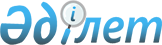 Қазақстан Республикасы Қаржы министрiнiң кейбiр бұйрықтарына өзгерістер мен толықтырулар енгізу туралыҚазақстан Республикасы Премьер-Министрінің Бірінші орынбасары - Қазақстан Республикасы Қаржы министрінің 2020 жылғы 6 сәуірдегі № 360 бұйрығы. Қазақстан Республикасының Әділет министрлігінде 2020 жылғы 7 сәуірде № 20326 болып тіркелді
      БҰЙЫРАМЫН:
      1. "Қазақстан Республикасының Бірыңғай бюджеттік сыныптамасының кейбір мәселелері туралы" Қазақстан Республикасы Қаржы министрінің 2014 жылғы 18 қыркүйектегі № 403 бұйрығына (Нормативтік құқықтық актілерді мемлекеттік тіркеу тізілімінде № 9756 болып тіркелген, "Әділет" ақпараттық-құқықтық жүйесінде 2014 жылғы 17 қазанда жарияланған) мынадай өзгерістер мен толықтырулар енгізілсін:
      көрсетілген бұйрықпен бекітілген Қазақстан Республикасының Бірыңғай бюджеттік сыныптамасында: 
      бюджет түсiмдерiнiң сыныптамасында:
      7 "Қарыздар түсімі" санатында:
      01 "Мемлекеттік ішкі қарыздар" сыныбында:
      1 "Мемлекеттік эмиссиялық бағалы қағаздар" кіші сыныбында:
      мынадай мазмұндағы 12-ерекшелікпен толықтырылсын:
      "12 Жұмыспен қамту жол картасы шеңберінде шараларды қаржыландыру үшін облыстардың, республикалық маңызы бар қаланың, астананың жергілікті атқарушы органдары ішкі нарықта айналысқа шығаратын мемлекеттік бағалы қағаздарды шығарудан түсетін түсімдер"; 
      бюджет шығыстарының функционалдық сыныптамасында:
      01 "Жалпы сипаттағы мемлекеттiк қызметтер" функционалдық тобында:
      1 "Мемлекеттiк басқарудың жалпы функцияларын орындайтын өкiлдi, атқарушы және басқа органдар" функционалдық кіші тобында: 
      120 "Облыс әкімінің аппараты" бюджеттік бағдарламалар әкімшісі бойынша: 
      004 "Мемлекеттік органның күрделі шығыстары" және 007 "Ведомстволық бағыныстағы мемлекеттік мекемелер мен ұйымдардың күрделі шығыстары" бюджеттік бағдарламалары бойынша: 
      мынадай мазмұндағы 005 бюджеттік кіші бағдарламамен толықтырылсын:
      "005 Ішкі қарыздар есебінен";
      121 "Республикалық маңызы бар қала, астана әкімінің аппараты" бюджеттік бағдарламалар әкімшісі бойынша:
      003 "Мемлекеттік органның күрделі шығыстары" бюджеттік бағдарламасы бойынша:
      мынадай мазмұндағы 034 бюджеттік кіші бағдарламамен толықтырылсын:
      "034 Облыстық бюджеттің ішкі көздерінің қаражатынан берілетін кредиттер есебінен";
      122 "Аудан (облыстық маңызы бар қала) әкімінің аппараты" бюджеттік бағдарламалар әкімшісі бойынша:
      001 "Аудан (облыстық маңызы бар қала) әкімінің қызметін қамтамасыз ету жөніндегі қызметтер", 003 "Мемлекеттік органның күрделі шығыстары" және 009 "Ведомстволық бағыныстағы мемлекеттік мекемелер мен ұйымдардың күрделі шығыстары" бюджеттік бағдарламалары бойынша":
      мынадай мазмұндағы 034 бюджеттік кіші бағдарламамен толықтырылсын:
      "034 Облыстық бюджеттің ішкі көздерінің қаражатынан берілетін кредиттер есебінен";
      123 "Қаладағы аудан әкімінің аппараты" бюджеттік бағдарламалар әкімшісі бойынша:
      022 "Мемлекеттік органның күрделі шығыстары" және 032 "Ведомстволық бағыныстағы мемлекеттік мекемелер мен ұйымдардың күрделі шығыстары" бюджеттік бағдарламалары бойынша:
      мынадай мазмұндағы 005 бюджеттік кіші бағдарламамен толықтырылсын:
      "005 Ішкі қарыздар есебінен";
      124 "Аудандық маңызы бар қала, ауыл, кент, ауылдық округ әкімінің аппараты" бюджеттік бағдарламалар әкімшісі бойынша:
      001 "Аудандық маңызы бар қала, ауыл, кент, ауылдық округ әкімінің қызметін қамтамасыз ету жөніндегі қызметтер", 022 "Мемлекеттік органның күрделі шығыстары" және 032 "Ведомстволық бағыныстағы мемлекеттік мекемелер мен ұйымдардың күрделі шығыстары" бюджеттік бағдарламалары бойынша:
      мынадай мазмұндағы 034 бюджеттік кіші бағдарламамен толықтырылсын:
      "034 Облыстық бюджеттің ішкі көздерінің қаражатынан берілетін кредиттер есебінен";
      2 "Қаржылық қызмет" функционалдық кіші тобында:
      332 "Республикалық маңызы бар қаланың, астананың активтер және мемлекеттік сатып алу басқармасы" бюджеттік бағдарламалар әкімшісі бойынша:
      003 "Мемлекеттік органның күрделі шығыстары" бюджеттік бағдарламасы бойынша:
      мынадай мазмұндағы 005 бюджеттік кіші бағдарламамен толықтырылсын:
      "005 Ішкі қарыздар есебінен";
      9 "Жалпы сипаттағы өзге де мемлекеттiк қызметтер" функционалдық кіші тобында:
      271 "Облыстың құрылыс басқармасы" бюджеттік бағдарламалар әкімшісі бойынша:
      061 "Мемлекеттік органдардың объектілерін дамыту" бюджеттік бағдарламасы бойынша:
      мынадай мазмұндағы 005 бюджеттік кіші бағдарламамен толықтырылсын:
      "005 Ішкі қарыздар есебінен";
      288 "Облыстың құрылыс, сәулет және қала құрылысы басқармасы" бюджеттік бағдарламалар әкімшісі бойынша:
      061 "Мемлекеттік органдардың объектілерін дамыту" бюджеттік бағдарламасы бойынша:
      мынадай мазмұндағы 005 бюджеттік кіші бағдарламамен толықтырылсын:
      "005 Ішкі қарыздар есебінен";
      458 "Ауданның (облыстық маңызы бар қаланың) тұрғын үй-коммуналдық шаруашылығы, жолаушылар көлігі және автомобиль жолдары бөлімі" бюджеттік бағдарламалар әкімшісі бойынша:
      001 "Жергілікті деңгейде тұрғын үй-коммуналдық шаруашылығы, жолаушылар көлігі және автомобиль жолдары саласындағы мемлекеттік саясатты іске асыру жөніндегі қызметтер", 013 "Мемлекеттік органның күрделі шығыстары", және 067 "Ведомстволық бағыныстағы мемлекеттік мекемелер мен ұйымдардың күрделі шығыстары" бюджеттік бағдарламалары бойынша:
      мынадай мазмұндағы 034 бюджеттік кіші бағдарламамен толықтырылсын:
      "034 Облыстық бюджеттің ішкі көздерінің қаражатынан берілетін кредиттер есебінен";
      466 "Ауданның (облыстық маңызы бар қаланың) сәулет, қала құрылысы және құрылыс бөлімі" бюджеттік бағдарламалар әкімшісі бойынша):
      040 "Мемлекеттік органдардың объектілерін дамыту" бюджеттік бағдарламасы бойынша:
      мынадай мазмұндағы 034 бюджеттік кіші бағдарламамен толықтырылсын:
      "034 Облыстық бюджеттің ішкі көздерінің қаражатынан берілетін кредиттер есебінен";
      467 "Ауданның (облыстық маңызы бар қаланың) құрылыс бөлімі" бюджеттік бағдарламалар әкімшісі бойынша:
      040 "Мемлекеттік органдардың объектілерін дамыту" бюджеттік бағдарламасы бойынша:
      мынадай мазмұндағы 034 бюджеттік кіші бағдарламамен толықтырылсын:
      "034 Облыстық бюджеттің ішкі көздерінің қаражатынан берілетін кредиттер есебінен";
      471 "Ауданның (облыстық маңызы бар қаланың) білім, дене шынықтыру және спорт бөлімі" бюджеттік бағдарламалар әкімшісі бойынша):
      018 "Мемлекеттік органның күрделі шығыстары" бюджеттік бағдарламасы бойынша:
      мынадай мазмұндағы 034 бюджеттік кіші бағдарламамен толықтырылсын:
      "034 Облыстық бюджеттің ішкі көздерінің қаражатынан берілетін кредиттер есебінен";
      486 "Ауданның (облыстық маңызы бар қаланың) жер қатынастары, сәулет және қала құрылысы бөлімі" бюджеттік бағдарламалар әкімшісі бойынша:
      003 "Мемлекеттік органның күрделі шығыстары" және 032 "Ведомстволық бағыныстағы мемлекеттік мекемелер мен ұйымдардың күрделі шығыстары" бюджеттік бағдарламалары бойынша:
      мынадай мазмұндағы 034 бюджеттік кіші бағдарламамен толықтырылсын:
      "034 Облыстық бюджеттің ішкі көздерінің қаражатынан берілетін кредиттер есебінен";
      490 "Ауданның (облыстық маңызы бар қаланың) коммуналдық шаруашылығы, жолаушылар көлігі және автомобиль жолдары бөлімі" бюджеттік бағдарламалар әкімшісі бойынша:
      001 "Жергілікті деңгейде коммуналдық шаруашылық, жолаушылар көлігі және автомобиль жолдары саласындағы мемлекеттік саясатты іске асыру жөніндегі қызметтер" бюджеттік бағдарламасы бойынша:
      мынадай мазмұндағы 034 бюджеттік кіші бағдарламамен толықтырылсын:
      "034 Облыстық бюджеттің ішкі көздерінің қаражатынан берілетін кредиттер есебінен";
      492 "Ауданның (облыстық маңызы бар қаланың) тұрғын үй-коммуналдық шаруашылығы, жолаушылар көлігі, автомобиль жолдары және тұрғын үй инспекциясы бөлімі" бюджеттік бағдарламалар әкімшісі бойынша:
      022 "Ақпараттық жүйелер құру" және 067 "Ведомстволық бағыныстағы мемлекеттік мекемелер мен ұйымдардың күрделі шығыстары" бюджеттік бағдарламалары бойынша:
      мынадай мазмұндағы 034 бюджеттік кіші бағдарламамен толықтырылсын:
      "034 Облыстық бюджеттің ішкі көздерінің қаражатынан берілетін кредиттер есебінен";
      495 "Ауданның (облыстық маңызы бар қаланың) сәулет, құрылыс, тұрғын үй-коммуналдық шаруашылығы, жолаушылар көлігі және автомобиль жолдары бөлімі" бюджеттік бағдарламалар әкімшісі бойынша:
      003 "Мемлекеттік органның күрделі шығыстары" және 040 "Мемлекеттік органдардың объектілерін дамыту" бюджеттік бағдарламалары бойынша:
      мынадай мазмұндағы 034 бюджеттік кіші бағдарламамен толықтырылсын:
      "034 Облыстық бюджеттің ішкі көздерінің қаражатынан берілетін кредиттер есебінен";
      700 "Облыстың жер қойнауын пайдалану, қоршаған орта және су ресурстары басқармасы" бюджеттік бағдарламалар әкімшісі бойынша:
      032 "Ведомстволық бағыныстағы мемлекеттік мекемелер мен ұйымдардың күрделі шығыстары" бюджеттік бағдарламасы бойынша:
      мынадай мазмұндағы 005 бюджеттік кіші бағдарламамен толықтырылсын:
      "005 Ішкі қарыздар есебінен";
      801 "Ауданның (облыстық маңызы бар қаланың) жұмыспен қамту, әлеуметтік бағдарламалар және азаматтық хал актілерін тіркеу бөлімі" бюджеттік бағдарламалар әкімшісі бойынша:
      001 "Жергілікті деңгейде жұмыспен қамту, әлеуметтік бағдарламалар және азаматтық хал актілерін тіркеу саласындағы мемлекеттік саясатты іске асыру жөніндегі қызметтер", 003 "Мемлекеттік органның күрделі шығыстары" және 032 "Ведомстволық бағыныстағы мемлекеттік мекемелер мен ұйымдардың күрделі шығыстары" бюджеттік бағдарламалары бойынша:
      мынадай мазмұндағы 034 бюджеттік кіші бағдарламамен толықтырылсын:
      "034 Облыстық бюджеттің ішкі көздерінің қаражатынан берілетін кредиттер есебінен";
      02 "Қорғаныс" функционалдық тобында:
      2 "Төтенше жағдайлар жөнiндегi жұмыстарды ұйымдастыру" функционалдық кіші тобында:
      122 "Аудан (облыстық маңызы бар қала) әкімінің аппараты" бюджеттік бағдарламалар әкімшісі бойынша:
      006 "Аудан (облыстық маңызы бар қала) ауқымындағы төтенше жағдайлардың алдын алу және оларды жою" бюджеттік бағдарламасы бойынша:
      мынадай мазмұндағы 034 бюджеттік кіші бағдарламамен толықтырылсын:
      "034 Облыстық бюджеттің ішкі көздерінің қаражатынан берілетін кредиттер есебінен";
      287 "Облыстық бюджеттен қаржыландырылатын табиғи және техногендік сипаттағы төтенше жағдайлар, азаматтық қорғаныс саласындағы уәкілетті органдардың аумақтық органы" бюджеттік бағдарламалар әкімшісі бойынша:
      002 "Аумақтық органның және ведомстволық бағынысты мемлекеттік мекемелерінің күрделі шығыстары" бюджеттік бағдарламасы бойынша:
      мынадай мазмұндағы 005 бюджеттік кіші бағдарламамен толықтырылсын:
      "005 Ішкі қарыздар есебінен";
      288 "Облыстың құрылыс, сәулет және қала құрылысы басқармасы" бюджеттік бағдарламалар әкімшісі бойынша:
      010 "Жұмылдыру дайындығы және төтенше жағдайлар объектілерін дамыту" бюджеттік бағдарламасы бойынша:
      мынадай мазмұндағы 005 бюджеттік кіші бағдарламамен толықтырылсын:
      "005 Ішкі қарыздар есебінен";
      296 "Облыстың жұмылдыру дайындығы басқармасы" бюджеттік бағдарламалар әкімшісі бойынша:
      014 "Облыстық ауқымдағы төтенше жағдайлардың алдын алу және жою" бюджеттік бағдарламасы бойынша:
      мынадай мазмұндағы 005 бюджеттік кіші бағдарламамен толықтырылсын:
      "005 Ішкі қарыздар есебінен";
      314 "Республикалық маңызы бар қаланың, астананың жайлы қалалық орта басқармасы" бюджеттік бағдарламалар әкімшісі бойынша:
      030 "Жұмылдыру дайындығы және төтенше жағдайлар объектілерін дамыту" бюджеттік бағдарламасы бойынша:
      мынадай мазмұндағы 005 бюджеттік кіші бағдарламамен толықтырылсын:
      "005 Ішкі қарыздар есебінен";
      03 "Қоғамдық тәртіп, қауіпсіздік, құқықтық, сот, қылмыстық-атқару қызметі" функционалдық тобында:
      1 "Құқық қорғау қызметi" функционалдық кіші тобында:
      252 "Облыстық бюджеттен қаржыландырылатын атқарушы ішкі істер органы" бюджеттік бағдарламалар әкімшісі бойынша:
      001 "Облыс аумағында қоғамдық тәртіптті және қауіпсіздікті сақтауды қамтамасыз ету саласындағы мемлекеттік саясатты іске асыру жөніндегі қызметтер" және 006 "Мемлекеттік органның күрделі шығыстары" бюджеттік бағдарламалары бойынша:
      мынадай мазмұндағы 005 бюджеттік кіші бағдарламамен толықтырылсын:
      "005 Ішкі қарыздар есебінен";
      288 "Облыстың құрылыс, сәулет және қала құрылысы басқармасы" бюджеттік бағдарламалар әкімшісі бойынша:
      053 "Қоғамдық тәртіп және қауіпсіздік объектілерін салу" бюджеттік бағдарламасы бойынша:
      мынадай мазмұндағы 005 бюджеттік кіші бағдарламамен толықтырылсын:
      "005 Ішкі қарыздар есебінен";
      6 "Қылмыстық-атқару жүйесі" функционалдық кіші тобында:
      451 "Ауданның (облыстық маңызы бар қаланың) жұмыспен қамту және әлеуметтік бағдарламалар бөлімі" бюджеттік бағдарламалар әкімшісі бойынша:
      039 "Қылмыстық жазасын өтеген адамдарды әлеуметтік бейімдеу мен оңалтуды ұйымдастыру және жүзеге асыру" бюджеттік бағдарламасы бойынша:
      мынадай мазмұндағы 034 бюджеттік кіші бағдарламамен толықтырылсын:
      "034 Облыстық бюджеттің ішкі көздерінің қаражатынан берілетін кредиттер есебінен";
      801 "Ауданның (облыстық маңызы бар қаланың) жұмыспен қамту, әлеуметтік бағдарламалар және азаматтық хал актілерін тіркеу бөлімі" бюджеттік бағдарламалар әкімшісі бойынша:
      039 "Қылмыстық жазасын өтеген адамдарды әлеуметтік бейімдеу мен оңалтуды ұйымдастыру және жүзеге асыру" бюджеттік бағдарламасы бойынша:
      мынадай мазмұндағы 034 бюджеттік кіші бағдарламамен толықтырылсын:
      "034 Облыстық бюджеттің ішкі көздерінің қаражатынан берілетін кредиттер есебінен";
      9 "Қоғамдық тәртіп және қауіпсіздік саласындағы басқа да қызметтер" функционалдық кіші тобында:
      335 "Республикалық маңызы бар қаланың, астананың көлік және жол-көлік инфрақұрылымын дамыту басқармасы" бюджеттік бағдарламалар әкімшісі бойынша:
      021 "Елдi мекендерде жол қозғалысы қауiпсiздiгін қамтамасыз ету" бюджеттік бағдарламасы бойынша:
      мынадай мазмұндағы 005 бюджеттік кіші бағдарламамен толықтырылсын:
      "005 Ішкі қарыздар есебінен";
      458 "Ауданның (облыстық маңызы бар қаланың) тұрғын үй-коммуналдық шаруашылығы, жолаушылар көлігі және автомобиль жолдары бөлімі" бюджеттік бағдарламалар әкімшісі бойынша:
      021 "Елдi мекендерде жол қозғалысы қауiпсiздiгін қамтамасыз ету" бюджеттік бағдарламасы бойынша:
      мынадай мазмұндағы 034 бюджеттік кіші бағдарламамен толықтырылсын:
      "034 Облыстық бюджеттің ішкі көздерінің қаражатынан берілетін кредиттер есебінен";
      485 "Ауданның (облыстық маңызы бар қаланың) жолаушылар көлігі және автомобиль жолдары бөлімі" бюджеттік бағдарламалар әкімшісі бойынша:
      021 "Елді мекендерде жол қозғалысы қауіпсіздігін қамтамасыз ету" бюджеттік бағдарламасы бойынша:
      мынадай мазмұндағы 034 бюджеттік кіші бағдарламамен толықтырылсын:
      "034 Облыстық бюджеттің ішкі көздерінің қаражатынан берілетін кредиттер есебінен";
      492 "Ауданның (облыстық маңызы бар қаланың) тұрғын үй-коммуналдық шаруашылығы, жолаушылар көлігі, автомобиль жолдары және тұрғын үй инспекциясы бөлімі" бюджеттік бағдарламалар әкімшісі бойынша:
      021 "Елдi мекендерде жол қозғалысы қауiпсiздiгін қамтамасыз ету" бюджеттік бағдарламасы бойынша:
      мынадай мазмұндағы 034 бюджеттік кіші бағдарламамен толықтырылсын:
      "034 Облыстық бюджеттің ішкі көздерінің қаражатынан берілетін кредиттер есебінен";
      04 "Бiлiм беру" функционалдық тобында:
      1 "Мектепке дейiнгi тәрбие және оқыту" функционалдық кіші тобында:
      123 "Қаладағы аудан әкімінің аппараты" бюджеттік бағдарламалар әкімшісі бойынша:
      004 "Мектепке дейінгі тәрбие мен оқыту ұйымдарының қызметін қамтамасыз ету" және 041 "Мектепке дейінгі білім беру ұйымдарында мемлекеттік білім беру тапсырысын іске асыруға" бюджеттік бағдарламалары бойынша:
      мынадай мазмұндағы 005 бюджеттік кіші бағдарламамен толықтырылсын:
      "005 Ішкі қарыздар есебінен";
      124 "Аудандық маңызы бар қала, ауыл, кент, ауылдық округ әкімінің аппараты" бюджеттік бағдарламалар әкімшісі бойынша:
      004 "Мектепке дейінгі тәрбиелеу және оқыту және мектепке дейінгі тәрбиелеу және оқыту ұйымдарында медициналық қызмет көрсетуді ұйымдастыру" және 041 "Мектепке дейінгі білім беру ұйымдарында мемлекеттік білім беру тапсырысын іске асыруға" бюджеттік бағдарламалары бойынша:
      мынадай мазмұндағы 034 бюджеттік кіші бағдарламамен толықтырылсын:
      "034 Облыстық бюджеттің ішкі көздерінің қаражатынан берілетін кредиттер есебінен";
      271 "Облыстың құрылыс басқармасы" бюджеттік бағдарламалар әкімшісі бойынша:
      025 "Мектепке дейінгі ұйымдарды сейсмикалық күшейту" және 037 "Мектепке дейiнгi тәрбие және оқыту объектілерін салу және реконструкциялау" бюджеттік бағдарламалары бойынша:
      мынадай мазмұндағы 005 бюджеттік кіші бағдарламамен толықтырылсын:
      "005 Ішкі қарыздар есебінен";
      288 "Облыстың құрылыс, сәулет және қала құрылысы басқармасы" бюджеттік бағдарламалар әкімшісі бойынша:
      011 "Мектепке дейiнгi тәрбие және оқыту объектілерін салу және реконструкциялау" бюджеттік бағдарламасы бойынша:
      мынадай мазмұндағы 005 бюджеттік кіші бағдарламамен толықтырылсын:
      "005 Ішкі қарыздар есебінен";
      314 "Республикалық маңызы бар қаланың, астананың жайлы қалалық орта басқармасы" бюджеттік бағдарламалар әкімшісі бойынша:
      006 "Алматы қаласында мектепке дейінгі ұйымдарды сейсмикалық күшейту" бюджеттік бағдарламасы бойынша:
      мынадай мазмұндағы 005 бюджеттік кіші бағдарламамен толықтырылсын:
      "005 Ішкі қарыздар есебінен";
      360 "Республикалық маңызы бар қаланың, астананың білім басқармасы" бюджеттік бағдарламалар әкімшісі бойынша:
      034 "Мектепке дейінгі тәрбие мен оқыту ұйымдарының қызметін қамтамасыз ету" және 036 "Мектепке дейінгі білім беру ұйымдарында мемлекеттік білім беру тапсырысын іске асыруға" бюджеттік бағдарламалары бойынша:
      мынадай мазмұндағы 005 бюджеттік кіші бағдарламамен толықтырылсын:
      "005 Ішкі қарыздар есебінен";
      464 "Ауданның (облыстық маңызы бар қаланың) білім бөлімі" бюджеттік бағдарламалар әкімшісі бойынша:
      009 "Мектепке дейінгі тәрбие мен оқыту ұйымдарының қызметін қамтамасыз ету" және 040 "Мектепке дейінгі білім беру ұйымдарында мемлекеттік білім беру тапсырысын іске асыруға" бюджеттік бағдарламалары бойынша:
      мынадай мазмұндағы 034 бюджеттік кіші бағдарламамен толықтырылсын:
      "034 Облыстық бюджеттің ішкі көздерінің қаражатынан берілетін кредиттер есебінен";
      466 "Ауданның (облыстық маңызы бар қаланың) сәулет, қала құрылысы және құрылыс бөлімі" бюджеттік бағдарламалар әкімшісі бойынша):
      037 "Мектепке дейiнгi тәрбие және оқыту объектілерін салу және реконструкциялау" бюджеттік бағдарламасы бойынша:
      мынадай мазмұндағы 034 бюджеттік кіші бағдарламамен толықтырылсын:
      "034 Облыстық бюджеттің ішкі көздерінің қаражатынан берілетін кредиттер есебінен";
      467 "Ауданның (облыстық маңызы бар қаланың) құрылыс бөлімі" бюджеттік бағдарламалар әкімшісі бойынша:
      037 "Мектепке дейiнгi тәрбие және оқыту объектілерін салу және реконструкциялау" бюджеттік бағдарламасы бойынша:
      мынадай мазмұндағы 034 бюджеттік кіші бағдарламамен толықтырылсын:
      "034 Облыстық бюджеттің ішкі көздерінің қаражатынан берілетін кредиттер есебінен";
      471 "Ауданның (облыстық маңызы бар қаланың) білім, дене шынықтыру және спорт бөлімі" бюджеттік бағдарламалар әкімшісі бойынша:
      003 "Мектепке дейінгі тәрбие мен оқыту ұйымдарының қызметін қамтамасыз ету" бюджеттік бағдарламасы бойынша:
      мынадай мазмұндағы 034 бюджеттік кіші бағдарламамен толықтырылсын:
      "034 Облыстық бюджеттің ішкі көздерінің қаражатынан берілетін кредиттер есебінен";
      472 "Ауданның (облыстық маңызы бар қаланың) құрылыс, сәулет және қала құрылысы бөлімі" бюджеттік бағдарламалар әкімшісі бойынша:
      037 "Мектепке дейiнгi тәрбие және оқыту объектілерін салу және реконструкциялау" бюджеттік бағдарламасы бойынша:
      мынадай мазмұндағы 034 бюджеттік кіші бағдарламамен толықтырылсын:
      "034 Облыстық бюджеттің ішкі көздерінің қаражатынан берілетін кредиттер есебінен";
      483 "Ауданның (облыстық маңызы бар қаланың) тұрғын үй-коммуналдық шаруашылығы, жолаушылар көлігі, автомобиль жолдары, құрылыс және тұрғын үй инспекциясы бөлімі" бюджеттік бағдарламалар әкімшісі бойынша:
      049 "Мектепке дейiнгi тәрбие және оқыту объектілерін салу және реконструкциялау" бюджеттік бағдарламасы бойынша:
      мынадай мазмұндағы 034 бюджеттік кіші бағдарламамен толықтырылсын:
      "034 Облыстық бюджеттің ішкі көздерінің қаражатынан берілетін кредиттер есебінен";
      495 "Ауданның (облыстық маңызы бар қаланың) сәулет, құрылыс, тұрғын үй-коммуналдық шаруашылығы, жолаушылар көлігі және автомобиль жолдары бөлімі" бюджеттік бағдарламалар әкімшісі бойынша:
      037 "Мектепке дейiнгi тәрбие және оқыту объектілерін салу және реконструкциялау" бюджеттік бағдарламасы бойынша:
      мынадай мазмұндағы 034 бюджеттік кіші бағдарламамен толықтырылсын:
      "034 Облыстық бюджеттің ішкі көздерінің қаражатынан берілетін кредиттер есебінен";
      2 "Бастауыш, негізгі орта және жалпы орта білім беру" функционалдық кіші тобында:
      261 "Облыстың білім басқармасы" бюджеттік бағдарламалар әкімшісі бойынша:
      003 "Арнайы білім беретін оқу бағдарламалары бойынша жалпы білім беру", 006 "Мамандандырылған білім беру ұйымдарында дарынды балаларға жалпы білім беру" және 055 "Балаларға қосымша білім беру" бюджеттік бағдарламалары бойынша:
      мынадай мазмұндағы 005 бюджеттік кіші бағдарламамен толықтырылсын:
      "005 Ішкі қарыздар есебінен";
      271 "Облыстың құрылыс басқармасы" бюджеттік бағдарламалар әкімшісі бойынша:
      069 "Қосымша білім беру объектілерін салу және реконструкциялау", 082 "Орта білім беру объектілерін сейсмикалық күшейту" және 086 "Бастауыш, негізгі орта және жалпы орта білім беру объектілерін салу және реконструкциялау" бюджеттік бағдарламалары бойынша:
      мынадай мазмұндағы 005 бюджеттік кіші бағдарламамен толықтырылсын:
      "005 Ішкі қарыздар есебінен";
      285 "Облыстың дене шынықтыру және спорт басқармасы" бюджеттік бағдарламалар әкімшісі бойынша:
      006 "Балалар мен жасөспірімдерге спорт бойынша қосымша білім беру" және 007 "Мамандандырылған бiлiм беру ұйымдарында спорттағы дарынды балаларға жалпы бiлiм беру" бюджеттік бағдарламалары бойынша:
      мынадай мазмұндағы 005 бюджеттік кіші бағдарламамен толықтырылсын:
      "005 Ішкі қарыздар есебінен";
      288 "Облыстың құрылыс, сәулет және қала құрылысы басқармасы" бюджеттік бағдарламалар әкімшісі бойынша:
      012 "Бастауыш, негізгі орта және жалпы орта білім беру объектілерін салу және реконструкциялау" және 069 "Қосымша білім беру объектілерін салу және реконструкциялау" бюджеттік бағдарламалары бойынша:
      мынадай мазмұндағы 005 бюджеттік кіші бағдарламамен толықтырылсын:
      "005 Ішкі қарыздар есебінен";
      314 "Республикалық маңызы бар қаланың, астананың жайлы қалалық орта басқармасы" бюджеттік бағдарламалар әкімшісі бойынша:
      027 "Алматы қаласында орта білім беру объектілерін сейсмикалық күшейту" бюджеттік бағдарламасы бойынша:
      мынадай мазмұндағы 005 бюджеттік кіші бағдарламамен толықтырылсын:
      "005 Ішкі қарыздар есебінен";
      360 "Республикалық маңызы бар қаланың, астананың білім басқармасы" бюджеттік бағдарламалар әкімшісі бойынша:
      003 "Жалпы білім беру", 004 "Арнаулы бiлiм беру бағдарламалары бойынша жалпы бiлiм беру", 005 "Мамандандырылған бiлiм беру ұйымдарында дарынды балаларға жалпы бiлiм беру" және 008 "Балаларға қосымша білім беру" бюджеттік бағдарламалары бойынша:
      мынадай мазмұндағы 005 бюджеттік кіші бағдарламамен толықтырылсын:
      "005 Ішкі қарыздар есебінен";
      381 "Республикалық маңызы бар қаланың, астананың дене шынықтыру және спорт басқармасы" бюджеттік бағдарламалар әкімшісі бойынша:
      006 "Балалар мен жасөспірімдерге спорт бойынша қосымша білім беру" бюджеттік бағдарламасы бойынша:
      мынадай мазмұндағы 005 бюджеттік кіші бағдарламамен толықтырылсын:
      "005 Ішкі қарыздар есебінен";
      457 "Ауданның (облыстық маңызы бар қаланың) мәдениет, тілдерді дамыту, дене шынықтыру және спорт бөлімі" бюджеттік бағдарламалар әкімшісі бойынша:
      017 "Балалар мен жасөспірімдерге спорт бойынша қосымша білім беру" бюджеттік бағдарламасы бойынша:
      мынадай мазмұндағы 034 бюджеттік кіші бағдарламамен толықтырылсын:
      "034 Облыстық бюджеттің ішкі көздерінің қаражатынан берілетін кредиттер есебінен";
      464 "Ауданның (облыстық маңызы бар қаланың) білім бөлімі" бюджеттік бағдарламалар әкімшісі бойынша:
      003 "Жалпы білім беру", 006 "Балаларға қосымша білім беру" және 054 "Байқоңыр қаласындағы қазақ тілінде білім беру ұйымдарының қызметін қамтамасыз ету" бюджеттік бағдарламалары бойынша:
      мынадай мазмұндағы 034 бюджеттік кіші бағдарламамен толықтырылсын:
      "034 Облыстық бюджеттің ішкі көздерінің қаражатынан берілетін кредиттер есебінен";
      465 "Ауданның (облыстық маңызы бар қаланың) дене шынықтыру және спорт бөлімі" бюджеттік бағдарламалар әкімшісі бойынша:
      017 "Балалар мен жасөспірімдерге спорт бойынша қосымша білім беру" бюджеттік бағдарламасы бойынша:
      мынадай мазмұндағы 034 бюджеттік кіші бағдарламамен толықтырылсын:
      "034 Облыстық бюджеттің ішкі көздерінің қаражатынан берілетін кредиттер есебінен";
      466 "Ауданның (облыстық маңызы бар қаланың) сәулет, қала құрылысы және құрылыс бөлімі" бюджеттік бағдарламалар әкімшісі бойынша):
      021 "Бастауыш, негізгі орта және жалпы орта білім беру объектілерін салу және реконструкциялау" бюджеттік бағдарламасы бойынша:
      мынадай мазмұндағы 034 бюджеттік кіші бағдарламамен толықтырылсын:
      "034 Облыстық бюджеттің ішкі көздерінің қаражатынан берілетін кредиттер есебінен";
      467 "Ауданның (облыстық маңызы бар қаланың) құрылыс бөлімі" бюджеттік бағдарламалар әкімшісі бойынша:
      024 "Бастауыш, негізгі орта және жалпы орта білім беру объектілерін салу және реконструкциялау" бюджеттік бағдарламасы бойынша:
      мынадай мазмұндағы 034 бюджеттік кіші бағдарламамен толықтырылсын:
      "034 Облыстық бюджеттің ішкі көздерінің қаражатынан берілетін кредиттер есебінен";
      471 "Ауданның (облыстық маңызы бар қаланың) білім, дене шынықтыру және спорт бөлімі" бюджеттік бағдарламалар әкімшісі бойынша:
      004 "Жалпы білім беру", 005 "Балалар мен жасөспірімдерге қосымша білім беру" және 028 "Балалар мен жасөспірімдерге спорт бойынша қосымша білім беру" бюджеттік бағдарламалары бойынша:
      мынадай мазмұндағы 034 бюджеттік кіші бағдарламамен толықтырылсын:
      "034 Облыстық бюджеттің ішкі көздерінің қаражатынан берілетін кредиттер есебінен";
      472 "Ауданның (облыстық маңызы бар қаланың) құрылыс, сәулет және қала құрылысы бөлімі" бюджеттік бағдарламалар әкімшісі бойынша:
      022 "Бастауыш, негізгі орта және жалпы орта білім беру объектілерін салу және реконструкциялау" бюджеттік бағдарламасы бойынша:
      мынадай мазмұндағы 034 бюджеттік кіші бағдарламамен толықтырылсын:
      "034 Облыстық бюджеттің ішкі көздерінің қаражатынан берілетін кредиттер есебінен";
      483 "Ауданның (облыстық маңызы бар қаланың) тұрғын үй-коммуналдық шаруашылығы, жолаушылар көлігі, автомобиль жолдары, құрылыс және тұрғын үй инспекциясы бөлімі" бюджеттік бағдарламалар әкімшісі бойынша:
      033 "Бастауыш, негізгі орта және жалпы орта білім беру объектілерін салу және реконструкциялау" бюджеттік бағдарламасы бойынша:
      мынадай мазмұндағы 034 бюджеттік кіші бағдарламамен толықтырылсын:
      "034 Облыстық бюджеттің ішкі көздерінің қаражатынан берілетін кредиттер есебінен";
      495 "Ауданның (облыстық маңызы бар қаланың) сәулет, құрылыс, тұрғын үй-коммуналдық шаруашылығы, жолаушылар көлігі және автомобиль жолдары бөлімі" бюджеттік бағдарламалар әкімшісі бойынша:
      059 "Бастауыш, негізгі орта және жалпы орта білім беру объектілерін салу және реконструкциялау" бюджеттік бағдарламасы бойынша:
      мынадай мазмұндағы 034 бюджеттік кіші бағдарламамен толықтырылсын:
      "034 Облыстық бюджеттің ішкі көздерінің қаражатынан берілетін кредиттер есебінен";
      746 "Облыстың туризмді және спортты дамыту жөніндегі басқармасы" бюджеттік бағдарламалар әкімшісі бойынша:
      006 "Балалар мен жасөспірімдерге спорт бойынша қосымша білім беру" және 007 "Мамандандырылған бiлiм беру ұйымдарында спорттағы дарынды балаларға жалпы бiлiм беру" бюджеттік бағдарламалары бойынша:
      мынадай мазмұндағы 005 бюджеттік кіші бағдарламамен толықтырылсын:
      "005 Ішкі қарыздар есебінен";
      802 "Ауданның (облыстық маңызы бар қаланың) мәдениет, дене шынықтыру және спорт бөлімі" бюджеттік бағдарламалар әкімшісі бойынша:
      017 "Балалар мен жасөспірімдерге спорт бойынша қосымша білім беру"
      бюджеттік бағдарламасы бойынша:
      мынадай мазмұндағы 034 бюджеттік кіші бағдарламамен толықтырылсын:
      "034 Облыстық бюджеттің ішкі көздерінің қаражатынан берілетін кредиттер есебінен";
      804 "Ауданның (облыстық маңызы бар қаланың) дене шынықтыру, спорт және туризм бөлімі" бюджеттік бағдарламалар әкімшісі бойынша:
      017 "Балалар мен жасөспірімдерге спорт бойынша қосымша білім беру" бюджеттік бағдарламасы бойынша:
      мынадай мазмұндағы 034 бюджеттік кіші бағдарламамен толықтырылсын:
      "034 Облыстық бюджеттің ішкі көздерінің қаражатынан берілетін кредиттер есебінен";
      810 "Ауданның (облыстық маңызы бар қаланың) экономиканың нақты секторы бөлімі" бюджеттік бағдарламалар әкімшісі бойынша:
      022 "Бастауыш, негізгі орта және жалпы орта білім беру объектілерін салу және реконструкциялау" бюджеттік бағдарламасы бойынша:
      мынадай мазмұндағы 034 бюджеттік кіші бағдарламамен толықтырылсын:
      "034 Облыстық бюджеттің ішкі көздерінің қаражатынан берілетін кредиттер есебінен";
      4 "Техникалық және кәсіптік, орта білімнен кейінгі білім беру" функционалдық кіші тобында:
      253 "Облыстың денсаулық сақтау басқармасы" бюджеттік бағдарламалар әкімшісі бойынша:
      043 "Техникалық және кәсіптік, орта білімнен кейінгі білім беру ұйымдарында мамандар даярлау" бюджеттік бағдарламасы бойынша:
      мынадай мазмұндағы 005 бюджеттік кіші бағдарламамен толықтырылсын:
      "005 Ішкі қарыздар есебінен";
      261 "Облыстың білім басқармасы" бюджеттік бағдарламалар әкімшісі бойынша:
      024 "Техникалық және кәсіптік білім беру ұйымдарында мамандар даярлау" және 025 "Орта білімнен кейінгі білім беру ұйымдарында мамандар даярлау" бюджеттік бағдарламалары бойынша:
      мынадай мазмұндағы 005 бюджеттік кіші бағдарламамен толықтырылсын:
      "005 Ішкі қарыздар есебінен";
      271 "Облыстың құрылыс басқармасы" бюджеттік бағдарламалар әкімшісі бойынша:
      099 "Техникалық және кәсіптік, орта білімнен кейінгі білім беру объектілерін салу және реконструкциялау" бюджеттік бағдарламасы бойынша:
      мынадай мазмұндағы 005 бюджеттік кіші бағдарламамен толықтырылсын:
      "005 Ішкі қарыздар есебінен";
      288 "Облыстың құрылыс, сәулет және қала құрылысы басқармасы" бюджеттік бағдарламалар әкімшісі бойынша:
      099 "Техникалық және кәсіптік, орта білімнен кейінгі білім беру объектілерін салу және реконструкциялау" бюджеттік бағдарламасы бойынша:
      мынадай мазмұндағы 005 бюджеттік кіші бағдарламамен толықтырылсын:
      "005 Ішкі қарыздар есебінен";
      360 "Республикалық маңызы бар қаланың, астананың білім басқармасы" бюджеттік бағдарламалар әкімшісі бойынша:
      024 "Техникалық және кәсіптік білім беру ұйымдарында мамандар даярлау" бюджеттік бағдарламасы бойынша:
      мынадай мазмұндағы 005 бюджеттік кіші бағдарламамен толықтырылсын:
      "005 Ішкі қарыздар есебінен";
      464 "Ауданның (облыстық маңызы бар қаланың) білім бөлімі" бюджеттік бағдарламалар әкімшісі бойынша):
      018 "Кәсіптік оқытуды ұйымдастыру" бюджеттік бағдарламасы бойынша:
      мынадай мазмұндағы 034 бюджеттік кіші бағдарламамен толықтырылсын:
      "034 Облыстық бюджеттің ішкі көздерінің қаражатынан берілетін кредиттер есебінен";
      5 "Мамандарды қайта даярлау және біліктіліктерін арттыру" функционалдық кіші тобында:
      360 "Республикалық маңызы бар қаланың, астананың білім басқармасы" бюджеттік бағдарламалар әкімшісі бойынша:
      038 "Нәтижелі жұмыспен қамтуды және жаппай кәсіпкерлікті дамытудың 2017 – 2021 жылдарға арналған "Еңбек" мемлекеттік бағдарламасы шеңберінде кадрлардың біліктілігін арттыру, даярлау және қайта даярлау" бюджеттік бағдарламасы бойынша:
      мынадай мазмұндағы 005 бюджеттік кіші бағдарламамен толықтырылсын:
      "005 Ішкі қарыздар есебінен";
      9 "Бiлiм беру саласындағы өзге де қызметтер" функционалдық кіші тобында":
      261 "Облыстың білім басқармасы" бюджеттік бағдарламалар әкімшісі бойынша":
      007 "Облыстық ауқымда мектеп олимпиадаларын, мектептен тыс іс-шараларды және конкурстар өткізу", 012 "Дамуында проблемалары бар балалар мен жасөспірімдердің оңалту және әлеуметтік бейімдеу", 013 "Мемлекеттік органның күрделі шығыстары" және 067 "Ведомстволық бағыныстағы мемлекеттік мекемелер мен ұйымдардың күрделі шығыстары" бюджеттік бағдарламалары бойынша:
      мынадай мазмұндағы 005 бюджеттік кіші бағдарламамен толықтырылсын:
      "005 Ішкі қарыздар есебінен";
      360 "Республикалық маңызы бар қаланың, астананың білім басқармасы" бюджеттік бағдарламалар әкімшісі бойынша:
      006 "Республикалық маңызы бар қаланың, астананың мемлекеттік білім беру мекемелерінде білім беру жүйесін ақпараттандыру", 013 "Балалар мен жасөспірімдердің психикалық денсаулығын зерттеу және халыққа психологиялық-медициналық-педагогикалық консультациялық көмек көрсету" және 067 "Ведомстволық бағыныстағы мемлекеттік мекемелер мен ұйымдардың күрделі шығыстары" бюджеттік бағдарламалары бойынша:
      мынадай мазмұндағы 005 бюджеттік кіші бағдарламамен толықтырылсын:
      "005 Ішкі қарыздар есебінен";
      464 "Ауданның (облыстық маңызы бар қаланың) білім бөлімі" бюджеттік бағдарламалар әкімшісі бойынша:
      012 "Мемлекеттік органның күрделі шығыстары", 023 "Әдістемелік жұмыс", 029 "Балалар мен жасөспірімдердің психикалық денсаулығын зерттеу және халыққа психологиялық-медициналық-педагогикалық консультациялық көмек көрсету" және 067 "Ведомстволық бағыныстағы мемлекеттік мекемелер мен ұйымдардың күрделі шығыстары" бюджеттік бағдарламалары бойынша:
      мынадай мазмұндағы 034 бюджеттік кіші бағдарламамен толықтырылсын:
      "034 Облыстық бюджеттің ішкі көздерінің қаражатынан берілетін кредиттер есебінен";
      471 "Ауданның (облыстық маңызы бар қаланың) білім, дене шынықтыру және спорт бөлімі" бюджеттік бағдарламалар әкімшісі бойынша:
      029 "Балалар мен жасөспірімдердің психикалық денсаулығын зерттеу және халыққа психологиялық-медициналық-педагогикалық консультациялық көмек көрсету", 046 "Әдістемелік жұмыс" және 067 "Ведомстволық бағыныстағы мемлекеттік мекемелер мен ұйымдардың күрделі шығыстары" бюджеттік бағдарламалары бойынша:
      мынадай мазмұндағы 034 бюджеттік кіші бағдарламамен толықтырылсын:
      "034 Облыстық бюджеттің ішкі көздерінің қаражатынан берілетін кредиттер есебінен";
      05 "Денсаулық сақтау" функционалдық тобында:
      2 "Халықтың денсаулығын қорғау" функционалдық кіші тобында:
      253 "Облыстың денсаулық сақтау басқармасы" бюджеттік бағдарламалар әкімшісі бойынша:
      006 "Ана мен баланы қорғау жөніндегі көрсетілетін қызметтер", 007 "Салауатты өмір салтын насихаттау" және 041 "Облыстардың жергілікті өкілдік органдарының шешімі бойынша тегін медициналық көмектің кепілдік берілген көлемімен қосымша қамтамасыз ету" бюджеттік бағдарламалары бойынша:
      мынадай мазмұндағы 005 бюджеттік кіші бағдарламамен толықтырылсын:
      "005 Ішкі қарыздар есебінен";
      271 "Облыстың құрылыс басқармасы" бюджеттік бағдарламалар әкімшісі бойынша:
      026 "Денсаулық сақтау объектілерін сейсмикалық күшейту" және 038 "Деңсаулық сақтау объектілерін салу және реконструкциялау" бюджеттік бағдарламалары бойынша:
      мынадай мазмұндағы 005 бюджеттік кіші бағдарламамен толықтырылсын:
      "005 Ішкі қарыздар есебінен";
      288 "Облыстың құрылыс, сәулет және қала құрылысы басқармасы" бюджеттік бағдарламалар әкімшісі бойынша:
      038 "Деңсаулық сақтау объектілерін салу және реконструкциялау" бюджеттік бағдарламасы бойынша:
      мынадай мазмұндағы 005 бюджеттік кіші бағдарламамен толықтырылсын:
      "005 Ішкі қарыздар есебінен";
      314 "Республикалық маңызы бар қаланың, астананың жайлы қалалық орта басқармасы" бюджеттік бағдарламалар әкімшісі бойынша":
      009 "Алматы қаласында қоғамдық денсаулық объектілерін сейсмикалық күшейту" және 038 "Қоғамдық деңсаулық объектілерін салу және реконструкциялау" бюджеттік бағдарламалары бойынша:
      мынадай мазмұндағы 005 бюджеттік кіші бағдарламамен толықтырылсын:
      "005 Ішкі қарыздар есебінен";
      4 "Емханалар" функционалдық кіші тобында:
      253 "Облыстың денсаулық сақтау басқармасы" бюджеттік бағдарламалар әкімшісі бойынша:
      039 "Республикалық бюджет қаражаты есебінен көрсетілетін көмекті қоспағанда ауылдық денсаулық сақтау субъектілерінің амбулаториялық-емханалық қызметтерді және медициналық қызметтерді көрсетуі және Сall-орталықтардың қызмет көрсетуі" бюджеттік бағдарламалары бойынша:
      мынадай мазмұндағы 005 бюджеттік кіші бағдарламамен толықтырылсын:
      "005 Ішкі қарыздар есебінен";
      5 "Медициналық көмектiң басқа түрлерi" функционалдық кіші тобында:
      253 "Облыстың денсаулық сақтау басқармасы" бюджеттік бағдарламалар әкімшісі бойынша:
      029 "Облыстық арнайы медициналық жабдықтау базалары" бюджеттік бағдарламасы бойынша:
      мынадай мазмұндағы 005 бюджеттік кіші бағдарламамен толықтырылсын:
      "005 Ішкі қарыздар есебінен";
      9 "Денсаулық сақтау саласындағы өзге де қызметтер" функционалдық кіші тобында:
      253 "Облыстың денсаулық сақтау басқармасы" бюджеттік бағдарламалар әкімшісі бойынша:
      008 "Қазақстан Республикасында ЖИТС профилактикасы және оған қарсы күрес жөніндегі іс-шараларды іске асыру", 028 "Жаңадан іске қосылатын денсаулық сақтау объектілерін күтіп-ұстау", 030 "Мемлекеттік денсаулық сақтау органдарының күрделі шығыстары" және 033 "Медициналық денсаулық сақтау ұйымдарының күрделі шығыстары" бюджеттік бағдарламалары бойынша:
      мынадай мазмұндағы 005 бюджеттік кіші бағдарламамен толықтырылсын:
      "005 Ішкі қарыздар есебінен";
      271 "Облыстың құрылыс басқармасы" бюджеттік бағдарламалар әкімшісі бойынша:
      010 "Сейсмикалық күшейтілетін денсаулық сақтау объектілерін күрделі жөндеу" бюджеттік бағдарламасы бойынша:
      мынадай мазмұндағы 005 бюджеттік кіші бағдарламамен толықтырылсын:
      "005 Ішкі қарыздар есебінен";
      322 "Республикалық маңызы бар қаланың, астананың қоғамдық денсаулық басқармасы" бюджеттік бағдарламалар әкімшісі бойынша:
      033 "Медициналық қоғамдық денсаулық ұйымдарының күрделі шығыстары" бюджеттік бағдарламасы бойынша:
      мынадай мазмұндағы 005 бюджеттік кіші бағдарламамен толықтырылсын:
      "005 Ішкі қарыздар есебінен";
      339 "Республикалық маңызы бар қаланың, астананың қоғамдық денсаулық сақтау басқармасы" бюджеттік бағдарламалар әкімшісі бойынша:
      033 "Медициналық денсаулық сақтау ұйымдарының күрделі шығыстары" бюджеттік бағдарламасы бойынша:
      мынадай мазмұндағы 005 бюджеттік кіші бағдарламамен толықтырылсын:
      "005 Ішкі қарыздар есебінен";
      353 "Республикалық маңызы бар қаланың, астананың денсаулық сақтау басқармасы" бюджеттік бағдарламалар әкімшісі бойынша:
      033 "Медициналық денсаулық сақтау ұйымдарының күрделі шығыстары" бюджеттік бағдарламасы бойынша:
      мынадай мазмұндағы 005 бюджеттік кіші бағдарламамен толықтырылсын:
      "005 Ішкі қарыздар есебінен";
      06 "Әлеуметтiк көмек және әлеуметтiк қамсыздандыру" функционалдық тобында":
      1 "Әлеуметтiк қамсыздандыру" функционалдық кіші тобында:
      256 "Облыстың жұмыспен қамтуды үйлестіру және әлеуметтік бағдарламалар басқармасы" бюджеттік бағдарламалар әкімшісі бойынша:
      002 "Жалпы үлгідегі медициналық-әлеуметтік мекемелерде (ұйымдарда), арнаулы әлеуметтік қызметтер көрсету орталықтарында, әлеуметтік қызмет көрсету орталықтарында қарттар мен мүгедектерге арнаулы әлеуметтік қызметтер көрсету", 012 "Тірек-қозғалу аппаратының қызметі бұзылған балаларға арналған мемлекеттік медициналық-әлеуметтік мекемелерде (ұйымдарда), арнаулы әлеуметтік қызметтер көрсету орталықтарында, әлеуметтік қызмет көрсету орталықтарында мүгедек балалар үшін арнаулы әлеуметтік қызметтер көрсету", 013 "Психоневрологиялық медициналық-әлеуметтік мекемелерде (ұйымдарда), арнаулы әлеуметтік қызметтер көрсету орталықтарында, әлеуметтік қызмет көрсету орталықтарында психоневрологиялық аурулармен ауыратын мүгедектер үшін арнаулы әлеуметтік қызметтер көрсету", 014 "Оңалту орталықтарында қарттарға, мүгедектерге, оның ішінде мүгедек балаларға арнаулы әлеуметтік қызметтер көрсету" және 015 "Балалар психоневрологиялық медициналық-әлеуметтік мекемелерінде (ұйымдарда), арнаулы әлеуметтік қызметтер көрсету орталықтарында, әлеуметтік қызмет көрсету орталықтарында психоневрологиялық патологиялары бар мүгедек балалар үшін арнаулы әлеуметтік қызметтер көрсету" бюджеттік бағдарламалары бойынша:
      мынадай мазмұндағы 005 бюджеттік кіші бағдарламамен толықтырылсын:
      "005 Ішкі қарыздар есебінен";
      271 "Облыстың құрылыс басқармасы" бюджеттік бағдарламалар әкімшісі бойынша:
      039 "Әлеуметтік қамтамасыз ету объектілерін салу және реконструкциялау" бюджеттік бағдарламасы бойынша:
      мынадай мазмұндағы 005 бюджеттік кіші бағдарламамен толықтырылсын:
      "005 Ішкі қарыздар есебінен";
      288 "Облыстың құрылыс, сәулет және қала құрылысы басқармасы" бюджеттік бағдарламалар әкімшісі бойынша":
      039 "Әлеуметтік қамтамасыз ету объектілерін салу және реконструкциялау" бюджеттік бағдарламасы бойынша:
      мынадай мазмұндағы 005 бюджеттік кіші бағдарламамен толықтырылсын:
      "005 Ішкі қарыздар есебінен";
      314 "Республикалық маңызы бар қаланың, астананың жайлы қалалық орта басқармасы" бюджеттік бағдарламалар әкімшісі бойынша":
      039 "Әлеуметтік әл-ауқат объектілерін салу және реконструкциялау" бюджеттік бағдарламасы бойынша:
      мынадай мазмұндағы 011 бюджеттік кіші бағдарламамен толықтырылсын:
      "011 Республикалық бюджеттен берілетін трансферттер есебінен";
      333 "Республикалық маңызы бар қаланың, астананың жұмыспен қамту және әлеуметтік қорғау басқармасы" бюджеттік бағдарламалар әкімшісі бойынша:
      022 "Балалар психоневрологиялық медициналық-әлеуметтік мекемелерінде (ұйымдарда), арнаулы әлеуметтік қызметтер көрсету орталықтарында, әлеуметтік қызмет көрсету орталықтарында психоневрологиялық патологиялары бар мүгедек балалар үшін арнаулы әлеуметтік қызметтер көрсету" бюджеттік бағдарламасы бойынша:
      мынадай мазмұндағы 005 бюджеттік кіші бағдарламамен толықтырылсын:
      "005 Ішкі қарыздар есебінен";
      360 "Республикалық маңызы бар қаланың, астананың білім басқармасы" бюджеттік бағдарламалар әкімшісі бойынша:
      016 "Жетiм балаларды, ата-анасының қамқорлығынсыз қалған балаларды әлеуметтiк қамсыздандыру" және 037 "Әлеуметтік сауықтандыру" бюджеттік бағдарламалары бойынша:
      мынадай мазмұндағы 005 бюджеттік кіші бағдарламамен толықтырылсын:
      "005 Ішкі қарыздар есебінен";
      2 "Әлеуметтiк көмек" функционалдық кіші тобында:
      451 "Ауданның (облыстық маңызы бар қаланың) жұмыспен қамту және әлеуметтік бағдарламалар бөлімі" бюджеттік бағдарламалар әкімшісі бойынша:
      002 "Жұмыспен қамту бағдарламасы", 013 "Белгіленген тұрғылықты жері жоқ тұлғаларды әлеуметтік бейімдеу", 014 "Мұқтаж азаматтарға үйде әлеуметтiк көмек көрсету", 015 "Зейнеткерлер мен мүгедектерге әлеуметтiк қызмет көрсету аумақтық орталығы" және 023 "Жұмыспен қамту орталықтарының қызметін қамтамасыз ету" бюджеттік бағдарламалары бойынша:
      мынадай мазмұндағы 034 бюджеттік кіші бағдарламамен толықтырылсын:
      "034 Облыстық бюджеттің ішкі көздерінің қаражатынан берілетін кредиттер есебінен";
      мынадай мазмұндағы 011, 015 және 028 бюджеттік кіші бағдарламалары бар 007 бюджеттік бағдарламасымен 492 бюджеттік бағдарламалар әкімшісімен толықтырылсын:
      "492 Ауданның (облыстық маңызы бар қаланың) тұрғын үй-коммуналдық шаруашылығы, жолаушылар көлігі, автомобиль жолдары және тұрғын үй инспекциясы бөлімі
      007 Жергілікті өкілетті органдардың шешімі бойынша азаматтардың жекелеген санаттарын қалалық қоғамдық көлікте (таксиден басқа) жеңілдікпен, тегін жол жүру түрінде әлеуметтік қолдау
      011 Республикалық бюджеттен берілетін трансферттер есебінен
      015 Жергілікті бюджет қаражаты есебінен
      028 Облыстық бюджеттен берілетін трансферттер есебінен";
      801 "Ауданның (облыстық маңызы бар қаланың) жұмыспен қамту, әлеуметтік бағдарламалар және азаматтық хал актілерін тіркеу бөлімі" бюджеттік бағдарламалар әкімшісі бойынша:
      013 "Белгіленген тұрғылықты жері жоқ тұлғаларды әлеуметтік бейімдеу", 014 "Мұқтаж азаматтарға үйде әлеуметтiк көмек көрсету", 015 "Зейнеткерлер мен мүгедектерге әлеуметтiк қызмет көрсету аумақтық орталығы" және 023 "Жұмыспен қамту орталықтарының қызметін қамтамасыз ету" бюджеттік бағдарламалары бойынша:
      мынадай мазмұндағы 034 бюджеттік кіші бағдарламамен толықтырылсын:
      "034 Облыстық бюджеттің ішкі көздерінің қаражатынан берілетін кредиттер есебінен";
      9 "Әлеуметтiк көмек және әлеуметтiк қамтамасыз ету салаларындағы өзге де қызметтер" функционалдық кіші тобында:
      мынадай мазмұндағы 005 және 015 бюджеттік кіші бағдарламалары бар 088 бюджеттік бағдарламасымен 120, 252, 253, 254, 255, 261, 262, 268, 273, 284, 285, 746 және 748 бюджеттік бағдарламалар әкімшілерімен толықтырылсын:
      "120 Облыс әкімінің аппараты
      088 Жұмыспен қамту жол картасы шеңберінде шараларды қаржыландыру үшін аудандық (облыстық маңызы бар қалалар) бюджеттерге кредит беру
      005 Ішкі қарыздар есебінен
      015 Жергілікті бюджет қаражаты есебінен
      252 Облыстық бюджеттен қаржыландырылатын атқарушы ішкі істер органы
      088 Жұмыспен қамту жол картасы шеңберінде шараларды қаржыландыру үшін аудандық (облыстық маңызы бар қалалар) бюджеттерге кредит беру
      005 Ішкі қарыздар есебінен
      015 Жергілікті бюджет қаражаты есебінен
      253 Облыстың денсаулық сақтау басқармасы
      088 Жұмыспен қамту жол картасы шеңберінде шараларды қаржыландыру үшін аудандық (облыстық маңызы бар қалалар) бюджеттерге кредит беру
      005 Ішкі қарыздар есебінен
      015 Жергілікті бюджет қаражаты есебінен
      254 Облыстың табиғи ресурстар және табиғат пайдалануды реттеу басқармасы
      088 Жұмыспен қамту жол картасы шеңберінде шараларды қаржыландыру үшін аудандық (облыстық маңызы бар қалалар) бюджеттерге кредит беру
      005 Ішкі қарыздар есебінен
      015 Жергілікті бюджет қаражаты есебінен
      255 Облыстың ауыл шаруашылығы басқармасы
      088 Жұмыспен қамту жол картасы шеңберінде шараларды қаржыландыру үшін аудандық (облыстық маңызы бар қалалар) бюджеттерге кредит беру
      005 Ішкі қарыздар есебінен
      015 Жергілікті бюджет қаражаты есебінен
      261 Облыстың білім басқармасы
      088 Жұмыспен қамту жол картасы шеңберінде шараларды қаржыландыру үшін аудандық (облыстық маңызы бар қалалар) бюджеттерге кредит беру
      005 Ішкі қарыздар есебінен
      015 Жергілікті бюджет қаражаты есебінен
      262 Облыстың мәдениет басқармасы
      088 Жұмыспен қамту жол картасы шеңберінде шараларды қаржыландыру үшін аудандық (облыстық маңызы бар қалалар) бюджеттерге кредит беру
      005 Ішкі қарыздар есебінен
      015 Жергілікті бюджет қаражаты есебінен
      268 Облыстың жолаушылар көлігі және автомобиль жолдары басқармасы
      088 Жұмыспен қамту жол картасы шеңберінде шараларды қаржыландыру үшін аудандық (облыстық маңызы бар қалалар) бюджеттерге кредит беру
      005 Ішкі қарыздар есебінен
      015 Жергілікті бюджет қаражаты есебінен
      273 Жергілікті бюджеттен қаржыландырылатын инфрақұрылым мен құрылыс атқарушы органы
      088 Жұмыспен қамту жол картасы шеңберінде шараларды қаржыландыру үшін аудандық (облыстық маңызы бар қалалар) бюджеттерге кредит беру
      005 Ішкі қарыздар есебінен
      015 Жергілікті бюджет қаражаты есебінен
      284 Облыстың туризм басқармасы
      088 Жұмыспен қамту жол картасы шеңберінде шараларды қаржыландыру үшін аудандық (облыстық маңызы бар қалалар) бюджеттерге кредит беру
      005 Ішкі қарыздар есебінен
      015 Жергілікті бюджет қаражаты есебінен
      285 Облыстың дене шынықтыру және спорт басқармасы
      088 Жұмыспен қамту жол картасы шеңберінде шараларды қаржыландыру үшін аудандық (облыстық маңызы бар қалалар) бюджеттерге кредит беру
      005 Ішкі қарыздар есебінен
      015 Жергілікті бюджет қаражаты есебінен
      746 Облыстың туризмді және спортты дамыту жөніндегі басқармасы
      088 Жұмыспен қамту жол картасы шеңберінде шараларды қаржыландыру үшін аудандық (облыстық маңызы бар қалалар) бюджеттерге кредит беру
      005 Ішкі қарыздар есебінен
      015 Жергілікті бюджет қаражаты есебінен
      748 Облыстың мәдениет, тілдерді дамыту және архив ісі басқармасы
      088 Жұмыспен қамту жол картасы шеңберінде шараларды қаржыландыру үшін аудандық (облыстық маңызы бар қалалар) бюджеттерге кредит беру
      005 Ішкі қарыздар есебінен
      015 Жергілікті бюджет қаражаты есебінен";
      256 "Облыстың жұмыспен қамтуды үйлестіру және әлеуметтік бағдарламалар басқармасы", 266 "Облыстың кәсіпкерлік және индустриалдық-инновациялық даму басқармасы", 271 "Облыстың құрылыс басқармасы", 279 "Облыстың Энергетика және коммуналдық шаруашылық басқармасы", 288 "Облыстың құрылыс, сәулет және қала құрылысы басқармасы" және 719 "Облыстың ветеринария басқармасы" бюджеттік бағдарламалар әкімшілері бойынша:
      мынадай мазмұндағы 005 және 015 бюджеттік кіші бағдарламалары бар 088 бюджеттік бағдарламамен толықтырылсын:
      "088 Жұмыспен қамту жол картасы шеңберінде шараларды қаржыландыру үшін аудандық (облыстық маңызы бар қалалар) бюджеттерге кредит беру
      005 Ішкі қарыздар есебінен
      015 Жергілікті бюджет қаражаты есебінен";
      мынадай мазмұндағы 015 және 034 бюджеттік кіші бағдарламалары бар 088 бюджеттік бағдарламасымен 455, 458, 459, 462, 464, 465, 468, 471, 473, 478 және 496 бюджеттік бағдарламалар әкімшілерімен толықтырылсын:
      "455 Ауданның (облыстық маңызы бар қаланың) мәдениет және тілдерді дамыту бөлімі
      088 Жұмыспен қамту жол картасы шеңберінде шараларды қаржыландыру үшін аудандық маңызы бар қаланың, ауылдың, кенттің, ауылдық округтің бюджеттеріне кредит беру
      015 Жергілікті бюджет қаражаты есебінен
      034 Облыстық бюджеттің ішкі көздерінің қаражатынан берілетін кредиттер есебінен
      458 Ауданның (облыстық маңызы бар қаланың) тұрғын үй-коммуналдық шаруашылығы, жолаушылар көлігі және автомобиль жолдары бөлімі
      088 Жұмыспен қамту жол картасы шеңберінде шараларды қаржыландыру үшін аудандық маңызы бар қаланың, ауылдың, кенттің, ауылдық округтің бюджеттеріне кредит беру
      015 Жергілікті бюджет қаражаты есебінен
      034 Облыстық бюджеттің ішкі көздерінің қаражатынан берілетін кредиттер есебінен
      459 Ауданның (облыстық маңызы бар қаланың) экономика және қаржы бөлімі
      088 Жұмыспен қамту жол картасы шеңберінде шараларды қаржыландыру үшін аудандық маңызы бар қаланың, ауылдың, кенттің, ауылдық округтің бюджеттеріне кредит беру
      015 Жергілікті бюджет қаражаты есебінен
      034 Облыстық бюджеттің ішкі көздерінің қаражатынан берілетін кредиттер есебінен
      462 Ауданның (облыстық маңызы бар қаланың) ауыл шаруашылығы бөлімі
      088 Жұмыспен қамту жол картасы шеңберінде шараларды қаржыландыру үшін аудандық маңызы бар қаланың, ауылдың, кенттің, ауылдық округтің бюджеттеріне кредит беру
      015 Жергілікті бюджет қаражаты есебінен
      034 Облыстық бюджеттің ішкі көздерінің қаражатынан берілетін кредиттер есебінен 
      464 Ауданның (облыстық маңызы бар қаланың) білім бөлімі
      088 Жұмыспен қамту жол картасы шеңберінде шараларды қаржыландыру үшін аудандық маңызы бар қаланың, ауылдың, кенттің, ауылдық округтің бюджеттеріне кредит беру
      015 Жергілікті бюджет қаражаты есебінен
      034 Облыстық бюджеттің ішкі көздерінің қаражатынан берілетін кредиттер есебінен
      465 Ауданның (облыстық маңызы бар қаланың) дене шынықтыру және спорт бөлімі
      088 Жұмыспен қамту жол картасы шеңберінде шараларды қаржыландыру үшін аудандық маңызы бар қаланың, ауылдың, кенттің, ауылдық округтің бюджеттеріне кредит беру
      015 Жергілікті бюджет қаражаты есебінен
      034 Облыстық бюджеттің ішкі көздерінің қаражатынан берілетін кредиттер есебінен
      468 Ауданның (облыстық маңызы бар қаланың) сәулет және қала құрылысы бөлімі
      088 Жұмыспен қамту жол картасы шеңберінде шараларды қаржыландыру үшін аудандық маңызы бар қаланың, ауылдың, кенттің, ауылдық округтің бюджеттеріне кредит беру
      015 Жергілікті бюджет қаражаты есебінен
      034 Облыстық бюджеттің ішкі көздерінің қаражатынан берілетін кредиттер есебінен
      471 Ауданның (облыстық маңызы бар қаланың) білім, дене шынықтыру және спорт бөлімі
      088 Жұмыспен қамту жол картасы шеңберінде шараларды қаржыландыру үшін аудандық маңызы бар қаланың, ауылдың, кенттің, ауылдық округтің бюджеттеріне кредит беру
      015 Жергілікті бюджет қаражаты есебінен
      034 Облыстық бюджеттің ішкі көздерінің қаражатынан берілетін кредиттер есебінен
      473 Ауданның (облыстық маңызы бар қаланың) ветеринария бөлімі
      088 Жұмыспен қамту жол картасы шеңберінде шараларды қаржыландыру үшін аудандық маңызы бар қаланың, ауылдың, кенттің, ауылдық округтің бюджеттеріне кредит беру
      015 Жергілікті бюджет қаражаты есебінен
      034 Облыстық бюджеттің ішкі көздерінің қаражатынан берілетін кредиттер есебінен
      478 Ауданның (облыстық маңызы бар қаланың) ішкі саясат, мәдениет және тілдерді дамыту бөлімі
      088 Жұмыспен қамту жол картасы шеңберінде шараларды қаржыландыру үшін аудандық маңызы бар қаланың, ауылдың, кенттің, ауылдық округтің бюджеттеріне кредит беру
      015 Жергілікті бюджет қаражаты есебінен
      034 Облыстық бюджеттің ішкі көздерінің қаражатынан берілетін кредиттер есебінен
      496 Ауданның (облыстық маңызы бар қаланың) тұрғын үй инспекциясы және коммуналдық шаруашылық бөлімі
      088 Жұмыспен қамту жол картасы шеңберінде шараларды қаржыландыру үшін аудандық маңызы бар қаланың, ауылдың, кенттің, ауылдық округтің бюджеттеріне кредит беру
      015 Жергілікті бюджет қаражаты есебінен
      034 Облыстық бюджеттің ішкі көздерінің қаражатынан берілетін кредиттер есебінен";
      124 "Аудандық маңызы бар қала, ауыл, кент, ауылдық округ әкімінің аппараты", 451 "Ауданның (облыстық маңызы бар қаланың) жұмыспен қамту және әлеуметтік бағдарламалар бөлімі", 466 "Ауданның (облыстық маңызы бар қаланың) сәулет, қала құрылысы және құрылыс бөлімі", 467 "Ауданның (облыстық маңызы бар қаланың) құрылыс бөлімі", 472 "Ауданның (облыстық маңызы бар қаланың) құрылыс, сәулет және қала құрылысы бөлімі", 485 "Ауданның (облыстық маңызы бар қаланың) жолаушылар көлігі және автомобиль жолдары бөлімі", 492 "Ауданның (облыстық маңызы бар қаланың) тұрғын үй-коммуналдық шаруашылығы, жолаушылар көлігі, автомобиль жолдары және тұрғын үй инспекциясы бөлімі", 495 "Ауданның (облыстық маңызы бар қаланың) сәулет, құрылыс, тұрғын үй-коммуналдық шаруашылығы, жолаушылар көлігі және автомобиль жолдары бөлімі", 497 "Ауданның (облыстық маңызы бар қаланың) тұрғын үй- коммуналдық шаруашылық бөлімі" және 801 "Ауданның (облыстық маңызы бар қаланың) жұмыспен қамту, әлеуметтік бағдарламалар және азаматтық хал актілерін тіркеу бөлімі" бюджеттік бағдарламалар әкімшілері бойынша:
      мынадай мазмұндағы 015 және 034 бюджеттік кіші бағдарламалары бар 088 бюджеттік бағдарламамен толықтырылсын:
      "088 Жұмыспен қамту жол картасы шеңберінде шараларды қаржыландыру үшін аудандық маңызы бар қаланың, ауылдың, кенттің, ауылдық округтің бюджеттеріне кредит беру
      015 Жергілікті бюджет қаражаты есебінен
      034 Облыстық бюджеттің ішкі көздерінің қаражатынан берілетін кредиттер есебінен";
      256 "Облыстың жұмыспен қамтуды үйлестіру және әлеуметтік бағдарламалар басқармасы" бюджеттік бағдарламалар әкімшісі бойынша:
      001 "Жергілікті деңгейде жұмыспен қамтуды қамтамасыз ету және халық үшін әлеуметтік бағдарламаларды іске асыру саласында мемлекеттік саясатты іске асыру жөніндегі қызметтер", 007 "Мемлекеттік органның күрделі шығыстары", 028 "Күш көрсету немесе күш көрсету қауіпі салдарынан қиын жағдайларға тап болған тәуекелдер тобындағы адамдарға қызметтер" және 067 "Ведомстволық бағыныстағы мемлекеттік мекемелер мен ұйымдардың күрделі шығыстары" бюджеттік бағдарламалары бойынша:
      мынадай мазмұндағы 005 бюджеттік кіші бағдарламамен толықтырылсын:
      "005 Ішкі қарыздар есебінен";
      333 "Республикалық маңызы бар қаланың, астананың жұмыспен қамту және әлеуметтік қорғау басқармасы" бюджеттік бағдарламалар әкімшісі бойынша:
      032 "Ведомстволық бағыныстағы мемлекеттік мекемелер мен ұйымдардың күрделі шығыстары" бюджеттік бағдарламасы бойынша:
      мынадай мазмұндағы 005 бюджеттік кіші бағдарламамен толықтырылсын:
      "005 Ішкі қарыздар есебінен";
      451 "Ауданның (облыстық маңызы бар қаланың) жұмыспен қамту және әлеуметтік бағдарламалар бөлімі" бюджеттік бағдарламалар әкімшісі бойынша:
      001 "Жергілікті деңгейде халық үшін әлеуметтік бағдарламаларды жұмыспен қамтуды қамтамасыз етуді іске асыру саласындағы мемлекеттік саясатты іске асыру жөніндегі қызметтер", 021 "Мемлекеттік органның күрделі шығыстары", 028 "Күш көрсету немесе күш көрсету қаупі салдарынан қиын жағдайларға тап болған тәуекелдер тобындағы адамдарға қызметтер" және 067 "Ведомстволық бағыныстағы мемлекеттік мекемелер мен ұйымдардың күрделі шығыстары" бюджеттік бағдарламалары бойынша:
      мынадай мазмұндағы 034 бюджеттік кіші бағдарламамен толықтырылсын:
      "034 Облыстық бюджеттің ішкі көздерінің қаражатынан берілетін кредиттер есебінен";
      801 "Ауданның (облыстық маңызы бар қаланың) жұмыспен қамту, әлеуметтік бағдарламалар және азаматтық хал актілерін тіркеу бөлімі" бюджеттік бағдарламалар әкімшісі бойынша:
      028 "Күш көрсету немесе күш көрсету қаупі салдарынан қиын жағдайларға тап болған тәуекелдер тобындағы адамдарға қызметтер" бюджеттік бағдарламасы бойынша:
      мынадай мазмұндағы 034 бюджеттік кіші бағдарламамен толықтырылсын:
      "034 Облыстық бюджеттің ішкі көздерінің қаражатынан берілетін кредиттер есебінен";
      07 "Тұрғын үй-коммуналдық шаруашылық" функционалдық тобында:
      1 "Тұрғын үй шаруашылығы" функционалдық кіші тобында:
      124 "Аудандық маңызы бар қала, ауыл, кент, ауылдық округ әкімінің аппараты" бюджеттік бағдарламалар әкімшісі бойынша:
      007 "Аудандық маңызы бар қаланың, ауылдың, кенттің, ауылдық округтің мемлекеттік тұрғын үй қорының сақталуын ұйымдастыру" бюджеттік бағдарламасы бойынша:
      мынадай мазмұндағы 034 бюджеттік кіші бағдарламамен толықтырылсын:
      "034 Облыстық бюджеттің ішкі көздерінің қаражатынан берілетін кредиттер есебінен";
      253 "Облыстың денсаулық сақтау басқармасы" бюджеттік бағдарламалар әкімшісі бойынша:
      047 "Нәтижелі жұмыспен қамтуды және жаппай кәсіпкерлікті дамытудың 2017 – 2021 жылдарға арналған "Еңбек" мемлекеттік бағдарламасы шеңберінде қалалардың және ауылдық елді мекендердің объектілерін жөндеу" бюджеттік бағдарламасы бойынша:
      мынадай мазмұндағы 005 бюджеттік кіші бағдарламамен толықтырылсын:
      "005 Ішкі қарыздар есебінен";
      256 "Облыстың жұмыспен қамтуды үйлестіру және әлеуметтік бағдарламалар басқармасы" бюджеттік бағдарламалар әкімшісі бойынша:
      043 "Нәтижелі жұмыспен қамтуды және жаппай кәсіпкерлікті дамытудың 2017 – 2021 жылдарға арналған "Еңбек" мемлекеттік бағдарламасы шеңберінде қалалардың және ауылдық елді мекендердің объектілерін жөндеу" бюджеттік бағдарламасы бойынша:
      мынадай мазмұндағы 005 бюджеттік кіші бағдарламамен толықтырылсын:
      "005 Ішкі қарыздар есебінен";
      261 "Облыстың білім басқармасы" бюджеттік бағдарламалар әкімшісі бойынша:
      064 "Нәтижелі жұмыспен қамтуды және жаппай кәсіпкерлікті дамытудың 2017 – 2021 жылдарға арналған "Еңбек" мемлекеттік бағдарламасы шеңберінде қалалардың және ауылдық елді мекендердің объектілерін жөндеу" бюджеттік бағдарламасы бойынша:
      мынадай мазмұндағы 005 бюджеттік кіші бағдарламамен толықтырылсын:
      "005 Ішкі қарыздар есебінен";
      268 "Облыстың жолаушылар көлігі және автомобиль жолдары басқармасы" бюджеттік бағдарламалар әкімшісі бойынша:
      024 "Нәтижелі жұмыспен қамтуды және жаппай кәсіпкерлікті дамытудың 2017 – 2021 жылдарға арналған "Еңбек" мемлекеттік бағдарламасы шеңберінде қалалардың және ауылдық елді мекендердің объектілерін жөндеу" бюджеттік бағдарламасы бойынша:
      мынадай мазмұндағы 005 бюджеттік кіші бағдарламамен толықтырылсын:
      "005 Ішкі қарыздар есебінен";
      271 "Облыстың құрылыс басқармасы" бюджеттік бағдарламалар әкімшісі бойынша:
      012 "Коммуналдық тұрғын үй қорының тұрғын үйін жобалау және (немесе) салу, реконструкциялау" және 013 "Инженерлік-коммуникациялық инфрақұрылымды жобалау, дамыту және (немесе) жайластыру" бюджеттік бағдарламалары бойынша:
      мынадай мазмұндағы 005 бюджеттік кіші бағдарламамен толықтырылсын:
      "005 Ішкі қарыздар есебінен";
      273 "Жергілікті бюджеттен қаржыландырылатын инфрақұрылым мен құрылыс атқарушы органы" бюджеттік бағдарламалар әкімшісі бойынша:
      016 "Нәтижелі жұмыспен қамтуды және жаппай кәсіпкерлікті дамытудың 2017 – 2021 жылдарға арналған "Еңбек" мемлекеттік бағдарламасы шеңберінде қалалардың және ауылдық елді мекендердің объектілерін жөндеу" бюджеттік бағдарламасы бойынша:
      мынадай мазмұндағы 005 бюджеттік кіші бағдарламамен толықтырылсын:
      "005 Ішкі қарыздар есебінен";
      279 "Облыстың Энергетика және коммуналдық шаруашылық басқармасы" бюджеттік бағдарламалар әкімшісі бойынша:
      045 "Нәтижелі жұмыспен қамтуды және жаппай кәсіпкерлікті дамытудың 2017 – 2021 жылдарға арналған "Еңбек" мемлекеттік бағдарламасы шеңберінде қалалардың және ауылдық елді мекендердің объектілерін жөндеу және абаттандыру" бюджеттік бағдарламасы бойынша:
      мынадай мазмұндағы 005 бюджеттік кіші бағдарламамен толықтырылсын:
      "005 Ішкі қарыздар есебінен";
      285 "Облыстың дене шынықтыру және спорт басқармасы" бюджеттік бағдарламалар әкімшісі бойынша:
      010 "Нәтижелі жұмыспен қамтуды және жаппай кәсіпкерлікті дамытудың 2017 – 2021 жылдарға арналған "Еңбек" мемлекеттік бағдарламасы шеңберінде қалалардың және ауылдық елді мекендердің объектілерін жөндеу" бюджеттік бағдарламасы бойынша:
      мынадай мазмұндағы 005 бюджеттік кіші бағдарламамен толықтырылсын:
      "005 Ішкі қарыздар есебінен";
      288 "Облыстың құрылыс, сәулет және қала құрылысы басқармасы" бюджеттік бағдарламалар әкімшісі бойынша:
      086 "Кондоминиум объектілерінің ортақ мүлкіне күрделі жөндеу жүргізуге кредит беру" бюджеттік бағдарламасы бойынша:
      мынадай мазмұндағы 005 бюджеттік кіші бағдарламамен толықтырылсын:
      "005 Ішкі қарыздар есебінен";
      314 "Республикалық маңызы бар қаланың, астананың жайлы қалалық орта басқармасы" бюджеттік бағдарламалар әкімшісі бойынша:
      017 "Инженерлік-коммуникациялық инфрақұрылымды жобалау, дамыту және (немесе) жайластыру" бюджеттік бағдарламасы бойынша:
      мынадай мазмұндағы 005 бюджеттік кіші бағдарламамен толықтырылсын:
      "005 Ішкі қарыздар есебінен";
      316 "Республикалық маңызы бар қаланың, астананың энерготиімділік және инфрақұрылымдық даму басқармасы" бюджеттік бағдарламалар әкімшісі бойынша:
      008 "Инженерлік-коммуникациялық инфрақұрылымды жобалау, дамыту және (немесе) жайластыру" бюджеттік бағдарламасы бойынша:
      мынадай мазмұндағы 005 бюджеттік кіші бағдарламамен толықтырылсын:
      "005 Ішкі қарыздар есебінен";
      327 "Республикалық маңызы бар қаланың, астананың әлеуметтік әл-ауқат басқармасы" бюджеттік бағдарламалар әкімшісі бойынша:
      031 "Нәтижелі жұмыспен қамтуды және жаппай кәсіпкерлікті дамытудың 2017 – 2021 жылдарға арналған "Еңбек" мемлекеттік бағдарламасы шеңберінде шеңберінде қалалардың объектілерін жөндеу" бюджеттік бағдарламасы бойынша:
      мынадай мазмұндағы 005 бюджеттік кіші бағдарламамен толықтырылсын:
      "005 Ішкі қарыздар есебінен";
      343 "Республикалық маңызы бар қаланың, астананың отын-энергетикалық кешені және коммуналдық шаруашылық басқармасы" бюджеттік бағдарламалар әкімшісі бойынша:
      008 "Инженерлік-коммуникациялық инфрақұрылымды жобалау, дамыту және (немесе) жайластыру" бюджеттік бағдарламасы бойынша:
      мынадай мазмұндағы 005 бюджеттік кіші бағдарламамен толықтырылсын:
      "005 Ішкі қарыздар есебінен";
      360 "Республикалық маңызы бар қаланың, астананың білім басқармасы" бюджеттік бағдарламалар әкімшісі бойынша:
      035 "Нәтижелі жұмыспен қамтуды және жаппай кәсіпкерлікті дамытудың 2017 – 2021 жылдарға арналған "Еңбек" мемлекеттік бағдарламасы шеңберінде қалалардың объектілерін жөндеу" бюджеттік бағдарламасы бойынша":
      мынадай мазмұндағы 005 бюджеттік кіші бағдарламамен толықтырылсын:
      "005 Ішкі қарыздар есебінен";
      361 "Республикалық маңызы бар қаланың, астананың мәдениет басқармасы" бюджеттік бағдарламалар әкімшісі бойынша:
      033 "Нәтижелі жұмыспен қамтуды және жаппай кәсіпкерлікті дамытудың 2017 – 2021 жылдарға арналған "Еңбек" мемлекеттік бағдарламасы шеңберінде қалалардың объектілерін жөндеу" бюджеттік бағдарламасы бойынша":
      мынадай мазмұндағы 005 бюджеттік кіші бағдарламамен толықтырылсын:
      "005 Ішкі қарыздар есебінен";
      371 "Республикалық маңызы бар қаланың, астананың Энергетика және коммуналдық шаруашылық басқармасы" бюджеттік бағдарламалар әкімшісі бойынша:
      025 "Қазақстан Республикасының сейсмоқауіпті өңірлерінде орналасқан тұрғын үйлердің сейсмотұрақтылығын қолдауға бағытталған іс-шаралар" бюджеттік бағдарламасы бойынша:
      мынадай мазмұндағы 005 бюджеттік кіші бағдарламамен толықтырылсын:
      "005 Ішкі қарыздар есебінен";
      373 "Республикалық маңызы бар қаланың, астананың құрылыс басқармасы" бюджеттік бағдарламалар әкімшісі бойынша:
      017 "Инженерлік-коммуникациялық инфрақұрылымды жобалау, дамыту және (немесе) жайластыру" бюджеттік бағдарламасы бойынша:
      мынадай мазмұндағы 005 бюджеттік кіші бағдарламамен толықтырылсын:
      "005 Ішкі қарыздар есебінен";
      381 "Республикалық маңызы бар қаланың, астананың дене шынықтыру және спорт басқармасы" бюджеттік бағдарламалар әкімшісі бойынша:
      034 "Нәтижелі жұмыспен қамтуды және жаппай кәсіпкерлікті дамытудың 2017 – 2021 жылдарға арналған "Еңбек" мемлекеттік бағдарламасы шеңберінде қалалардың объектілерін жөндеу" бюджеттік бағдарламасы бойынша":
      мынадай мазмұндағы 005 бюджеттік кіші бағдарламамен толықтырылсын:
      "005 Ішкі қарыздар есебінен";
      383 "Республикалық маңызы бар қаланың, астананың Тұрғын үй және тұрғын үй инспекциясы басқармасы" бюджеттік бағдарламалар әкімшісі бойынша:
      мынадай мазмұндағы 011 және 015 бюджеттік кіші бағдарламалары бар 014 бюджеттік бағдарламамен толықтырылсын:
      "014 Мемлекеттiк қажеттiлiктер үшiн жер учаскелерiн алып қою, соның iшiнде сатып алу жолымен алып қою және осыған байланысты жылжымайтын мүлiктi иелiктен айыру
      011 Республикалық бюджеттен берілетін трансферттер есебiнен
      015 Жергілікті бюджет қаражаты есебінен";
      451 "Ауданның (облыстық маңызы бар қаланың) жұмыспен қамту және әлеуметтік бағдарламалар бөлімі" бюджеттік бағдарламалар әкімшісі бойынша:
      024 "Нәтижелі жұмыспен қамтуды және жаппай кәсіпкерлікті дамытудың 2017 – 2021 жылдарға арналған "Еңбек" мемлекеттік бағдарламасы шеңберінде қалалардың және ауылдық елді мекендердің объектілерін жөндеу" бюджеттік бағдарламасы бойынша:
      мынадай мазмұндағы 034 бюджеттік кіші бағдарламамен толықтырылсын:
      "034 Облыстық бюджеттің ішкі көздерінің қаражатынан берілетін кредиттер есебінен";
      455 "Ауданның (облыстық маңызы бар қаланың) мәдениет және тілдерді дамыту бөлімі" бюджеттік бағдарламалар әкімшісі бойынша:
      024 "Нәтижелі жұмыспен қамтуды және жаппай кәсіпкерлікті дамытудың 2017 – 2021 жылдарға арналған "Еңбек" мемлекеттік бағдарламасы шеңберінде қалалардың және ауылдық елді мекендердің объектілерін жөндеу" бюджеттік бағдарламасы бойынша:
      мынадай мазмұндағы 034 бюджеттік кіші бағдарламамен толықтырылсын:
      "034 Облыстық бюджеттің ішкі көздерінің қаражатынан берілетін кредиттер есебінен";
      458 "Ауданның (облыстық маңызы бар қаланың) тұрғын үй-коммуналдық шаруашылығы, жолаушылар көлігі және автомобиль жолдары бөлімі" бюджеттік бағдарламалар әкімшісі бойынша:
      003 "Мемлекеттік тұрғын үй қорын сақтауды ұйымдастыру", 004 "Азаматтардың жекелеген санаттарын тұрғын үймен қамтамасыз ету", 005 "Авариялық және ескі тұрғын үйлерді бұзу", 033 "Инженерлік-коммуникациялық инфрақұрылымды жобалау, дамыту және (немесе) жайластыру" және 041 "Нәтижелі жұмыспен қамтуды және жаппай кәсіпкерлікті дамытудың 2017 – 2021 жылдарға арналған "Еңбек" мемлекеттік бағдарламасы шеңберінде қалалардың және ауылдық елді мекендердің объектілерін жөндеу және абаттандыру" бюджеттік бағдарламалары бойынша:
      мынадай мазмұндағы 034 бюджеттік кіші бағдарламамен толықтырылсын:
      "034 Облыстық бюджеттің ішкі көздерінің қаражатынан берілетін кредиттер есебінен";
      464 "Ауданның (облыстық маңызы бар қаланың) білім бөлімі" бюджеттік бағдарламалар әкімшісі бойынша:
      026 "Нәтижелі жұмыспен қамтуды және жаппай кәсіпкерлікті дамытудың 2017 – 2021 жылдарға арналған "Еңбек" мемлекеттік бағдарламасы шеңберінде қалалардың және ауылдық елді мекендердің объектілерін жөндеу" бюджеттік бағдарламасы бойынша:
      мынадай мазмұндағы 034 бюджеттік кіші бағдарламамен толықтырылсын:
      "034 Облыстық бюджеттің ішкі көздерінің қаражатынан берілетін кредиттер есебінен";
      465 "Ауданның (облыстық маңызы бар қаланың) дене шынықтыру және спорт бөлімі" бюджеттік бағдарламалар әкімшісі бойынша:
      009 "Нәтижелі жұмыспен қамтуды және жаппай кәсіпкерлікті дамытудың 2017 – 2021 жылдарға арналған "Еңбек" мемлекеттік бағдарламасы шеңберінде қалалардың және ауылдық елді мекендердің объектілерін жөндеу" бюджеттік бағдарламасы бойынша:
      мынадай мазмұндағы 034 бюджеттік кіші бағдарламамен толықтырылсын:
      "034 Облыстық бюджеттің ішкі көздерінің қаражатынан берілетін кредиттер есебінен";
      466 "Ауданның (облыстық маңызы бар қаланың) сәулет, қала құрылысы және құрылыс бөлімі" бюджеттік бағдарламалар әкімшісі бойынша:
      003 "Коммуналдық тұрғын үй қорының тұрғын үйін жобалау және (немесе) салу, реконструкциялау" және 004 "Инженерлік-коммуникациялық инфрақұрылымды жобалау, дамыту және (немесе) жайластыру" бюджеттік бағдарламалары бойынша:
      мынадай мазмұндағы 034 бюджеттік бағдарламамен толықтырылсын:
      "034 Облыстық бюджеттің ішкі көздерінің қаражатынан берілетін кредиттер есебінен";
      467 "Ауданның (облыстық маңызы бар қаланың) құрылыс бөлімі" бюджеттік бағдарламалар әкімшісі бойынша:
      003 "Коммуналдық тұрғын үй қорының тұрғын үйін жобалау және (немесе) салу, реконструкциялау", 004 "Инженерлік-коммуникациялық инфрақұрылымды жобалау, дамыту және (немесе) жайластыру" және 025 "Инженерлік-коммуникациялық инфрақұрылымды сатып алу" бюджеттік бағдарламалары бойынша:
      мынадай мазмұндағы 034 бюджеттік бағдарламамен толықтырылсын:
      "034 Облыстық бюджеттің ішкі көздерінің қаражатынан берілетін кредиттер есебінен";
      472 "Ауданның (облыстық маңызы бар қаланың) құрылыс, сәулет және қала құрылысы бөлімі" бюджеттік бағдарламалар әкімшісі бойынша:
      003 "Коммуналдық тұрғын үй қорының тұрғын үйін жобалау және (немесе) салу, реконструкциялау" және 004 "Инженерлік-коммуникациялық инфрақұрылымды жобалау, дамыту және (немесе) жайластыру" бюджеттік бағдарламалары бойынша:
      мынадай мазмұндағы 034 бюджеттік бағдарламамен толықтырылсын:
      "034 Облыстық бюджеттің ішкі көздерінің қаражатынан берілетін кредиттер есебінен";
      483 "Ауданның (облыстық маңызы бар қаланың) тұрғын үй-коммуналдық шаруашылығы, жолаушылар көлігі, автомобиль жолдары, құрылыс және тұрғын үй инспекциясы бөлімі" бюджеттік бағдарламалар әкімшісі бойынша:
      007 "Авариялық және ескiрген тұрғын үйлердi бұзу" және 055 "Коммуналдық тұрғын үй қорының тұрғын үйін жобалау және (немесе) салу, реконструкциялау" бюджеттік бағдарламалары бойынша:
      мынадай мазмұндағы 034 бюджеттік бағдарламамен толықтырылсын::
      "034 Облыстық бюджеттің ішкі көздерінің қаражатынан берілетін кредиттер есебінен";
      485 "Ауданның (облыстық маңызы бар қаланың) жолаушылар көлігі және автомобиль жолдары бөлімі" бюджеттік бағдарламалар әкімшісі бойынша:
      004 "Нәтижелі жұмыспен қамтуды және жаппай кәсіпкерлікті дамытудың 2017 – 2021 жылдарға арналған "Еңбек" мемлекеттік бағдарламасы шеңберінде қалалардың және ауылдық елді мекендердің объектілерін жөндеу және абаттандыру" бюджеттік бағдарламасы бойынша:
      мынадай мазмұндағы 034 бюджеттік бағдарламамен толықтырылсын::
      "034 Облыстық бюджеттің ішкі көздерінің қаражатынан берілетін кредиттер есебінен";
      487 "Ауданның (облыстық маңызы бар қаланың) тұрғын үй-коммуналдық шаруашылық және тұрғын үй инспекциясы бөлімі" бюджеттік бағдарламалар әкімшісі бойынша:
      007 "Авариялық және ескiрген тұрғын үйлердi бұзу" және 033 "Инженерлік-коммуникациялық инфрақұрылымды жобалау, дамыту және (немесе) жайластыру" бюджеттік бағдарламалары бойынша:
      мынадай мазмұндағы 034 бюджеттік бағдарламамен толықтырылсын:
      "034 Облыстық бюджеттің ішкі көздерінің қаражатынан берілетін кредиттер есебінен";
      491 "Ауданның (облыстық маңызы бар қаланың) тұрғын үй қатынастары бөлімі" бюджеттік бағдарламалар әкімшісі бойынша:
      001 "Жергілікті деңгейде тұрғын үй қоры саласындағы мемлекеттік саясатты іске асыру жөніндегі қызметтер" және 007 "Авариялық және ескiрген тұрғын үйлердi бұзу" бюджеттік бағдарламалары бойынша:
      мынадай мазмұндағы 034 бюджеттік бағдарламамен толықтырылсын:
      "034 Облыстық бюджеттің ішкі көздерінің қаражатынан берілетін кредиттер есебінен";
      492 "Ауданның (облыстық маңызы бар қаланың) тұрғын үй-коммуналдық шаруашылығы, жолаушылар көлігі, автомобиль жолдары және тұрғын үй инспекциясы бөлімі" бюджеттік бағдарламалар әкімшісі бойынша:
      005 "Авариялық және ескiрген тұрғын үйлердi бұзу" бюджеттік бағдарламалары бойынша:
      мынадай мазмұндағы 034 бюджеттік бағдарламамен толықтырылсын:
      "034 Облыстық бюджеттің ішкі көздерінің қаражатынан берілетін кредиттер есебінен";
      495 "Ауданның (облыстық маңызы бар қаланың) сәулет, құрылыс, тұрғын үй-коммуналдық шаруашылығы, жолаушылар көлігі және автомобиль жолдары бөлімі" бюджеттік бағдарламалар әкімшісі бойынша:
      007 "Коммуналдық тұрғын үй қорының тұрғын үйін жобалау және (немесе) салу, реконструкциялау", 033 "Инженерлік-коммуникациялық инфрақұрылымды жобалау, дамыту және (немесе) жайластыру" және 042 "Нәтижелі жұмыспен қамтуды және жаппай кәсіпкерлікті дамытудың 2017 – 2021 жылдарға арналған "Еңбек" мемлекеттік бағдарламасы шеңберінде қалалардың және ауылдық елді мекендердің объектілерін жөндеу және абаттандыру" бюджеттік бағдарламалары бойынша:
      мынадай мазмұндағы 034 бюджеттік бағдарламамен толықтырылсын:
      "034 Облыстық бюджеттің ішкі көздерінің қаражатынан берілетін кредиттер есебінен";
      497 "Ауданның (облыстық маңызы бар қаланың) тұрғын үй- коммуналдық шаруашылық бөлімі" бюджеттік бағдарламалар әкімшісі бойынша:
      007 "Авариялық және ескiрген тұрғын үйлердi бұзу" бюджеттік бағдарламасы бойынша:
      мынадай мазмұндағы 034 бюджеттік бағдарламамен толықтырылсын:
      "034 Облыстық бюджеттің ішкі көздерінің қаражатынан берілетін кредиттер есебінен";
      748 "Облыстың мәдениет, тілдерді дамыту және архив ісі басқармасы" бюджеттік бағдарламалар әкімшісі бойынша:
      016 "Нәтижелі жұмыспен қамтуды және жаппай кәсіпкерлікті дамытудың 2017 – 2021 жылдарға арналған "Еңбек" мемлекеттік бағдарламасы шеңберінде қалалардың және ауылдық елді мекендердің объектілерін жөндеу" бюджеттік бағдарламасы бойынша:
      мынадай мазмұндағы 005 бюджеттік кіші бағдарламамен толықтырылсын:
      "005 Ішкі қарыздар есебінен";
      801 "Ауданның (облыстық маңызы бар қаланың) жұмыспен қамту, әлеуметтік бағдарламалар және азаматтық хал актілерін тіркеу бөлімі" бюджеттік бағдарламалар әкімшісі бойынша:
      024 "Нәтижелі жұмыспен қамтуды және жаппай кәсіпкерлікті дамытудың 2017 – 2021 жылдарға арналған "Еңбек" мемлекеттік бағдарламасы шеңберінде қалалардың және ауылдық елді мекендердің объектілерін жөндеу" бюджеттік бағдарламасы бойынша:
      мынадай мазмұндағы 034 бюджеттік бағдарламамен толықтырылсын:
      "034 Облыстық бюджеттің ішкі көздерінің қаражатынан берілетін кредиттер есебінен";
      802 "Ауданның (облыстық маңызы бар қаланың) мәдениет, дене шынықтыру және спорт бөлімі" бюджеттік бағдарламалар әкімшісі бойынша:
      024 "Нәтижелі жұмыспен қамтуды және жаппай кәсіпкерлікті дамытудың 2017 – 2021 жылдарға арналған "Еңбек" мемлекеттік бағдарламасы шеңберінде қалалардың және ауылдық елді мекендердің объектілерін жөндеу" бюджеттік бағдарламасы бойынша:
      мынадай мазмұндағы 034 бюджеттік бағдарламамен толықтырылсын:
      "034 Облыстық бюджеттің ішкі көздерінің қаражатынан берілетін кредиттер есебінен";
      809 "Аудандық (облыстық маңызы бар қаланың) тұрғын үй–коммуналдық шаруашылығы, жолаушылар көлігі, автомобиль жолдары, құрылыс, сәулет және қала құрылыс бөлімі" бюджеттік бағдарламалар әкімшісі бойынша:
      033 "Инженерлік-коммуникациялық инфрақұрылымды жобалау, дамыту және (немесе) жайластыру" және 035 "Коммуналдық тұрғын үй қорының тұрғын үйін жобалау және (немесе) салу, реконструкциялау" бюджеттік бағдарламалары бойынша:
      мынадай мазмұндағы 034 бюджеттік бағдарламамен толықтырылсын:
      "034 Облыстық бюджеттің ішкі көздерінің қаражатынан берілетін кредиттер есебінен";
      810 "Ауданның (облыстық маңызы бар қаланың) экономиканың нақты секторы бөлімі" бюджеттік бағдарламалар әкімшісі бойынша:
      009 "Коммуналдық тұрғын үй қорының тұрғын үйін жобалау және (немесе) салу, реконструкциялау" және 010 "Инженерлік-коммуникациялық инфрақұрылымды жобалау, дамыту және (немесе) жайластыру" бюджеттік бағдарламалары бойынша:
      мынадай мазмұндағы 034 бюджеттік бағдарламамен толықтырылсын:
      "034 Облыстық бюджеттің ішкі көздерінің қаражатынан берілетін кредиттер есебінен";
      813 "Ауданның (облыстық маңызы бар қаланың) инфрақұрылым және коммуникациялар бөлімі" бюджеттік бағдарламалар әкімшісі бойынша:
      033 "Инженерлік-коммуникациялық инфрақұрылымды жобалау, дамыту және (немесе) жайластыру" бюджеттік бағдарламасы бойынша:
      мынадай мазмұндағы 034 бюджеттік бағдарламамен толықтырылсын:
      "034 Облыстық бюджеттің ішкі көздерінің қаражатынан берілетін кредиттер есебінен";
      2 "Коммуналдық шаруашылық" функционалдық кіші тобында:
      124 "Аудандық маңызы бар қала, ауыл, кент, ауылдық округ әкімінің аппараты" бюджеттік бағдарламалар әкімшісі бойынша:
      014 "Елді мекендерді сумен жабдықтауды ұйымдастыру" бюджеттік бағдарламасы бойынша:
      мынадай мазмұндағы 034 бюджеттік бағдарламамен толықтырылсын:
      "034 Облыстық бюджеттің ішкі көздерінің қаражатынан берілетін кредиттер есебінен";
      271 "Облыстың құрылыс басқармасы" бюджеттік бағдарламалар әкімшісі бойынша:
      028 "Елді мекендерді газдандыру" және 030 "Коммуналдық шаруашылығын дамыту" бюджеттік бағдарламалары бойынша:
      мынадай мазмұндағы 005 бюджеттік кіші бағдарламамен толықтырылсын:
      "005 Ішкі қарыздар есебінен";
      279 "Облыстың энергетика және тұрғын үй-коммуналдық шаруашылық басқармасы" бюджеттік бағдарламалар әкімшісі бойынша:
      004 "Елдi мекендердi газдандыру", 005 "Мемлекеттік органның күрделі шығыстары", 038 "Коммуналдық шаруашылығын дамыту" және 067 "Ведомстволық бағыныстағы мемлекеттік мекемелер мен ұйымдардың күрделі шығыстары" бюджеттік бағдарламалары бойынша:
      мынадай мазмұндағы 005 бюджеттік кіші бағдарламамен толықтырылсын:
      "005 Ішкі қарыздар есебінен"; 
      мынадай мазмұндағы 129 бюджеттік бағдарламамен толықтырылсын:
      "129 Түркістан облысы Арыс қаласындағы төтенше жағдайлардың салдарын жою бойынша ағымдағы іс-шаралар өткізу";
      288 "Облыстың құрылыс, сәулет және қала құрылысы басқармасы" бюджеттік бағдарламалар әкімшісі бойынша:
      028 "Елді мекендерді газдандыру" және 030 "Коммуналдық шаруашылықты дамыту" бюджеттік бағдарламалар бойынша:
      мынадай мазмұндағы 005 бюджеттік кіші бағдарламамен толықтырылсын:
      "005 Ішкі қарыздар есебінен";
      315 "Республикалық маңызы бар қаланың, астананың жасыл экономика басқармасы" бюджеттік бағдарламалар әкімшісі бойынша":
      017 "Қаланы абаттандыруды дамыту" бюджеттік бағдарламасы бойынша:
      мынадай мазмұндағы 005 бюджеттік кіші бағдарламамен толықтырылсын:
      "005 Ішкі қарыздар есебінен";
      316 "Республикалық маңызы бар қаланың, астананың энерготиімділік және инфрақұрылымдық даму басқармасы" бюджеттік бағдарламалар әкімшісі бойынша:
      007 "Сумен жабдықтау және су бұру жүйесін дамыту" бюджеттік бағдарламасы бойынша":
      мынадай мазмұндағы 005 бюджеттік кіші бағдарламамен толықтырылсын:
      "005 Ішкі қарыздар есебінен";
      336 "Республикалық маңызы бар қаланың, астананың қоршаған ортаны қорғау және табиғатты пайдалану басқармасы" бюджеттік бағдарламалар әкімшісі бойынша:
      017 "Қаланы абаттандыруды дамыту" бюджеттік бағдарламасы бойынша:
      мынадай мазмұндағы 005 бюджеттік кіші бағдарламамен толықтырылсын:
      "005 Ішкі қарыздар есебінен";
      343 "Республикалық маңызы бар қаланың, астананың отын-энергетикалық кешені және коммуналдық шаруашылық басқармасы" бюджеттік бағдарламалар әкімшісі бойынша:
      006 "Сумен жабдықтау және су бұру жүйесінің жұмыс істеуі" және 018 "Қаланы абаттандыруды дамыту" бюджеттік бағдарламалары бойынша:
      мынадай мазмұндағы 005 бюджеттік кіші бағдарламамен толықтырылсын:
      "005 Ішкі қарыздар есебінен";
      371 "Республикалық маңызы бар қаланың, астананың Энергетика және коммуналдық шаруашылық басқармасы" бюджеттік бағдарламалар әкімшісі бойынша:
      005 "Коммуналдық шаруашылық дамыту", 006 "Сумен жабдықтау және су бұру жүйесінің жұмыс істеуі", 007 "Сумен жабдықтау және су бұру жүйесін дамыту", 019 "Қаланы абаттандыруды дамыту" және 028 "Республикалық маңызы бар қаланың, астананың коммуналдық меншігіндегі жылу жүйелерін пайдалануды ұйымдастыру" бюджеттік бағдарламалары бойынша:
      мынадай мазмұндағы 005 бюджеттік кіші бағдарламамен толықтырылсын:
      "005 Ішкі қарыздар есебінен"
      373 "Республикалық маңызы бар қаланың, астананың құрылыс басқармасы" бюджеттік бағдарламалар әкімшісі бойынша:
      013 "Қаланы абаттандыруды дамыту" бюджеттік бағдарламасы бойынша":
      мынадай мазмұндағы 005 бюджеттік кіші бағдарламамен толықтырылсын:
      "005 Ішкі қарыздар есебінен";
      458 "Ауданның (облыстық маңызы бар қаланың) тұрғын үй-коммуналдық шаруашылығы, жолаушылар көлігі және автомобиль жолдары бөлімі" бюджеттік бағдарламалар әкімшісі бойынша:
      011 "Шағын қалаларды жылумен жабдықтауды үздіксіз қамтамасыз ету", 012 "Сумен жабдықтау және су бұру жүйесінің жұмыс істеуі", 026 "Ауданның (облыстық маңызы бар қаланың) коммуналдық меншігіндегі жылу жүйелерін қолдануды ұйымдастыру", 027 "Ауданның (облыстық маңызы бар қаланың) коммуналдық меншігіндегі газ жүйелерін қолдануды ұйымдастыру", 028 "Коммуналдық шаруашылығын дамыту", 029 "Сумен жабдықтау және су бұру жүйелерін дамыту", 048 "Қаланы және елді мекендерді абаттандыруды дамыту" және 058 "Елді мекендердегі сумен жабдықтау және су бұру жүйелерін дамыту" бюджеттік бағдарламалары бойынша:
      мынадай мазмұндағы 034 бюджеттік бағдарламамен толықтырылсын:
      "034 Облыстық бюджеттің ішкі көздерінің қаражатынан берілетін кредиттер есебінен";
      466 "Ауданның (облыстық маңызы бар қаланың) сәулет, қала құрылысы және құрылыс бөлімі" бюджеттік бағдарламалар әкімшісі бойынша:
      005 "Коммуналдық шаруашылықты дамыту", 006 "Сумен жабдықтау және су бұру жүйесін дамыту", 007 "Қаланы және елді мекендерді абаттандыруды дамыту" және 058 "Елді мекендердегі сумен жабдықтау және су бұру жүйелерін дамыту" бюджеттік бағдарламалары бойынша":
      мынадай мазмұндағы 034 бюджеттік бағдарламамен толықтырылсын:
      "034 Облыстық бюджеттің ішкі көздерінің қаражатынан берілетін кредиттер есебінен";
      467 "Ауданның (облыстық маңызы бар қаланың) құрылыс бөлімі" бюджеттік бағдарламалар әкімшісі бойынша:
      005 "Коммуналдық шаруашылығын дамыту", 006 "Сумен жабдықтау және су бұру жүйесін дамыту", 007 "Қаланы және елді мекендерді абаттандыруды дамыту" және 058 "Елді мекендердегі сумен жабдықтау және су бұру жүйелерін дамыту" бюджеттік бағдарламалары бойынша:
      мынадай мазмұндағы 034 бюджеттік бағдарламамен толықтырылсын:
      "034 Облыстық бюджеттің ішкі көздерінің қаражатынан берілетін кредиттер есебінен";
      472 "Ауданның (облыстық маңызы бар қаланың) құрылыс, сәулет және қала құрылысы бөлімі" бюджеттік бағдарламалар әкімшісі бойынша:
      005 "Коммуналдық шаруашылығын дамыту", 006 "Сумен жабдықтау және су бұру жүйесін дамыту", 007 "Қаланы және елді мекендерді абаттандыруды дамыту" және 058 "Елді мекендердегі сумен жабдықтау және су бұру жүйелерін дамыту" бюджеттік бағдарламалары бойынша:
      мынадай мазмұндағы 034 бюджеттік бағдарламамен толықтырылсын:
      "034 Облыстық бюджеттің ішкі көздерінің қаражатынан берілетін кредиттер есебінен";
      483 "Ауданның (облыстық маңызы бар қаланың) тұрғын үй-коммуналдық шаруашылығы, жолаушылар көлігі, автомобиль жолдары, құрылыс және тұрғын үй инспекциясы бөлімі" бюджеттік бағдарламалар әкімшісі бойынша:
      013 "Сумен жабдықтау және су бұру жүйесінің жұмыс істеуі", 016 "Коммуналдық шаруашылықты дамыту", 017 "Сумен жабдықтау және су бұру жүйелерін дамыту", 018 "Ауылдық елді мекендердегі сумен жабдықтау және су бұру жүйелерін дамыту" және 019 "Қаланы және елді мекендерді абаттандыруды дамыту" бюджеттік бағдарламалары бойынша: 
      мынадай мазмұндағы 034 бюджеттік бағдарламамен толықтырылсын:
      "034 Облыстық бюджеттің ішкі көздерінің қаражатынан берілетін кредиттер есебінен";
      487 "Ауданның (облыстық маңызы бар қаланың) тұрғын үй-коммуналдық шаруашылық және тұрғын үй инспекциясы бөлімі" бюджеттік бағдарламалар әкімшісі бойынша:
      016 "Сумен жабдықтау және су бұру жүйесінің жұмыс істеуі", 018 "Қаланы және елді мекендерді абаттандыруды дамыту", 025 "Елдi мекендердегі көшелердi жарықтандыру", 026 "Ауданның (облыстық маңызы бар қаланың) коммуналдық меншігіндегі жылу жүйелерін қолдануды ұйымдастыру", 028 "Коммуналдық шаруашылықты дамыту", 029 "Сумен жабдықтау және су бұру жүйелерін дамыту", 030 "Елді мекендерді абаттандыру және көгалдандыру" және 058 "Ауылдық елді мекендердегі сумен жабдықтау және су бұру жүйелерін дамыту" бюджеттік бағдарламалары бойынша:
      мынадай мазмұндағы 034 бюджеттік бағдарламамен толықтырылсын:
      "034 Облыстық бюджеттің ішкі көздерінің қаражатынан берілетін кредиттер есебінен";
      490 "Ауданның (облыстық маңызы бар қаланың) коммуналдық шаруашылығы, жолаушылар көлігі және автомобиль жолдары бөлімі" бюджеттік бағдарламалар әкімшісі бойынша:
      028 "Коммуналдық шаруашылықты дамыту" бюджеттік бағдарламасы бойынша:
      мынадай мазмұндағы 034 бюджеттік бағдарламамен толықтырылсын:
      "034 Облыстық бюджеттің ішкі көздерінің қаражатынан берілетін кредиттер есебінен";
      492 "Ауданның (облыстық маңызы бар қаланың) тұрғын үй-коммуналдық шаруашылығы, жолаушылар көлігі, автомобиль жолдары және тұрғын үй инспекциясы бөлімі" бюджеттік бағдарламалар әкімшісі бойынша:
      011 "Шағын қалаларды жылумен жабдықтауды үздіксіз қамтамасыз ету", 012 "Сумен жабдықтау және су бұру жүйесінің жұмыс істеуі", 014 "Қаланы және елді мекендерді абаттандыруды дамыту", 026 "Ауданның (облыстық маңызы бар қаланың) коммуналдық меншігіндегі жылу желілерін пайдалануды ұйымдастыру", 027 "Ауданның (облыстық маңызы бар қаланың) коммуналдық меншігіндегі газ жүйелерін пайдалануды ұйымдастыру", 028 "Коммуналдық шаруашылықты дамыту", 029 "Сумен жабдықтау және су бұру жүйелерін дамыту" және 058 "Ауылдық елді мекендердегі сумен жабдықтау және су бұру жүйелерін дамыту" бюджеттік бағдарламалары бойынша:
      мынадай мазмұндағы 034 бюджеттік бағдарламамен толықтырылсын:
      "034 Облыстық бюджеттің ішкі көздерінің қаражатынан берілетін кредиттер есебінен";
      495 "Ауданның (облыстық маңызы бар қаланың) сәулет, құрылыс, тұрғын үй-коммуналдық шаруашылығы, жолаушылар көлігі және автомобиль жолдары бөлімі" бюджеттік бағдарламалар әкімшісі бойынша:
      013 "Коммуналдық шаруашылықты дамыту", 014 "Сумен жабдықтау және су бұру жүйесін дамыту", 016 "Сумен жабдықтау және су бұру жүйесінің жұмыс істеуі", 018 "Қаланы және елді мекендерді абаттандыруды дамыту", 026 "Ауданның (облыстық маңызы бар қаланың) коммуналдық меншігіндегі жылу желілерін пайдалануды ұйымдастыру" және 058 "Ауылдық елді мекендердегі сумен жабдықтау және су бұру жүйелерін дамыту" бюджеттік бағдарламалары бойынша:
      мынадай мазмұндағы 034 бюджеттік бағдарламамен толықтырылсын:
      "034 Облыстық бюджеттің ішкі көздерінің қаражатынан берілетін кредиттер есебінен";
      496 "Ауданның (облыстық маңызы бар қаланың) тұрғын үй инспекциясы және коммуналдық шаруашылық бөлімі" бюджеттік бағдарламалар әкімшісі бойынша:
      026 "Ауданның (облыстық маңызы бар қаланың) коммуналдық меншігіндегі жылу жүйелерін пайдалануды ұйымдастыру", 028 "Коммуналдық шаруашылықты дамыту" және 029 "Сумен жабдықтау және су бұру жүйелерін дамыту" бюджеттік бағдарламалары бойынша:
      мынадай мазмұндағы 034 бюджеттік бағдарламамен толықтырылсын:
      "034 Облыстық бюджеттің ішкі көздерінің қаражатынан берілетін кредиттер есебінен";
      497 "Ауданның (облыстық маңызы бар қаланың) тұрғын үй- коммуналдық шаруашылық бөлімі" бюджеттік бағдарламалар әкімшісі бойынша:
      016 "Сумен жабдықтау және су бұру жүйесінің жұмыс істеуі", 018 "Қаланы және елді мекендерді абаттандыруды дамыту", 026 "Ауданның (облыстық маңызы бар қаланың) коммуналдық меншігіндегі жылу жүйелерін пайдалануды ұйымдастыру", 028 "Коммуналдық шаруашылықты дамыту", 029 "Сумен жабдықтау және су бұру жүйелерін дамыту" және 058 "Ауылдық елді мекендердегі сумен жабдықтау және су бұру жүйелерін дамыту" бюджеттік бағдарламалары бойынша:
      мынадай мазмұндағы 034 бюджеттік бағдарламамен толықтырылсын:
      "034 Облыстық бюджеттің ішкі көздерінің қаражатынан берілетін кредиттер есебінен";
      804 "Ауданның (облыстық маңызы бар қаланың) дене тәрбиесі, спорт және туризм бөлімі" бюджеттік бағдарламалар әкімшісі бойынша:
      009 "Нәтижелі жұмыспен қамтуды және жаппай кәсіпкерлікті дамытудың 2017 – 2021 жылдарға арналған "Еңбек" мемлекеттік бағдарламасы шеңберінде қалалардың және ауылдық елді мекендердің объектілерін жөндеу" бюджеттік бағдарламасы бойынша:
      мынадай мазмұндағы 034 бюджеттік бағдарламамен толықтырылсын:
      "034 Облыстық бюджеттің ішкі көздерінің қаражатынан берілетін кредиттер есебінен";
      809 "Аудандық (облыстық маңызы бар қаланың) тұрғын үй–коммуналдық шаруашылығы, жолаушылар көлігі, автомобиль жолдары, құрылыс, сәулет және қала құрылыс бөлімі" бюджеттік бағдарламалар әкімшісі бойынша:
      012 "Сумен жабдықтау және су бұру жүйесінің жұмыс істеуі", 026 "Ауданның (облыстық маңызы бар қаланың) коммуналдық меншігіндегі жылу жүйелерін қолдануды ұйымдастыру", 028 "Коммуналдық шаруашылығын дамыту", 029 "Сумен жабдықтау және су бұру жүйелерін дамыту" және 058 "Елді мекендердегі сумен жабдықтау және су бұру жүйелерін дамыту" бюджеттік бағдарламалары бойынша:
      мынадай мазмұндағы 034 бюджеттік бағдарламамен толықтырылсын:
      "034 Облыстық бюджеттің ішкі көздерінің қаражатынан берілетін кредиттер есебінен";
      810 "Ауданның (облыстық маңызы бар қаланың) экономиканың нақты секторы бөлімі" бюджеттік бағдарламалар әкімшісі бойынша:
      012 "Сумен жабдықтау және су бұру жүйесінің жұмыс істеуі", 026 "Ауданның (облыстық маңызы бар қаланың) коммуналдық меншігіндегі жылу жүйелерін қолдануды ұйымдастыру", 028 "Коммуналдық шаруашылығын дамыту", 029 "Сумен жабдықтау және су бұру жүйелерін дамыту" және 058 "Елді мекендердегі сумен жабдықтау және су бұру жүйелерін дамыту" бюджеттік бағдарламалары бойынша:
      мынадай мазмұндағы 034 бюджеттік бағдарламамен толықтырылсын:
      "034 Облыстық бюджеттің ішкі көздерінің қаражатынан берілетін кредиттер есебінен";
      813 "Ауданның (облыстық маңызы бар қаланың) инфрақұрылым және коммуникациялар бөлімі" бюджеттік бағдарламалар әкімшісі бойынша:
      018 "Қаланы және елді мекендерді абаттандыруды дамыту", 028 "Коммуналдық шаруашылықты дамыту" және 029 "Сумен жабдықтау және су бұру жүйесін дамыту" бюджеттік бағдарламалары бойынша:
      мынадай мазмұндағы 034 бюджеттік бағдарламамен толықтырылсын:
      "034 Облыстық бюджеттің ішкі көздерінің қаражатынан берілетін кредиттер есебінен";
      3 "Елді-мекендерді көркейту" функционалдық кіші тобында:
      123 "Қаладағы аудан әкімінің аппараты" бюджеттік бағдарламалар әкімшісі бойынша:
      008 "Елді мекендердегі көшелерді жарықтандыру", 009 "Елді мекендердің санитариясын қамтамасыз ету" және 011 "Елді мекендерді абаттандыру мен көгалдандыру" бюджеттік бағдарламалары бойынша:
      мынадай мазмұндағы 005 бюджеттік кіші бағдарламамен толықтырылсын:
      "005 Ішкі қарыздар есебінен";
      124 "Аудандық маңызы бар қала, ауыл, кент, ауылдық округ әкімінің аппараты" бюджеттік бағдарламалар әкімшісі бойынша:
      008 "Елді мекендердегі көшелерді жарықтандыру", 009 "Елді мекендердің санитариясын қамтамасыз ету" және 011 "Елді мекендерді абаттандыру мен көгалдандыру" бюджеттік бағдарламалары бойынша:
      мынадай мазмұндағы 034 бюджеттік бағдарламамен толықтырылсын:
      "034 Облыстық бюджеттің ішкі көздерінің қаражатынан берілетін кредиттер есебінен";
      279 "Облыстың энергетика және тұрғын үй-коммуналдық шаруашылық басқармасы" бюджеттік бағдарламалар әкімшісі бойынша:
      041 "Профилактикалық дезинсекция мен дератизация жүргізу (инфекциялық және паразиттік аурулардың табиғи ошақтарының аумағындағы, сондай-ақ инфекциялық және паразиттік аурулардың ошақтарындағы дезинсекция мен дератизацияны қоспағанда)" бюджеттік бағдарламалары бойынша:
      мынадай мазмұндағы 005 бюджеттік кіші бағдарламамен толықтырылсын:
      "005 Ішкі қарыздар есебінен";
      314 "Республикалық маңызы бар қаланың, астананың жайлы қалалық орта басқармасы" бюджеттік бағдарламалар әкімшісі бойынша:
      007 "Елді мекендерді абаттандыру мен көгалдандыру" бюджеттік бағдарламасы бойынша:
      мынадай мазмұндағы 005 бюджеттік кіші бағдарламамен толықтырылсын:
      "005 Ішкі қарыздар есебінен";
      315 "Республикалық маңызы бар қаланың, астананың жасыл экономика басқармасы" бюджеттік бағдарламалар әкімшісі бойынша:
      018 "Қаланы абаттандыру мен көгалдандыру" бюджеттік бағдарламасы бойынша":
      мынадай мазмұндағы 005 бюджеттік кіші бағдарламамен толықтырылсын:
      "005 Ішкі қарыздар есебінен";
      371 "Республикалық маңызы бар қаланың, астананың Энергетика және коммуналдық шаруашылық басқармасы" бюджеттік бағдарламалар әкімшісі бойынша:
      037 "Елді мекендердегі көшелерді жарықтандыру" және 048 "Елді мекендерді абаттандыру мен көгалдандыру" бюджеттік бағдарламалары бойынша:
      мынадай мазмұндағы 005 бюджеттік кіші бағдарламамен толықтырылсын:
      "005 Ішкі қарыздар есебінен";
      458 "Ауданның (облыстық маңызы бар қаланың) тұрғын үй-коммуналдық шаруашылығы, жолаушылар көлігі және автомобиль жолдары бөлімі" бюджеттік бағдарламалар әкімшісі бойынша:
      015 "Елдi мекендердегі көшелердi жарықтандыру", 016 "Елдi мекендердiң санитариясын қамтамасыз ету" және 018 "Елдi мекендердi абаттандыру және көгалдандыру":
      мынадай мазмұндағы 034 бюджеттік бағдарламамен толықтырылсын:
      "034 Облыстық бюджеттің ішкі көздерінің қаражатынан берілетін кредиттер есебінен";
      483 "Ауданның (облыстық маңызы бар қаланың) тұрғын үй-коммуналдық шаруашылығы, жолаушылар көлігі, автомобиль жолдары, құрылыс және тұрғын үй инспекциясы бөлімі" бюджеттік бағдарламалар әкімшісі бойынша:
      020 "Елдi мекендердегі көшелердi жарықтандыру", 021 "Елдi мекендердiң санитариясын қамтамасыз ету" және 023 "Елдi мекендердi абаттандыру және көгалдандыру" бюджеттік бағдарламалары бойынша" бюджеттік бағдарламалары бойынша:
      мынадай мазмұндағы 034 бюджеттік бағдарламамен толықтырылсын:
      "034 Облыстық бюджеттің ішкі көздерінің қаражатынан берілетін кредиттер есебінен";
      487 "Ауданның (облыстық маңызы бар қаланың) тұрғын үй-коммуналдық шаруашылық және тұрғын үй инспекциясы бөлімі" бюджеттік бағдарламалар әкімшісі бойынша:
      025 "Елдi мекендердегі көшелердi жарықтандыру", 030 "Елді мекендерді абаттандыру және көгалдандыру" және 031 "Жерлеу орындарын ұстау және туыстары жоқ адамдарды жерлеу" бюджеттік бағдарламалары бойынша:
      мынадай мазмұндағы 034 бюджеттік бағдарламамен толықтырылсын:
      "034 Облыстық бюджеттің ішкі көздерінің қаражатынан берілетін кредиттер есебінен";
      490 "Ауданның (облыстық маңызы бар қаланың) коммуналдық шаруашылығы, жолаушылар көлігі және автомобиль жолдары бөлімі" бюджеттік бағдарламалар әкімшісі бойынша:
      015 "Елдi мекендердегі көшелердi жарықтандыру" және 018 "Елдi мекендердi абаттандыру және көгалдандыру" бюджеттік бағдарламалары бойынша:
      мынадай мазмұндағы 034 бюджеттік бағдарламамен толықтырылсын::
      "034 Облыстық бюджеттің ішкі көздерінің қаражатынан берілетін кредиттер есебінен";
      492 "Ауданның (облыстық маңызы бар қаланың) тұрғын үй-коммуналдық шаруашылығы, жолаушылар көлігі, автомобиль жолдары және тұрғын үй инспекциясы бөлімі" бюджеттік бағдарламалар әкімшісі бойынша:
      015 "Елдi мекендердегі көшелердi жарықтандыру", 016 "Елдi мекендердiң санитариясын қамтамасыз ету" және 018 "Елді мекендерді абаттандыру және көгалдандыру" бюджеттік бағдарламалары бойынша:
      мынадай мазмұндағы 034 бюджеттік бағдарламамен толықтырылсын:
      "034 Облыстық бюджеттің ішкі көздерінің қаражатынан берілетін кредиттер есебінен";
      495 "Ауданның (облыстық маңызы бар қаланың) сәулет, құрылыс, тұрғын үй-коммуналдық шаруашылығы, жолаушылар көлігі және автомобиль жолдары бөлімі" бюджеттік бағдарламалар әкімшісі бойынша:
      025 "Елді мекендердегі көшелерді жарықтандыру", 029 "Елдi мекендердi абаттандыру және көгалдандыру" және 073 "Нәтижелі жұмыспен қамтуды және жаппай кәсіпкерлікті дамытудың 2017 – 2021 жылдарға арналған "Еңбек" мемлекеттік бағдарламасы шеңберінде ауылдық елді мекендерді дамыту шеңберінде объектілерді салу және реконструкциялау" бюджеттік бағдарламалары бойынша:
      мынадай мазмұндағы 034 бюджеттік бағдарламамен толықтырылсын:
      "034 Облыстық бюджеттің ішкі көздерінің қаражатынан берілетін кредиттер есебінен";
      497 "Ауданның (облыстық маңызы бар қаланың) тұрғын үй- коммуналдық шаруашылық бөлімі" бюджеттік бағдарламалар әкімшісі бойынша:
      025 "Елді мекендердегі көшелерді жарықтандыру", 030 "Елді мекендердің санитариясын қамтамасыз ету", 034 "Жерлеу орындарын ұстау және туыстары жоқ адамдарды жерлеу" және 035 "Елдi мекендердi абаттандыру және көгалдандыру" бюджеттік бағдарламалары бойынша:
      мынадай мазмұндағы 034 бюджеттік бағдарламамен толықтырылсын:
      "034 Облыстық бюджеттің ішкі көздерінің қаражатынан берілетін кредиттер есебінен";
      809 "Аудандық (облыстық маңызы бар қаланың) тұрғын үй–коммуналдық шаруашылығы, жолаушылар көлігі, автомобиль жолдары, құрылыс, сәулет және қала құрылыс бөлімі" бюджеттік бағдарламалар әкімшісі бойынша:
      007 "Елді мекендердегі көшелерді жарықтандыру" және 018 "Елді мекендерді абаттандыру мен көгалдандыру" бюджеттік бағдарламалары бойынша:
      мынадай мазмұндағы 034 бюджеттік бағдарламамен толықтырылсын:
      "034 Облыстық бюджеттің ішкі көздерінің қаражатынан берілетін кредиттер есебінен";
      810 "Ауданның (облыстық маңызы бар қаланың) экономиканың нақты секторы бөлімі" бюджеттік бағдарламалар әкімшісі бойынша:
      015 "Елді мекендердегі көшелерді жарықтандыру" және 018 "Елді мекендерді абаттандыру мен көгалдандыру" бюджеттік бағдарламалары бойынша:
      мынадай мазмұндағы 034 бюджеттік бағдарламамен толықтырылсын:
      "034 Облыстық бюджеттің ішкі көздерінің қаражатынан берілетін кредиттер есебінен";
      8 "Мәдениет, спорт, туризм және ақпараттық кеңістік" функционалдық тобында:
      1 "Мәдениет саласындағы қызмет" функционалдық кіші тобында:
      124 "Аудандық маңызы бар қала, ауыл, кент, ауылдық округ әкімінің аппараты" бюджеттік бағдарламалар әкімшісі бойынша:
      006 "Жергілікті деңгейде мәдени-демалыс жұмысын қолдау" бюджеттік бағдарламасы бойынша:
      мынадай мазмұндағы 034 бюджеттік бағдарламамен толықтырылсын:
      "034 Облыстық бюджеттің ішкі көздерінің қаражатынан берілетін кредиттер есебінен";
      262 "Облыстың мәдениет басқармасы" бюджеттік бағдарламалар әкімшісі бойынша:
      032 "Ведомстволық бағыныстағы мемлекеттік мекемелердің және ұйымдардың күрделі шығыстары" бюджеттік бағдарламасы бойынша:
      мынадай мазмұндағы 005 бюджеттік кіші бағдарламамен толықтырылсын:
      "005 Ішкі қарыздар есебінен";
      271 "Облыстың құрылыс басқармасы" бюджеттік бағдарламалар әкімшісі бойынша:
      016 "Мәдениет объектілерін дамыту" бюджеттік бағдарламасы бойынша:
      мынадай мазмұндағы 005 бюджеттік кіші бағдарламамен толықтырылсын:
      "005 Ішкі қарыздар есебінен";
      273 "Облыстың мәдениет, архивтер және құжаттама басқармасы" бюджеттік бағдарламалар әкімшісі бойынша:
      005 "Мәдени-демалыс жұмысын қолдау", 007 "Тарихи-мәдени мұраны сақтауды және оған қолжетімділікті қамтамасыз ету" және 008 "Театр және музыка өнерін қолдау" бюджеттік бағдарламалары бойынша"
      мынадай мазмұндағы 005 бюджеттік кіші бағдарламамен толықтырылсын:
      "005 Ішкі қарыздар есебінен";
      288 "Облыстың құрылыс, сәулет және қала құрылысы басқармасы" бюджеттік бағдарламалар әкімшісі бойынша:
      027 "Мәдениет объектілерін дамыту" бюджеттік бағдарламасы бойынша":
      мынадай мазмұндағы 005 бюджеттік кіші бағдарламамен толықтырылсын:
      "005 Ішкі қарыздар есебінен";
      312 "Республикалық маңызы бар қаланың, астананың мәдениет, тілдерді дамыту және архивтер басқармасы" бюджеттік бағдарламалар әкімшісі бойынша:
      032 "Ведомстволық бағыныстағы мемлекеттік мекемелер мен ұйымдардың күрделі шығыстары" бюджеттік бағдарламасы бойынша:
      мынадай мазмұндағы 005 бюджеттік кіші бағдарламамен толықтырылсын:
      "005 Ішкі қарыздар есебінен";
      361 "Республикалық маңызы бар қаланың, астананың мәдениет басқармасы" бюджеттік бағдарламалар әкімшісі бойынша:
      004 "Мәдени-демалыс жұмысын қолдау", 005 "Тарихи-мәдени мұраны сақтауды және оған қолжетімділікті қамтамасыз ету" және 007 "Театр және музыка өнерiн қолдау" бюджеттік бағдарламалары бойынша:
      мынадай мазмұндағы 005 бюджеттік кіші бағдарламамен толықтырылсын:
      "005 Ішкі қарыздар есебінен";
      373 "Республикалық маңызы бар қаланың, астананың құрылыс басқармасы" бюджеттік бағдарламалар әкімшісі бойынша:
      014 "Мәдениет объектілерін дамыту" бюджеттік бағдарламасы бойынша":
      мынадай мазмұндағы 005 бюджеттік кіші бағдарламамен толықтырылсын:
      "005 Ішкі қарыздар есебінен";
      455 "Ауданның (облыстық маңызы бар қаланың) мәдениет және тілдерді дамыту бөлімі" бюджеттік бағдарламалар әкімшісі бойынша:
      003 "Мәдени-демалыс жұмысын қолдау", 005 "Зоопарктер мен дендропарктердiң жұмыс iстеуiн қамтамасыз ету" және 009 "Тарихи-мәдени мұра ескерткіштерін сақтауды және оларға қол жетімділікті қамтамасыз ету" бюджеттік бағдарламалары бойынша:
      мынадай мазмұндағы 034 бюджеттік кіші бағдарламамен толықтырылсын:
      "034 Облыстық бюджеттің ішкі көздерінің қаражатынан берілетін кредиттер есебінен";
      457 "Ауданның (облыстық маңызы бар қаланың) мәдениет, тілдерді дамыту, дене шынықтыру және спорт бөлімі" бюджеттік бағдарламалары әкімшісі бойынша:
      003 "Мәдени-демалыс жұмысын қолдау" және 015 "Тарихи-мәдени мұра ескерткіштерін сақтауды және оларға қол жетімділікті қамтамасыз ету" бюджеттік бағдарламалары бойынша:
      мынадай мазмұндағы 034 бюджеттік кіші бағдарламамен толықтырылсын:
      "034 Облыстық бюджеттің ішкі көздерінің қаражатынан берілетін кредиттер есебінен";
      466 "Ауданның (облыстық маңызы бар қаланың) сәулет, қала құрылысы және құрылыс бөлімі" бюджеттік бағдарламалар әкімшісі бойынша:
      011 "Мәдениет объектілерін дамыту" бюджеттік бағдарламасы бойынша:
      мынадай мазмұндағы 034 бюджеттік кіші бағдарламамен толықтырылсын:
      "034 Облыстық бюджеттің ішкі көздерінің қаражатынан берілетін кредиттер есебінен";
      467 "Ауданның (облыстық маңызы бар қаланың) құрылыс бөлімі" бюджеттік бағдарламалары әкімшісі бойынша:
      011 "Мәдениет объектілерін дамыту" бюджеттік бағдарламасы бойынша:
      мынадай мазмұндағы 034 бюджеттік кіші бағдарламамен толықтырылсын:
      "034 Облыстық бюджеттің ішкі көздерінің қаражатынан берілетін кредиттер есебінен";
      472 "Ауданның (облыстық маңызы бар қаланың) құрылыс, сәулет және қала құрылысы бөлімі" бюджеттік бағдарламалары әкімшісі бойынша:
      011 "Мәдениет объектілерін дамыту" бюджеттік бағдарламасы бойынша: 
      мынадай мазмұндағы 034 бюджеттік кіші бағдарламамен толықтырылсын:
      "034 Облыстық бюджеттің ішкі көздерінің қаражатынан берілетін кредиттер есебінен";
      478 "Ауданның (облыстық маңызы бар қаланың) ішкі саясат, мәдениет және тілдерді дамыту бөлімі" бюджеттік бағдарламалар әкімшісі бойынша:
      009 "Мәдени-демалыс жұмысын қолдау" және 011 "Тарихи-мәдени мұра ескерткіштерін сақтауды және оларға қол жетімділікті қамтамасыз ету" бюджеттік бағдарламасы бойынша:
      мынадай мазмұндағы 034 бюджеттік кіші бағдарламамен толықтырылсын:
      "034 Облыстық бюджеттің ішкі көздерінің қаражатынан берілетін кредиттер есебінен";
      483 "Ауданның (облыстық маңызы бар қаланың) тұрғын үй-коммуналдық шаруашылығы, жолаушылар көлігі, автомобиль жолдары, құрылыс және тұрғын үй инспекциясы бөлімі" бюджеттік бағдарламалары әкімшісі бойынша:
      056 "Мәдениет объектілерін дамыту" бюджеттік бағдарламасы бойынша":
      мынадай мазмұндағы 034 бюджеттік кіші бағдарламамен толықтырылсын:
      "034 Облыстық бюджеттің ішкі көздерінің қаражатынан берілетін кредиттер есебінен";
      495 "Ауданның (облыстық маңызы бар қаланың) сәулет, құрылыс, тұрғын үй-коммуналдық шаруашылығы, жолаушылар көлігі және автомобиль жолдары бөлімі" бюджеттік бағдарламалар әкімшісі бойынша:
      036 "Мәдениет объектілерін дамыту" бюджеттік бағдарламасы бойынша":
      мынадай мазмұндағы 034 бюджеттік кіші бағдарламамен толықтырылсын:
      "034 Облыстық бюджеттің ішкі көздерінің қаражатынан берілетін кредиттер есебінен";
      748 "Облыстың мәдениет, тілдерді дамыту және архив ісі басқармасы" бюджеттік бағдарламалар әкімшісі бойынша:
      005 "Мәдени-демалыс жұмысын қолдау", 007 "Тарихи-мәдени мұраны сақтауды және оған қолжетімділікті қамтамасыз ету" және 008 "Театр және музыка өнерін қолдау" бюджеттік бағдарламалары бойынша":
      мынадай мазмұндағы 005 бюджеттік кіші бағдарламамен толықтырылсын:
       "005 Ішкі қарыздар есебінен";
      802 "Ауданның (облыстық маңызы бар қаланың) мәдениет, дене шынықтыру және спорт бөлімі" бюджеттік бағдарламалар әкімшісі бойынша:
      005 "Мәдени-демалыс жұмысын қолдау" және 025 "Тарихи-мәдени мұраны сақтауды және оған қолжетімділікті қамтамасыз ету" бюджеттік бағдарламалары бойынша:
      мынадай мазмұндағы 034 бюджеттік кіші бағдарламамен толықтырылсын:
      "034 Облыстық бюджеттің ішкі көздерінің қаражатынан берілетін кредиттер есебінен";
      809 "Аудандық (облыстық маңызы бар қаланың) тұрғын үй–коммуналдық шаруашылығы, жолаушылар көлігі, автомобиль жолдары, құрылыс, сәулет және қала құрылыс бөлімі" бюджеттік бағдарламалар әкімшісі бойынша: 
      009 "Мәдениет объектілерін дамыту" бюджеттік бағдарламасы бойынша:
      мынадай мазмұндағы 034 бюджеттік кіші бағдарламамен толықтырылсын:
      "034 Облыстық бюджеттің ішкі көздерінің қаражатынан берілетін кредиттер есебінен";
      810 "Ауданның (облыстық маңызы бар қаланың) экономиканың нақты секторы бөлімі" бюджеттік бағдарламалар әкімшісі бойынша:
      013 "Мәдениет объектілерін дамыту" бюджеттік бағдарламасы бойынша:
      мынадай мазмұндағы 034 бюджеттік кіші бағдарламамен толықтырылсын:
      "034 Облыстық бюджеттің ішкі көздерінің қаражатынан берілетін кредиттер есебінен";
      2 "Спорт" функционалдық кіші тобында:
      124 "Аудандық маңызы бар қала, ауыл, кент, ауылдық округ әкімінің аппараты" бюджеттік бағдарламалар әкімшісі бойынша:
      028 "Жергілікті деңгейде дене шынықтыру-сауықтыру және спорттық іс-шараларды өткізу" бюджеттік бағдарламасы бойынша:
      мынадай мазмұндағы 034 бюджеттік кіші бағдарламамен толықтырылсын:
      "034 Облыстық бюджеттің ішкі көздерінің қаражатынан берілетін кредиттер есебінен";
      271 "Облыстың құрылыс басқармасы" бюджеттік бағдарламалар әкімшісі бойынша:
      017 "Cпорт объектілерін дамыту" бюджеттік бағдарламасы бойынша:
      мынадай мазмұндағы 005 бюджеттік кіші бағдарламамен толықтырылсын:
      "005 Ішкі қарыздар есебінен";
      285 "Облыстың дене шынықтыру және спорт басқармасы" бюджеттік бағдарламалар әкімшісі бойынша:
      003 "Әр түрлі спорт түрлері бойынша облыстың құрама командаларының мүшелерін дайындау және республикалық және халықаралық спорт жарыстарына қатысуы", 005 "Мемлекеттік органның күрделі шығыстары" және 032 "Ведомстволық бағыныстағы мемлекеттік мекемелер мен ұйымдардың күрделі шығыстары" бюджеттік бағдарламалар бойынша:
      мынадай мазмұндағы 005 бюджеттік кіші бағдарламамен толықтырылсын:
      "005 Ішкі қарыздар есебінен";
      288 "Облыстың құрылыс, сәулет және қала құрылысы басқармасы" бюджеттік бағдарламалар әкімшісі бойынша":
      024 "Cпорт объектілерін дамыту" бюджеттік бағдарламасы бойынша":
      мынадай мазмұндағы 005 бюджеттік кіші бағдарламамен толықтырылсын:
      "005 Ішкі қарыздар есебінен";
      314 "Республикалық маңызы бар қаланың, астананың жайлы қалалық орта басқармасы" бюджеттік бағдарламалар әкімшісі бойынша:
      018 "Cпорт объектілерін дамыту" бюджеттік бағдарламасы бойынша:
      мынадай мазмұндағы 005 бюджеттік кіші бағдарламамен толықтырылсын:
      "005 Ішкі қарыздар есебінен";
       323 "Республикалық маңызы бар қаланың, астананың спорт басқармасы" бюджеттік бағдарламалар әкімшісі бойынша:
      016 "Мемлекеттік қалалық спорттық ұйымдардың жұмыс істеуін қамтамасыз ет" бюджеттік бағдарламасы бойынша:
      мынадай мазмұндағы 005 бюджеттік кіші бағдарламамен толықтырылсын:
      "005 Ішкі қарыздар есебінен";
      373 "Республикалық маңызы бар қаланың, астананың құрылыс басқармасы" бюджеттік бағдарламалар әкімшісі бойынша:
      015 "Cпорт объектілерін дамыту" бюджеттік бағдарламасы бойынша":
      мынадай мазмұндағы 005 бюджеттік кіші бағдарламамен толықтырылсын:
      "005 Ішкі қарыздар есебінен";
      381 "Республикалық маңызы бар қаланың, астананың дене шынықтыру және спорт басқармасы" бюджеттік бағдарламалар әкімшісі бойынша:
      003 "Республикалық және халықаралық спорттық жарыстарға әртүрлі спорт түрлері бойынша құрама командалары мүшелерінің дайындығы және қатысуы" және 032 "Ведомстволық бағыныстағы мемлекеттік мекемелер мен ұйымдардың күрделі шығыстары":
      мынадай мазмұндағы 005 бюджеттік кіші бағдарламамен толықтырылсын:
      "005 Ішкі қарыздар есебінен";
      457 " Ауданның (облыстық маңызы бар қаланың) мәдениет, тілдерді дамыту, дене шынықтыру және спорт бөлімі" бюджеттік бағдарламалары әкімшісі бойынша:
      008 "Ұлттық және бұқаралық спорт түрлерін дамыту" бюджеттік бағдарламасы бойынша:
      мынадай мазмұндағы 034 бюджеттік кіші бағдарламамен толықтырылсын:
      "034 Облыстық бюджеттің ішкі көздерінің қаражатынан берілетін кредиттер есебінен";
      465 "Ауданның (облыстық маңызы бар қаланың) дене шынықтыру және спорт бөлімі" бюджеттік бағдарламалар әкімшісі бойынша:
      004 "Мемлекеттік органның күрделі шығыстары", 005 "Ұлттық және бұқаралық спорт түрлерін дамыту", 006 "Аудандық (облыстық маңызы бар қалалық) деңгейде спорттық жарыстар өткiзу", 007 "Әртүрлi спорт түрлерi бойынша аудан (облыстық маңызы бар қала) құрама командаларының мүшелерiн дайындау және олардың облыстық спорт жарыстарына қатысуы" және 032 "Ведомстволық бағыныстағы мемлекеттік мекемелер мен ұйымдардың күрделі шығыстары" бюджеттік бағдарламалары бойынша:
      мынадай мазмұндағы 034 бюджеттік кіші бағдарламамен толықтырылсын:
      "034 Облыстық бюджеттің ішкі көздерінің қаражатынан берілетін кредиттер есебінен";
      466 "Ауданның (облыстық маңызы бар қаланың) сәулет, қала құрылысы және құрылыс бөлімі" бюджеттік бағдарламалар әкімшісі бойынша:
      008 "Cпорт объектілерін дамыту" бюджеттік бағдарламасы бойынша:
      мынадай мазмұндағы 034 бюджеттік кіші бағдарламамен толықтырылсын:
      "034 Облыстық бюджеттің ішкі көздерінің қаражатынан берілетін кредиттер есебінен";
      467 " Ауданның (облыстық маңызы бар қаланың) құрылыс бөлімі" бюджеттік бағдарламалары әкімшісі бойынша:
      008 "Cпорт объектілерін дамыту" бюджеттік бағдарламасы бойынша:
      мынадай мазмұндағы 034 бюджеттік кіші бағдарламамен толықтырылсын:
      "034 Облыстық бюджеттің ішкі көздерінің қаражатынан берілетін кредиттер есебінен";
      471 "Ауданның (облыстық маңызы бар қаланың) білім, дене шынықтыру және спорт бөлімі" бюджеттік бағдарламалар әкімшісі бойынша):
      013 "Ұлттық және бұқаралық спорт түрлерін дамыту" бюджеттік бағдарламасы бойынша:
      мынадай мазмұндағы 034 бюджеттік кіші бағдарламамен толықтырылсын:
      "034 Облыстық бюджеттің ішкі көздерінің қаражатынан берілетін кредиттер есебінен";
      472 " Ауданның (облыстық маңызы бар қаланың) құрылыс, сәулет және қала құрылысы бөлімі" бюджеттік бағдарламалары әкімшісі бойынша:
      008 "Cпорт объектілерін дамыту" бюджеттік бағдарламасы бойынша:
      мынадай мазмұндағы 034 бюджеттік кіші бағдарламамен толықтырылсын:
      "034 Облыстық бюджеттің ішкі көздерінің қаражатынан берілетін кредиттер есебінен";
      483 " Ауданның (облыстық маңызы бар қаланың) тұрғын үй-коммуналдық шаруашылығы, жолаушылар көлігі, автомобиль жолдары, құрылыс және тұрғын үй инспекциясы бөлімі" бюджеттік бағдарламалары әкімшісі бойынша:
      057 "Cпорт объектілерін дамыту" бюджеттік бағдарламасы бойынша:
      мынадай мазмұндағы 034 бюджеттік кіші бағдарламамен толықтырылсын:
      "034 Облыстық бюджеттің ішкі көздерінің қаражатынан берілетін кредиттер есебінен";
      495 " Ауданның (облыстық маңызы бар қаланың) сәулет, құрылыс, тұрғын үй-коммуналдық шаруашылығы, жолаушылар көлігі және автомобиль жолдары бөлімі" бюджеттік бағдарламалар әкімшісі бойынша:
      021 "Cпорт объектілерін дамыту" бюджеттік бағдарламасы бойынша:
      мынадай мазмұндағы 034 бюджеттік кіші бағдарламамен толықтырылсын:
      "034 Облыстық бюджеттің ішкі көздерінің қаражатынан берілетін кредиттер есебінен";
      746 "Облыстың туризмді және спортты дамыту жөніндегі басқармасы" бюджеттік бағдарламалар әкімшісі бойынша:
      032 "Ведомстволық бағыныстағы мемлекеттік мекемелер мен ұйымдардың күрделі шығыстары" бюджеттік бағдарламасы бойынша:
      мынадай мазмұндағы 005 бюджеттік кіші бағдарламамен толықтырылсын:
      "005 Ішкі қарыздар есебінен";
      804 "Ауданның (облыстық маңызы бар қаланың) дене тәрбиесі, спорт және туризм бөлімі" бюджеттік бағдарламалар әкімшісі бойынша:
      005 "Көпшілік спортты және ұлттық спорт түрлерін дамыту" бюджеттік бағдарламасы бойынша":
      мынадай мазмұндағы 034 бюджеттік кіші бағдарламамен толықтырылсын:
      "034 Облыстық бюджеттің ішкі көздерінің қаражатынан берілетін кредиттер есебінен";
      809 "Аудандық (облыстық маңызы бар қаланың) тұрғын үй–коммуналдық шаруашылығы, жолаушылар көлігі, автомобиль жолдары, құрылыс, сәулет және қала құрылыс бөлімі" бюджеттік бағдарламалар әкімшісі бойынша:
      008 "Cпорт объектілерін дамыту" бюджеттік бағдарламасы бойынша:
      мынадай мазмұндағы 034 бюджеттік кіші бағдарламамен толықтырылсын:
      "034 Облыстық бюджеттің ішкі көздерінің қаражатынан берілетін кредиттер есебінен";
      810 "Ауданның (облыстық маңызы бар қаланың) экономиканың нақты секторы бөлімі" бюджеттік бағдарламалар әкімшісі бойынша:
      014 "Cпорт объектілерін дамыту" бюджеттік бағдарламасы бойынша:
      мынадай мазмұндағы 034 бюджеттік кіші бағдарламамен толықтырылсын:
      "034 Облыстық бюджеттің ішкі көздерінің қаражатынан берілетін кредиттер есебінен";
      3 "Ақпараттық кеңістік" функционалдық кіші тобында:
      262 "Облыстың мәдениет басқармасы" бюджеттік бағдарламалар әкімшісі бойынша:
      008 "Облыстық кітапханалардың жұмыс істеуін қамтамасыз ету" бюджеттік бағдарламасы бойынша:
      мынадай мазмұндағы 005 бюджеттік кіші бағдарламамен толықтырылсын:
       "005 Ішкі қарыздар есебінен";
      271 "Облыстың құрылыс басқармасы" бюджеттік бағдарламалар әкімшісі бойынша:
      018 "Мұрағат объектілерін дамыту" бюджеттік бағдарламасы бойынша:
      мынадай мазмұндағы 005 бюджеттік кіші бағдарламамен толықтырылсын:
      "005 Ішкі қарыздар есебінен";
      273 "Жергілікті бюджеттен қаржыландырылатын инфрақұрылым мен құрылыс атқарушы органы" бюджеттік бағдарламалар әкімшісі бойынша:
      009 "Облыстық кiтапханалардың жұмыс iстеуiн қамтамасыз ету" және 010 "Архив қорының сақталуын қамтамасыз ету" бюджеттік бағдарламалары бойынша:
      мынадай мазмұндағы 005 бюджеттік кіші бағдарламамен толықтырылсын:
      "005 Ішкі қарыздар есебінен";
      288 "Облыстың құрылыс, сәулет және қала құрылысы басқармасы" бюджеттік бағдарламалар әкімшісі бойынша:
      018 "Мұрағат объектілерін дамыту" бюджеттік бағдарламалары бойынша:
      мынадай мазмұндағы 005 бюджеттік кіші бағдарламамен толықтырылсын:
      "005 Ішкі қарыздар есебінен";
      361 "Республикалық маңызы бар қаланың, астананың мәдениет басқармасы" бюджеттік бағдарламалар әкімшісі бойынша:
      009 "Қалалық кiтапханалардың жұмыс iстеуiн қамтамасыз ету" бюджеттік бағдарламалар әкімшісі бойынша:
      мынадай мазмұндағы 005 бюджеттік кіші бағдарламамен толықтырылсын:
      "005 Ішкі қарыздар есебінен";
      455 "Ауданның (облыстық маңызы бар қаланың) мәдениет және тілдерді дамыту бөлімі" бюджеттік бағдарламалар әкімшісі бойынша:
      006 "Аудандық (қалалық) кiтапханалардың жұмыс iстеуi" бюджеттік бағдарламасы бойынша:
      мынадай мазмұндағы 034 бюджеттік кіші бағдарламамен толықтырылсын:
      "034 Облыстық бюджеттің ішкі көздерінің қаражатынан берілетін кредиттер есебінен";
      457 " Ауданның (облыстық маңызы бар қаланың) мәдениет, тілдерді дамыту, дене шынықтыру және спорт бөлімі" бюджеттік бағдарламалары әкімшісі бойынша:
      006 "Аудандық (қалалық) кiтапханалардың жұмыс iстеуi" және 007 "Мемлекеттiк тiлдi және Қазақстан халқының басқа да тiлдерін дамыту" бюджеттік бағдарламалары бойынша:
      мынадай мазмұндағы 034 бюджеттік кіші бағдарламамен толықтырылсын:
      "034 Облыстық бюджеттің ішкі көздерінің қаражатынан берілетін кредиттер есебінен";
      478 " Ауданның (облыстық маңызы бар қаланың) ішкі саясат, мәдениет және тілдерді дамыту бөлімі" бюджеттік бағдарламалар әкімшісі бойынша:
      007 "Аудандық (қалалық) кiтапханалардың жұмыс iстеуi" және 008 "Мемлекеттiк тiлдi және Қазақстан халқының басқа да тiлдерін дамыту" бюджеттік бағдарламалары бойынша:
      мынадай мазмұндағы 034 бюджеттік кіші бағдарламамен толықтырылсын:
      "034 Облыстық бюджеттің ішкі көздерінің қаражатынан берілетін кредиттер есебінен";
      748 "Облыстың мәдениет, тілдерді дамыту және архив ісі басқармасы" бюджеттік бағдарламалар әкімшісі бойынша:
      009 " Облыстық кiтапханалардың жұмыс iстеуiн қамтамасыз ету" және 010 " Архив қорының сақталуын қамтамасыз ету" бюджеттік бағдарламалары бойынша:
      мынадай мазмұндағы 005 бюджеттік кіші бағдарламамен толықтырылсын:
      "005 Ішкі қарыздар есебінен";
      802 "Ауданның (облыстық маңызы бар қаланың) мәдениет, дене шынықтыру және спорт бөлімі" бюджеттік бағдарламалар әкімшісі бойынша:
      004 "Аудандық (қалалық) кiтапханалардың жұмыс iстеуi" бюджеттік бағдарламасы бойынша":
      мынадай мазмұндағы 034 бюджеттік кіші бағдарламамен толықтырылсын:
      "034 Облыстық бюджеттің ішкі көздерінің қаражатынан берілетін кредиттер есебінен";
      4 "Туризм" функционалдық кіші тобында:
      271 "Облыстың құрылыс басқармасы" бюджеттік бағдарламалар әкімшісі бойынша:
      089 "Туризм объектілерін дамыту" бюджеттік бағдарламасы бойынша:
      мынадай мазмұндағы 005 бюджеттік кіші бағдарламамен толықтырылсын:
      "005 Ішкі қарыздар есебінен";
      466 "Ауданның (облыстық маңызы бар қаланың) сәулет, қала құрылысы және құрылыс бөлімі" бюджеттік бағдарламалары әкімшісі бойынша:
      023 "Туризм объектілерін дамыту" бюджеттік бағдарламасы бойынша:
      мынадай мазмұндағы 034 бюджеттік кіші бағдарламамен толықтырылсын:
      "034 Облыстық бюджеттің ішкі көздерінің қаражатынан берілетін кредиттер есебінен";
      467 "Ауданның (облыстық маңызы бар қаланың) құрылыс бөлімі" бюджеттік бағдарламалары әкімшісі бойынша:
      023 "Туризм объектілерін дамыту" бюджеттік бағдарламасы бойынша:
      мынадай мазмұндағы 034 бюджеттік кіші бағдарламамен толықтырылсын:
      "034 Облыстық бюджеттің ішкі көздерінің қаражатынан берілетін кредиттер есебінен";
      472 " Ауданның (облыстық маңызы бар қаланың) құрылыс, сәулет және қала құрылысы бөлімі" бюджеттік бағдарламалары әкімшісі бойынша:
      023 "Туризм объектілерін дамыту" бюджеттік бағдарламасы бойынша:
      мынадай мазмұндағы 034 бюджеттік кіші бағдарламамен толықтырылсын:
      "034 Облыстық бюджеттің ішкі көздерінің қаражатынан берілетін кредиттер есебінен";
      809 "Аудандық (облыстық маңызы бар қаланың) тұрғын үй–коммуналдық шаруашылығы, жолаушылар көлігі, автомобиль жолдары, құрылыс, сәулет және қала құрылыс бөлімі" бюджеттік бағдарламалар әкімшісі бойынша:
      023 "Туризм объектілерін дамыту" бюджеттік бағдарламасы бойынша:
      мынадай мазмұндағы 034 бюджеттік кіші бағдарламамен толықтырылсын:
      "034 Облыстық бюджеттің ішкі көздерінің қаражатынан берілетін кредиттер есебінен";
      810 "Ауданның (облыстық маңызы бар қаланың) экономиканың нақты секторы бөлімі" бюджеттік бағдарламалар әкімшісі бойынша:
      023 "Туризм объектілерін дамыту" бюджеттік бағдарламасы бойынша:
      мынадай мазмұндағы 034 бюджеттік кіші бағдарламамен толықтырылсын:
      "034 Облыстық бюджеттің ішкі көздерінің қаражатынан берілетін кредиттер есебінен";
      9 "Мәдениет, спорт, туризм және ақпараттық кеңістікті ұйымдастыру жөніндегі өзге де қызметтер" функционалдық кіші тобында:
      273 "Облыстың мәдениет, архивтер және құжаттама басқармасы" бюджеттік бағдарламалар әкімшісі бойынша:
      003 "Мемлекеттік органның күрделі шығыстары" және 032 "Капитальные расходы подведомственных государственных учреждений и организаций" бюджеттік бағдарламалары бойынша:
      мынадай мазмұндағы 005 бюджеттік кіші бағдарламамен толықтырылсын:
      "005 Ішкі қарыздар есебінен";
      361 "Республикалық маңызы бар қаланың, астананың мәдениет басқармасы" бюджеттік бағдарламалар әкімшісі бойынша:
      032 "Ведомстволық бағыныстағы мемлекеттік мекемелер мен ұйымдардың күрделі шығыстары" бюджеттік бағдарламасы бойынша:
      мынадай мазмұндағы 005 бюджеттік кіші бағдарламамен толықтырылсын:
      "005 Ішкі қарыздар есебінен";
      455 "Ауданның (облыстық маңызы бар қаланың) мәдениет және тілдерді дамыту бөлімі" бюджеттік бағдарламалар әкімшісі бойынша:
      010 "Мемлекеттік органның күрделі шығыстары" және 032 "Ведомстволық бағыныстағы мемлекеттік мекемелер мен ұйымдардың күрделі шығыстары" бюджеттік бағдарламалары бойынша:
      мынадай мазмұндағы 034 бюджеттік кіші бағдарламамен толықтырылсын:
      "034 Облыстық бюджеттің ішкі көздерінің қаражатынан берілетін кредиттер есебінен";
      456 "Ауданның (облыстық маңызы бар қаланың) ішкі саясат бөлімі" бюджеттік бағдарламалар әкімшісі бойынша:
      032 "Ведомстволық бағыныстағы мемлекеттік мекемелер мен ұйымдардың күрделі шығыстары" бюджеттік бағдарламасы бойынша:
      мынадай мазмұндағы 034 бюджеттік кіші бағдарламамен толықтырылсын:
      "034 Облыстық бюджеттің ішкі көздерінің қаражатынан берілетін кредиттер есебінен";
      457 "Ауданның (облыстық маңызы бар қаланың) мәдениет, тілдерді дамыту, дене шынықтыру және спорт бөлімі" бюджеттік бағдарламалары әкімшісі бойынша:
      014 "Мемлекеттік органның күрделі шығыстары" және 032 "Ведомстволық бағыныстағы мемлекеттік мекемелер мен ұйымдардың күрделі шығыстары" бюджеттік бағдарламалары бойынша:
      мынадай мазмұндағы 034 бюджеттік кіші бағдарламамен толықтырылсын:
      "034 Облыстық бюджеттің ішкі көздерінің қаражатынан берілетін кредиттер есебінен";
      470 "Ауданның (облыстық маңызы бар қаланың) экономика және қаржы бөлімі" бюджеттік бағдарламалар әкімшісі бойынша:
      004 "Жастар саясаты саласында іс-шараларды іске асыру", 032 "Ведомстволық бағыныстағы мемлекеттік мекемелер мен ұйымдардың күрделі шығыстары" бюджеттік бағдарламалары бойынша:
      мынадай мазмұндағы 034 бюджеттік кіші бағдарламамен толықтырылсын:
      "034 Облыстық бюджеттің ішкі көздерінің қаражатынан берілетін кредиттер есебінен";
      478 " Ауданның (облыстық маңызы бар қаланың) ішкі саясат, мәдениет және тілдерді дамыту бөлімі" бюджеттік бағдарламалар әкімшісі бойынша:
      003 "Мемлекеттік органның күрделі шығыстары", 004 "Жастар саясаты саласында іс-шараларды іске асыру" және 032 "Ведомстволық бағыныстағы мемлекеттік мекемелер мен ұйымдардың күрделі шығыстары" бюджеттік бағдарламалары бойынша:
      мынадай мазмұндағы 034 бюджеттік кіші бағдарламамен толықтырылсын:
      "034 Облыстық бюджеттің ішкі көздерінің қаражатынан берілетін кредиттер есебінен";
      747 "Облыстың ақпарат және қоғамдық даму басқармасы" бюджеттік бағдарламалар әкімшісі бойынша:
      003 "Жастар саясаты саласында іс-шараларды іске асыру" және 005 "Мемлекеттік органның күрделі шығыстары" бюджеттік бағдарламалары бойынша:
      мынадай мазмұндағы 005 бюджеттік кіші бағдарламамен толықтырылсын:
      "005 Ішкі қарыздар есебінен";
      748 "Облыстың мәдениет, тілдерді дамыту және архив ісі басқармасы" бюджеттік бағдарламалар әкімшісі бойынша:
      032 "Ведомстволық бағыныстағы мемлекеттік мекемелер мен ұйымдардың күрделі шығыстары" бюджеттік бағдарламалары бойынша:
      мынадай мазмұндағы 005 бюджеттік кіші бағдарламамен толықтырылсын:
      "005 Ішкі қарыздар есебінен";
      802 "Ауданның (облыстық маңызы бар қаланың) мәдениет, дене шынықтыру және спорт бөлімі" бюджеттік бағдарламалар әкімшісі бойынша:
      032 "Ведомстволық бағыныстағы мемлекеттік мекемелер мен ұйымдардың күрделі шығыстары" бюджеттік бағдарламасы бойынша:
      мынадай мазмұндағы 034 бюджеттік кіші бағдарламамен толықтырылсын:
      "034 Облыстық бюджеттің ішкі көздерінің қаражатынан берілетін кредиттер есебінен";
      804 "Ауданның (облыстық маңызы бар қаланың) дене тәрбиесі, спорт және туризм бөлімі" бюджеттік бағдарламалар әкімшісі бойынша:
      003 "Мемлекеттік органның күрделі шығындары" және 032 " Ведомстволық бағыныстағы мемлекеттік мекемелер мен ұйымдардың күрделі шығындары" бюджеттік бағдарламалары бойынша:
      мынадай мазмұндағы 034 бюджеттік кіші бағдарламамен толықтырылсын:
      "034 Облыстық бюджеттің ішкі көздерінің қаражатынан берілетін кредиттер есебінен";
      9 "Отын-энергетика кешені және жер қойнауын пайдалану" функционалдық тобында:
      1 "Отын және энергетика" функционалдық кіші тобында:
      271 "Облыстың құрылыс басқармасы" бюджеттік бағдарламалар әкімшісі бойынша:
      041 "Жылу-энергетикалық жүйені дамыту" бюджеттік бағдарламасы бойынша":
      мынадай мазмұндағы 005 бюджеттік кіші бағдарламамен толықтырылсын:
      "005 Ішкі қарыздар есебінен";
      279 "Облыстың энергетика және тұрғын үй-коммуналдық шаруашылық басқармасы" бюджеттік бағдарламалар әкімшісі бойынша:
      007 "Жылу-энергетикалық жүйені дамыту" және 081 "Елді мекендерді шаруашылық-ауыз сумен жабдықтау үшін жерасты суларына іздестіру-барлау жұмыстарын ұйымдастыру және жүргізу" бюджеттік бағдарламалары бойынша:
      мынадай мазмұндағы 005 бюджеттік кіші бағдарламамен толықтырылсын:
      "005 Ішкі қарыздар есебінен";
      288 "Облыстың құрылыс, сәулет және қала құрылысы басқармасы" бюджеттік бағдарламалар әкімшісі бойынша:
      041 "Жылу-энергетикалық жүйені дамыту" бюджеттік бағдарламасы бойынша:
      мынадай мазмұндағы 005 бюджеттік кіші бағдарламамен толықтырылсын:
      "005 Ішкі қарыздар есебінен";
      316 "Республикалық маңызы бар қаланың, астананың энерготиімділік және инфрақұрылымдық даму басқармасы" бюджеттік бағдарламалар әкімшісі бойынша:
      012 "Жылу-энергетикалық жүйені дамыту" бюджеттік бағдарламасы бойынша:
      мынадай мазмұндағы 005 бюджеттік кіші бағдарламамен толықтырылсын:
      "005 Ішкі қарыздар есебінен";
      371 "Республикалық маңызы бар қаланың, астананың Энергетика және коммуналдық шаруашылық басқармасы" бюджеттік бағдарламалар әкімшісі бойынша:
      012 "Жылу-энергетикалық жүйені дамыту" бюджеттік бағдарламасы бойынша:
      мынадай мазмұндағы 005 бюджеттік кіші бағдарламамен толықтырылсын:
      "005 Ішкі қарыздар есебінен";
      458 "Ауданның (облыстық маңызы бар қаланың) тұрғын үй-коммуналдық шаруашылығы, жолаушылар көлігі және автомобиль жолдары бөлімі" бюджеттік бағдарламалар әкімшісі бойынша:
      019 "Жылу-энергетикалық жүйені дамыту" бюджеттік бағдарламасы бойынша:
      мынадай мазмұндағы 034 бюджеттік кіші бағдарламамен толықтырылсын:
      "034 Облыстық бюджеттің ішкі көздерінің қаражатынан берілетін кредиттер есебінен";
      466 "Ауданның (облыстық маңызы бар қаланың) сәулет, қала құрылысы және құрылыс бөлімі" бюджеттік бағдарламалар әкімшісі бойынша):
      009 "Жылу-энергетикалық жүйені дамыту" бюджеттік бағдарламасы бойынша:
      мынадай мазмұндағы 034 бюджеттік кіші бағдарламамен толықтырылсын:
      "034 Облыстық бюджеттің ішкі көздерінің қаражатынан берілетін кредиттер есебінен";
      467 "Ауданның (облыстық маңызы бар қаланың) құрылыс бөлімі" бюджеттік бағдарламалар әкімшісі бойынша:
      009 "Жылу-энергетикалық жүйені дамыту" бюджеттік бағдарламасы бойынша:
      мынадай мазмұндағы 034 бюджеттік кіші бағдарламамен толықтырылсын:
      "034 Облыстық бюджеттің ішкі көздерінің қаражатынан берілетін кредиттер есебінен";
      472 "Ауданның (облыстық маңызы бар қаланың) құрылыс, сәулет және қала құрылысы бөлімі" бюджеттік бағдарламалар әкімшісі бойынша:
      009 "Жылу-энергетикалық жүйесін дамыту" бюджеттік бағдарламасы бойынша:
      мынадай мазмұндағы 034 бюджеттік кіші бағдарламамен толықтырылсын:
      "034 Облыстық бюджеттің ішкі көздерінің қаражатынан берілетін кредиттер есебінен";
      487 "Ауданның (облыстық маңызы бар қаланың) тұрғын үй-коммуналдық шаруашылық және тұрғын үй инспекциясы бөлімі" бюджеттік бағдарламалар әкімшісі бойынша:
      009 "Жылу-энергетикалық жүйесін дамыту" бюджеттік бағдарламасы бойынша:
      мынадай мазмұндағы 034 бюджеттік кіші бағдарламамен толықтырылсын:
      "034 Облыстық бюджеттің ішкі көздерінің қаражатынан берілетін кредиттер есебінен";
      492 "Ауданның (облыстық маңызы бар қаланың) тұрғын үй-коммуналдық шаруашылығы, жолаушылар көлігі, автомобиль жолдары және тұрғын үй инспекциясы бөлімі" бюджеттік бағдарламалар әкімшісі бойынша:
      019 "Жылу-энергетикалық жүйені дамыту" бюджеттік бағдарламасы бойынша:
      мынадай мазмұндағы 034 бюджеттік кіші бағдарламамен толықтырылсын:
      "034 Облыстық бюджеттің ішкі көздерінің қаражатынан берілетін кредиттер есебінен";
      497 "Ауданның (облыстық маңызы бар қаланың) тұрғын үй- коммуналдық шаруашылық бөлімі" бюджеттік бағдарламалар әкімшісі бойынша:
      009 "Жылу-энергетикалық жүйесін дамыту" бюджеттік бағдарламасы бойынша:
      мынадай мазмұндағы 034 бюджеттік кіші бағдарламамен толықтырылсын:
      "034 Облыстық бюджеттің ішкі көздерінің қаражатынан берілетін кредиттер есебінен";
      809 "Аудандық (облыстық маңызы бар қаланың) тұрғын үй–коммуналдық шаруашылығы, жолаушылар көлігі, автомобиль жолдары, құрылыс, сәулет және қала құрылыс бөлімі" бюджеттік бағдарламалар әкімшісі бойынша:
      019 "Жылу-энергетикалық жүйені дамыту" бюджеттік бағдарламасы бойынша:
      мынадай мазмұндағы 034 бюджеттік кіші бағдарламамен толықтырылсын:
      "034 Облыстық бюджеттің ішкі көздерінің қаражатынан берілетін кредиттер есебінен";
      810 "Ауданның (облыстық маңызы бар қаланың) экономиканың нақты секторы бөлімі" бюджеттік бағдарламалар әкімшісі бойынша:
      019 "Жылу-энергетикалық жүйені дамыту" бюджеттік бағдарламасы бойынша:
      мынадай мазмұндағы 034 бюджеттік кіші бағдарламамен толықтырылсын:
      "034 Облыстық бюджеттің ішкі көздерінің қаражатынан берілетін кредиттер есебінен";
      9 "Отын-энергетика кешені және жер қойнауын пайдалану саласындағы өзге де қызметтер" функционалдық кіші тобында:
      271 "Облыстың құрылыс басқармасы" бюджеттік бағдарламалар әкімшісі бойынша:
      071 "Газ тасымалдау жүйесін дамыту" бюджеттік бағдарламасы бойынша":
      мынадай мазмұндағы 005 бюджеттік кіші бағдарламамен толықтырылсын:
      "005 Ішкі қарыздар есебінен";
      279 "Облыстың Энергетика және коммуналдық шаруашылық басқармасы" бюджеттік бағдарламалар әкімшісі бойынша:
      071 "Газ тасымалдау жүйесін дамыту" бюджеттік бағдарламасы бойынша":
      мынадай мазмұндағы 005 бюджеттік кіші бағдарламамен толықтырылсын:
      "005 Ішкі қарыздар есебінен";
      288 "Облыстың құрылыс, сәулет және қала құрылысы басқармасы" бюджеттік бағдарламалар әкімшісі бойынша:
      071 "Газ тасымалдау жүйесін дамыту" бюджеттік бағдарламасы бойынша":
      мынадай мазмұндағы 005 бюджеттік кіші бағдарламамен толықтырылсын:
      "005 Ішкі қарыздар есебінен";
      458 "Ауданның (облыстық маңызы бар қаланың) тұрғын үй-коммуналдық шаруашылығы, жолаушылар көлігі және автомобиль жолдары бөлімі" бюджеттік бағдарлама әкімшісі бойынша:
      036 "Газ тасымалдау жүйесін дамыту" бюджеттік бағдарламасы бойынша:
      мынадай мазмұндағы 034 бюджеттік бағдарламамен толықтырылсын:
      "034 Облыстық бюджеттің ішкі көздерінің қаражатынан берілетін кредиттер есебінен";
      466 "Ауданның (облыстық маңызы бар қаланың) сәулет, қала құрылысы және құрылыс бөлімі" бюджеттік бағдарлама әкімшісі бойынша:
      036 "Газ тасымалдау жүйесін дамыту" бюджеттік бағдарламасы бойынша:
      мынадай мазмұндағы 034 бюджеттік бағдарламамен толықтырылсын:
      "034 Облыстық бюджеттің ішкі көздерінің қаражатынан берілетін кредиттер есебінен";
      467 "Ауданның (облыстық маңызы бар қаланың) құрылыс бөлімі" бюджеттік бағдарлама әкімшісі бойынша:
      036 "Газ тасымалдау жүйесін дамыту" бюджеттік бағдарламасы бойынша:
      мынадай мазмұндағы 034 бюджеттік бағдарламамен толықтырылсын:
      "034 Облыстық бюджеттің ішкі көздерінің қаражатынан берілетін кредиттер есебінен";
      472 "Ауданның (облыстық маңызы бар қаланың) құрылыс, сәулет және қала құрылысы бөлімі" бюджеттік бағдарлама әкімшісі бойынша:
      036 "Газ тасымалдау жүйесін дамыту" бюджеттік бағдарламасы бойынша:
      мынадай мазмұндағы 034 бюджеттік бағдарламамен толықтырылсын:
      "034 Облыстық бюджеттің ішкі көздерінің қаражатынан берілетін кредиттер есебінен";
      495 "Ауданның (облыстық маңызы бар қаланың) сәулет, құрылыс, тұрғын үй-коммуналдық шаруашылығы, жолаушылар көлігі және автомобиль жолдары бөлімі" бюджеттік бағдарлама әкімшісі бойынша:
      041 "Газ тасымалдау жүйесін дамыту" бюджеттік бағдарламасы бойынша:
      мынадай мазмұндағы 034 бюджеттік бағдарламамен толықтырылсын:
      "034 Облыстық бюджеттің ішкі көздерінің қаражатынан берілетін кредиттер есебінен";
      497 "Ауданның (облыстық маңызы бар қаланың) тұрғын үй- коммуналдық шаруашылық бөлімі" бюджеттік бағдарлама әкімшісі бойынша:
      038 "Газ тасымалдау жүйесін дамыту" бюджеттік бағдарламасы бойынша:
      мынадай мазмұндағы 034 бюджеттік бағдарламамен толықтырылсын:
      "034 Облыстық бюджеттің ішкі көздерінің қаражатынан берілетін кредиттер есебінен";
      10 "Ауыл, су, орман, балық шаруашылығы, ерекше қорғалатын табиғи аумақтар, қоршаған ортаны және жануарлар дүниесін қорғау, жер қатынастары" функционалдық тобында:
      1 "Ауыл шаруашылығы" функционалдық кіші тобында:
      255 "Облыстың ауыл шаруашылығы басқармасы" бюджеттік бағдарлама әкімшісі бойынша:
      003 "Мемлекеттік органның күрделі шығыстары" бюджеттік бағдарламасы бойынша:
      мынадай мазмұндағы 005 бюджеттік бағдарламамен толықтырылсын:
      "005 Ішкі қарыздар есебінен";
      271 "Облыстың құрылыс басқармасы" бюджеттік бағдарлама әкімшісі бойынша:
      020 "Ауыл шаруашылығы объектілерін дамыту" бюджеттік бағдарламасы бойынша:
      мынадай мазмұндағы 005 бюджеттік бағдарламамен толықтырылсын:
      "005 Ішкі қарыздар есебінен";
      288 "Облыстың құрылыс, сәулет және қала құрылысы басқармасы" бюджеттік бағдарлама әкімшісі бойынша:
      020 "Ауыл шаруашылығы объектілерін дамыту" бюджеттік бағдарламасы бойынша:
      мынадай мазмұндағы 005 бюджеттік бағдарламамен толықтырылсын:
      "005 Ішкі қарыздар есебінен";
      462 "Ауданның (облыстық маңызы бар қаланың) ауыл шаруашылығы бөлімі" бюджеттік бағдарлама әкімшісі бойынша:
      006 "Мемлекеттік органның күрделі шығыстары" бюджеттік бағдарламасы бойынша:
      мынадай мазмұндағы 034 бюджеттік бағдарламамен толықтырылсын:
      "034 Облыстық бюджеттің ішкі көздерінің қаражатынан берілетін кредиттер есебінен";
      466 "Ауданның (облыстық маңызы бар қаланың) сәулет, қала құрылысы және құрылыс бөлімі" бюджеттік бағдарлама әкімшісі бойынша:
      010 "Ауыл шаруашылығы объектілерін дамыту" бюджеттік бағдарламасы бойынша:
      мынадай мазмұндағы 034 бюджеттік бағдарламамен толықтырылсын:
      "034 Облыстық бюджеттің ішкі көздерінің қаражатынан берілетін кредиттер есебінен";
      467 "Ауданның (облыстық маңызы бар қаланың) құрылыс бөлімі" бюджеттік бағдарлама әкімшісі бойынша:
      010 "Ауыл шаруашылығы объектілерін дамыту" бюджеттік бағдарламасы бойынша:
      мынадай мазмұндағы 034 бюджеттік бағдарламамен толықтырылсын:
      "034 Облыстық бюджеттің ішкі көздерінің қаражатынан берілетін кредиттер есебінен";
      472 "Ауданның (облыстық маңызы бар қаланың) құрылыс, сәулет және қала құрылысы бөлімі" бюджеттік бағдарлама әкімшісі бойынша:
      010 "Ауыл шаруашылығы объектілерін дамыту" бюджеттік бағдарламасы бойынша:
      мынадай мазмұндағы 034 бюджеттік бағдарламамен толықтырылсын:
      "034 Облыстық бюджеттің ішкі көздерінің қаражатынан берілетін кредиттер есебінен";
      473 "Ауданның (облыстық маңызы бар қаланың) ветеринария бөлімі" бюджеттік бағдарлама әкімшісі бойынша:
      003 "Мемлекеттік органның күрделі шығыстары" және 032 "Ведомстволық бағыныстағы мемлекеттік мекемелер мен ұйымдардың күрделі шығыстары" бюджеттік бағдарламалары бойынша:
      мынадай мазмұндағы 034 бюджеттік бағдарламамен толықтырылсын:
      "034 Облыстық бюджеттің ішкі көздерінің қаражатынан берілетін кредиттер есебінен";
      719 "Облыстың ветеринария басқармасы" бюджеттік бағдарлама әкімшісі бойынша:
      003 "Мемлекеттік органның күрделі шығыстары" бюджеттік бағдарламасы бойынша:
      мынадай мазмұндағы 005 бюджеттік бағдарламамен толықтырылсын:
      "005 Ішкі қарыздар есебінен";
      809 "Аудандық (облыстық маңызы бар қаланың) тұрғын үй–коммуналдық шаруашылығы, жолаушылар көлігі, автомобиль жолдары, құрылыс, сәулет және қала құрылыс бөлімі" бюджеттік бағдарлама әкімшісі бойынша:
      010 "Ауыл шаруашылығы объектілерін дамыту" бюджеттік бағдарламасы бойынша:
      мынадай мазмұндағы 034 бюджеттік бағдарламамен толықтырылсын:
      "034 Облыстық бюджеттің ішкі көздерінің қаражатынан берілетін кредиттер есебінен";
      810 "Ауданның (облыстық маңызы бар қаланың) экономиканың нақты секторы бөлімі" бюджеттік бағдарлама әкімшісі бойынша:
      010 "Ауыл шаруашылығы объектілерін дамыту" бюджеттік бағдарламасы бойынша:
      мынадай мазмұндағы 034 бюджеттік бағдарламамен толықтырылсын:
      "034 Облыстық бюджеттің ішкі көздерінің қаражатынан берілетін кредиттер есебінен";
      2 "Су шаруашылығы" функционалдық кіші тобында:
      254 "Облыстың табиғи ресурстар және табиғат пайдалануды реттеу басқармасы" бюджеттік бағдарлама әкімшісі бойынша:
      002 "Су қорғау аймақтары мен су объектiлерi белдеулерiн белгiлеу", 003 "Коммуналдық меншіктегі су шаруашылығы құрылыстарының жұмыс істеуін қамтамасыз ету" және 004 "Ерекше авариялы су шаруашылығы құрылыстары мен гидромелиорациялық жүйелердi қалпына келтiру" бюджеттік бағдарламалары бойынша:
      мынадай мазмұндағы 005 бюджеттік бағдарламамен толықтырылсын:
      "005 Ішкі қарыздар есебінен";
      349 "Республикалық маңызы бар қаланың, астананың ауыл шаруашылығы және ветеринария басқармасы" бюджеттік бағдарлама әкімшісі бойынша:
      028 "Коммуналдық меншіктегі су шаруашылығы құрылыстарының жұмыс істеуін қамтамасыз ету" бюджеттік бағдарламасы бойынша:
      мынадай мазмұндағы 005 бюджеттік бағдарламамен толықтырылсын:
      "005 Ішкі қарыздар есебінен";
      3 "Орман шаруашылығы" функционалдық кіші тобында:
      254 "Облыстың табиғи ресурстар және табиғат пайдалануды реттеу басқармасы" бюджеттік бағдарлама әкімшісі бойынша:
      005 "Ормандарды қорғау, молайту және орман өсіру", 006 "Жануарлар дүниесін қорғау" бюджеттік бағдарламалары бойынша:
      мынадай мазмұндағы 005 бюджеттік бағдарламамен толықтырылсын:
      "005 Ішкі қарыздар есебінен";
      5 "Қоршаған ортаны қорғау" функционалдық кіші тобында:
      254 "Облыстың табиғи ресурстар және табиғат пайдалануды реттеу басқармасы" бюджеттік бағдарлама әкімшісі бойынша:
      013 "Мемлекеттік органның күрделі шығыстары", 022 "Қоршаған ортаны қорғау объектілерін дамыту" және 032 "Ведомстволық бағыныстағы мемлекеттік мекемелер мен ұйымдардың күрделі шығыстары" бюджеттік бағдарламалары бойынша:
      мынадай мазмұндағы 005 бюджеттік бағдарламамен толықтырылсын:
      "005 Ішкі қарыздар есебінен";
      288 "Облыстың құрылыс, сәулет және қала құрылысы басқармасы" бюджеттік бағдарлама әкімшісі бойынша:
      022 "Қоршаған ортаны қорғау объетілерін дамыту" бюджеттік бағдарламасы бойынша:
      мынадай мазмұндағы 005 бюджеттік бағдарламамен толықтырылсын:
      "005 Ішкі қарыздар есебінен";
      315 "Республикалық маңызы бар қаланың, астананың жасыл экономика басқармасы" бюджеттік бағдарлама әкімшісі бойынша:
      004 "Қоршаған ортаны сауықтыру бойынша іс-шаралар", 005 "Экожүйе объектілерін дамыту" және 032 "Ведомстволық бағыныстағы мемлекеттік мекемелер мен ұйымдардың күрделі шығыстары" бюджеттік бағдарламалары бойынша:
      мынадай мазмұндағы 005 бюджеттік бағдарламамен толықтырылсын:
      "005 Ішкі қарыздар есебінен";
      336 "Республикалық маңызы бар қаланың, астананың қоршаған ортаны қорғау және табиғатты пайдалану басқармасы" бюджеттік бағдарлама әкімшісі бойынша:
      005 "Қоршаған ортаны қорғау объектілерін дамыту" бюджеттік бағдарламасы бойынша:
      мынадай мазмұндағы 005 бюджеттік бағдарламамен толықтырылсын:
      "005 Ішкі қарыздар есебінен";
      700 "Облыстың жер қойнауын пайдалану, қоршаған орта және су ресурстары басқармасы" бюджеттік бағдарлама әкімшісі бойынша:
      022 "Қоршаған ортаны қорғау объектілерін дамыту" бюджеттік бағдарламасы бойынша:
      мынадай мазмұндағы 005 бюджеттік бағдарламамен толықтырылсын:
      "005 Ішкі қарыздар есебінен";
      9 "Ауыл, су, орман, балық шаруашылығы, қоршаған ортаны қорғау және жер қатынастары саласындағы басқа да қызметтер" функционалдық кіші тобында:
      011 және 015 бюджеттік кіші бағдарламалары бар 035 бюджеттік бағдарламасымен мынадай мазмұндағы 393 "Республикалық маңызы бар қаланың, астананың кәсіпкерлік және индустриялық-инновациялық даму басқармасы" бюджеттік бағдарлама әкімшісімен толықтырылсын:
      "393 Республикалық маңызы бар қаланың, астананың кәсіпкерлік және индустриалды-инновациялық даму басқармасы
      035 Азық-түлік тауарларының өңірлік тұрақтандыру қорларын қалыптастыру 
      011 Республикалық бюджеттен берілетін трансферттер есебінен
      015 Жергілікті бюджет қаражаты есебінен";
      015 бюджеттік кіші бағдарламасымен мынадай мазмұндағы 009 бюджеттік бағдарламамен толықтырылсын:
      "009 Әлеуметтік маңызы бар азық-түлік тауарларына бағаларды тұрақтандыру тетіктерін іске асыру үшін мамандандырылған ұйымдарға кредит беру
      015 Жергілікті бюджет қаражаты есебінен";
      11 "Өнеркәсіп, сәулет, қала құрылысы және құрылыс қызметі" функционалдық тобында:
      2 "Сәулет, қала құрылысы және құрылыс қызметі" функционалдық кіші тобында:
      271 "Облыстың құрылыс басқармасы" бюджеттік бағдарлама әкімшісі бойынша:
      005 "Мемлекеттік органның күрделі шығыстары" және 32 "Ведомстволық бағыныстағы мемлекеттік мекемелер мен ұйымдардың күрделі шығыстары" бюджеттік бағдарламалары бойынша:
      мынадай мазмұндағы 005 бюджеттік бағдарламамен толықтырылсын:
      "005 Ішкі қарыздар есебінен";
      272 "Облыстың сәулет және қала құрылысы басқармасы" бюджеттік бағдарлама әкімшісі бойынша:
      032 "Ведомстволық бағыныстағы мемлекеттік мекемелер мен ұйымдардың күрделі шығыстары" бюджеттік бағдарламасы бойынша:
      мынадай мазмұндағы 005 бюджеттік бағдарламамен толықтырылсын:
      "005 Ішкі қарыздар есебінен"; 
      288 "Облыстың құрылыс, сәулет және қала құрылысы басқармасы" бюджеттік бағдарлама әкімшісі бойынша:
      003 "Мемлекеттік органның күрделі шығыстары" бюджеттік бағдарламасы бойынша:
      мынадай мазмұндағы 005 бюджеттік бағдарламамен толықтырылсын:
      "005 Ішкі қарыздар есебінен";
      466 "Ауданның (облыстық маңызы бар қаланың) сәулет, қала құрылысы және құрылыс бөлімі" бюджеттік бағдарлама әкімшісі бойынша:
      015 "Мемлекеттік органның күрделі шығыстары" және 32 "Ведомстволық бағыныстағы мемлекеттік мекемелер мен ұйымдардың күрделі шығыстары" бюджеттік бағдарламалары бойынша:
      мынадай мазмұндағы 034 бюджеттік бағдарламамен толықтырылсын:
      "034 Облыстық бюджеттің ішкі көздерінің қаражатынан берілетін кредиттер есебінен";
      467 "Ауданның (облыстық маңызы бар қаланың) құрылыс бөлімі" бюджеттік бағдарлама әкімшісі бойынша:
      017 "Мемлекеттік органның күрделі шығыстары" және 32 "Ведомстволық бағыныстағы мемлекеттік мекемелер мен ұйымдардың күрделі шығыстары" бюджеттік бағдарламалары бойынша:
      мынадай мазмұндағы 034 бюджеттік бағдарламамен толықтырылсын:
      "034 Облыстық бюджеттің ішкі көздерінің қаражатынан берілетін кредиттер есебінен";
      468 "Ауданның (облыстық маңызы бар қаланың) сәулет және қала құрылысы бөлімі" бюджеттік бағдарлама әкімшісі бойынша: 
      004 "Мемлекеттік органның күрделі шығыстары" және 32 "Ведомстволық бағыныстағы мемлекеттік мекемелер мен ұйымдардың күрделі шығыстары" бюджеттік бағдарламалары бойынша:
      мынадай мазмұндағы 034 бюджеттік бағдарламамен толықтырылсын:
      "034 Облыстық бюджеттің ішкі көздерінің қаражатынан берілетін кредиттер есебінен";
      472 "Ауданның (облыстық маңызы бар қаланың) құрылыс, сәулет және қала құрылысы бөлімі" бюджеттік бағдарлама әкімшісі бойынша:
      032 "Ведомстволық бағыныстағы мемлекеттік мекемелер мен ұйымдардың күрделі шығыстары" бюджеттік бағдарламасы бойынша:
      мынадай мазмұндағы 034 бюджеттік бағдарламамен толықтырылсын:
      "034 Облыстық бюджеттің ішкі көздерінің қаражатынан берілетін кредиттер есебінен";
      12 "Көлiк және коммуникация" функционалдық тобында:
      1 "Автомобиль көлiгi" функционалдық кіші тобында:
      124 "Аудандық маңызы бар қала, ауыл, кент, ауылдық округ әкімінің аппараты" бюджеттік бағдарлама әкімшісі бойынша:
      012 "Аудандық маңызы бар қалаларда, ауылдарда, кенттерде, ауылдық округтерде автомобиль жолдарын салу және реконструкциялау", 013 "Аудандық маңызы бар қалаларда, ауылдарда, кенттерде, ауылдық округтерде автомобиль жолдарының жұмыс істеуін қамтамасыз ету" және 045 "Аудандық маңызы бар қалаларда, ауылдарда, кенттерде, ауылдық округтерде автомобиль жолдарын күрделі және орташа жөндеу" бюджеттік бағдарламалары бойынша:
      мынадай мазмұндағы 034 бюджеттік бағдарламамен толықтырылсын:
      "034 Облыстық бюджеттің ішкі көздерінің қаражатынан берілетін кредиттер есебінен";
      268 "Облыстың жолаушылар көлігі және автомобиль жолдары басқармасы" бюджеттік бағдарлама әкімшісі бойынша:
      002 "Көлік инфрақұрылымын дамыту", 003 "Автомобиль жолдарының жұмыс істеуін қамтамасыз ету", 025 "Облыстық автомобиль жолдарын және елді-мекендердің көшелерін күрделі және орташа жөндеу" және 028 "Көлiк инфрақұрылымының басым жобаларын іске асыру" бюджеттік бағдарламалары бойынша:
      мынадай мазмұндағы 005 бюджеттік бағдарламамен толықтырылсын:
      "005 Ішкі қарыздар есебінен";
      317 "Республикалық маңызы бар қаланың, астананың қалалық мобилділік басқармасы" бюджеттік бағдарлама әкімшісі бойынша:
      007 "Көлік инфрақұрылымын дамыту" және 016 "Автомобиль жолдарының жұмыс істеуін қамтамасыз ету" бюджеттік бағдарламалары бойынша:
      мынадай мазмұндағы 005 бюджеттік бағдарламамен толықтырылсын:
      "005 Ішкі қарыздар есебінен";
      335 "Республикалық маңызы бар қаланың, астананың көлік және жол-көлік инфрақұрылымын дамыту басқармасы" бюджеттік бағдарлама әкімшісі бойынша:
      004 "Автомобиль жолдарының жұмыс істеуін қамтамасыз ету" бюджеттік бағдарламасы бойынша:
      мынадай мазмұндағы 005 бюджеттік бағдарламамен толықтырылсын:
      "005 Ішкі қарыздар есебінен";
      348 "Республикалық маңызы бар қаланың, астананың жолаушылар көлігі және автомобиль жолдары басқармасы" бюджеттік бағдарлама әкімшісі бойынша:
      007 "Көлік инфрақұрылымын дамыту" және 010 "Елді-мекендер көшелеріндегі автомобиль жолдарын күрделі және орташа жөндеу" бюджеттік бағдарламалары бойынша:
      мынадай мазмұндағы 005 бюджеттік бағдарламамен толықтырылсын:
      "005 Ішкі қарыздар есебінен";
      458 "Ауданның (облыстық маңызы бар қаланың) тұрғын үй-коммуналдық шаруашылығы, жолаушылар көлігі және автомобиль жолдары бөлімі" бюджеттік бағдарлама әкімшісі бойынша:
      022 "Көлік инфрақұрылымын дамыту", 023 "Автомобиль жолдарының жұмыс істеуін қамтамасыз ету", 045 "Аудандық маңызы бар автомобиль жолдарын және елді-мекендердің көшелерін күрделі және орташа жөндеу" және 051 "Көлiк инфрақұрылымының басым жобаларын іске асыру" бюджеттік бағдарламалары бойынша:
      мынадай мазмұндағы 034 бюджеттік бағдарламамен толықтырылсын:
      "034 Облыстық бюджеттің ішкі көздерінің қаражатынан берілетін кредиттер есебінен";
      483 "Ауданның (облыстық маңызы бар қаланың) тұрғын үй-коммуналдық шаруашылығы, жолаушылар көлігі, автомобиль жолдары, құрылыс және тұрғын үй инспекциясы бөлімі" бюджеттік бағдарлама әкімшісі бойынша:
      026 "Автомобиль жолдарының жұмыс істеуін қамтамасыз ету", 027 "Көлік инфрақұрылымын дамыту" және 028 "Аудандық маңызы бар автомобиль жолдарын және елді-мекендердің көшелерін күрделі және орташа жөндеу" бюджеттік бағдарламалары бойынша:
      мынадай мазмұндағы 034 бюджеттік бағдарламамен толықтырылсын:
      "034 Облыстық бюджеттің ішкі көздерінің қаражатынан берілетін кредиттер есебінен";
      485 "Ауданның (облыстық маңызы бар қаланың) жолаушылар көлігі және автомобиль жолдары бөлімі" бюджеттік бағдарлама әкімшісі бойынша:
      022 "Көлік инфрақұрылымын дамыту", 023 "Автомобиль жолдарының жұмыс істеуін қамтамасыз ету" және 045 "Аудандық маңызы бар автомобиль жолдарын және елді-мекендердің көшелерін күрделі және орташа жөндеу" бюджеттік бағдарламалары бойынша:
      мынадай мазмұндағы 034 бюджеттік бағдарламамен толықтырылсын:
      "034 Облыстық бюджеттің ішкі көздерінің қаражатынан берілетін кредиттер есебінен";
      490 "Ауданның (облыстық маңызы бар қаланың) коммуналдық шаруашылығы, жолаушылар көлігі және автомобиль жолдары бөлімі" бюджеттік бағдарлама әкімшісі бойынша: 
      022 "Көлік инфрақұрылымын дамыту", 023 "Автомобиль жолдарының жұмыс істеуін қамтамасыз ету" және 045 "Аудандық маңызы бар автомобиль жолдарын және елді-мекендердің көшелерін күрделі және орташа жөндеу" бюджеттік бағдарламалары бойынша:
      мынадай мазмұндағы 034 бюджеттік бағдарламамен толықтырылсын:
      "034 Облыстық бюджеттің ішкі көздерінің қаражатынан берілетін кредиттер есебінен";
      492 "Ауданның (облыстық маңызы бар қаланың) тұрғын үй-коммуналдық шаруашылығы, жолаушылар көлігі, автомобиль жолдары және тұрғын үй инспекциясы бөлімі" бюджеттік бағдарлама әкімшісі бойынша:
      020 "Көлік инфрақұрылымын дамыту", 022 "Ақпараттық жүйелер құру", 023 "Автомобиль жолдарының жұмыс істеуін қамтамасыз ету", 025 "Көлiк инфрақұрылымының басым жобаларын іске асыру" және 045 "Аудандық маңызы бар автомобиль жолдарын және елді-мекендердің көшелерін күрделі және орташа жөндеу" бюджеттік бағдарламалары бойынша:
      мынадай мазмұндағы 034 бюджеттік бағдарламамен толықтырылсын:
      "034 Облыстық бюджеттің ішкі көздерінің қаражатынан берілетін кредиттер есебінен";
      495 "Ауданның (облыстық маңызы бар қаланың) сәулет, құрылыс, тұрғын үй-коммуналдық шаруашылығы, жолаушылар көлігі және автомобиль жолдары бөлімі" бюджеттік бағдарлама әкімшісі бойынша: 
      022 "Көлік инфрақұрылымын дамыту", 023 "Автомобиль жолдарының жұмыс істеуін қамтамасыз ету" және 045 "Аудандық маңызы бар автомобиль жолдарын және елді-мекендердің көшелерін күрделі және орташа жөндеу" бюджеттік бағдарламалары бойынша:
      мынадай мазмұндағы 034 бюджеттік бағдарламамен толықтырылсын:
      "034 Облыстық бюджеттің ішкі көздерінің қаражатынан берілетін кредиттер есебінен";
      809 "Аудандық (облыстық маңызы бар қаланың) тұрғын үй–коммуналдық шаруашылығы, жолаушылар көлігі, автомобиль жолдары, құрылыс, сәулет және қала құрылыс бөлімі" бюджеттік бағдарлама әкімшісі бойынша:
      014 "Көлік инфрақұрылымын дамыту", 045 "Аудандық маңызы бар автомобиль жолдарын және елді-мекендердің көшелерін күрделі және орташа жөндеу" және 051 "Көлiк инфрақұрылымының басым жобаларын іске асыру" бюджеттік бағдарламалары бойынша:
      мынадай мазмұндағы 034 бюджеттік бағдарламамен толықтырылсын:
      "034 Облыстық бюджеттің ішкі көздерінің қаражатынан берілетін кредиттер есебінен";
      810 "Ауданның (облыстық маңызы бар қаланың) экономиканың нақты секторы бөлімі" бюджеттік бағдарлама әкімшісі бойынша:
      042 "Көлік инфрақұрылымын дамыту", 044 "Аудандық маңызы бар автомобиль жолдарын және елді-мекендердің көшелерін күрделі және орташа жөндеу" және 051 "Көлiк инфрақұрылымының басым жобаларын іске асыру" бюджеттік бағдарламалары бойынша:
      мынадай мазмұндағы 034 бюджеттік бағдарламамен толықтырылсын:
      "034 Облыстық бюджеттің ішкі көздерінің қаражатынан берілетін кредиттер есебінен";
      9 "Көлiк және коммуникациялар саласындағы өзге де қызметтер" функционалдық кіші тобында:
      268 "Облыстың жолаушылар көлігі және автомобиль жолдары басқармасы" бюджеттік бағдарлама әкімшісі бойынша:
      011 "Мемлекеттік органның күрделі шығыстары" және 32 "Ведомстволық бағыныстағы мемлекеттік мекемелердің және ұйымдардың күрделі шығыстары" бюджеттік бағдарламасы бойынша:
      мынадай мазмұндағы 005 бюджеттік бағдарламамен толықтырылсын:
      "005 Ішкі қарыздар есебінен";
      495 "Ауданның (облыстық маңызы бар қаланың) сәулет, құрылыс, тұрғын үй-коммуналдық шаруашылығы, жолаушылар көлігі және автомобиль жолдары бөлімі" бюджеттік бағдарлама әкімшісі бойынша:
      034 "Көлiк инфрақұрылымының басым жобаларын іске асыру" бюджеттік бағдарламасы бойынша:
      мынадай мазмұндағы 034 бюджеттік бағдарламамен толықтырылсын:
      "034 Облыстық бюджеттің ішкі көздерінің қаражатынан берілетін кредиттер есебінен";
      13 "Басқалар" функционалдық тобында:
      1 "Экономикалық қызметтерді реттеу" функционалдық кіші тобында:
      316 "Республикалық маңызы бар қаланың, астананың энерготиімділік және инфрақұрылымдық даму басқармасы" бюджеттік бағдарлама әкімшісі бойынша:
      040 "Арнайы экономикалық аймақтардың, индустриялық аймақтардың, индустриялық парктердің инфрақұрылымын дамыту" бюджеттік бағдарламасы бойынша:
      мынадай мазмұндағы 005 бюджеттік бағдарламамен толықтырылсын:
      "005 Ішкі қарыздар есебінен";
      3 "Кәсiпкерлiк қызметтi қолдау және бәсекелестікті қорғау" функционалдық кіші тобында:
      279 "Облыстың Энергетика және коммуналдық шаруашылық басқармасы" бюджеттік бағдарлама әкімшісі бойынша:
      024 ""Бизнестің жол картасы-2025" бизнесті қолдау мен дамытудың мемлекеттік бағдарламасы шеңберінде индустриялық инфрақұрылымды дамыту" бюджеттік бағдарламасы бойынша:
      мынадай мазмұндағы 005 бюджеттік бағдарламамен толықтырылсын:
      "005 Ішкі қарыздар есебінен";
      288 "Облыстың құрылыс, сәулет және қала құрылысы басқармасы" бюджеттік бағдарлама әкімшісі бойынша:
      051 "Бизнестің жол картасы-2025" бизнесті қолдау мен дамытудың мемлекеттік бағдарламасы шеңберінде индустриялық инфрақұрылымды дамыту" бюджеттік бағдарламасы бойынша:
      мынадай мазмұндағы 005 бюджеттік бағдарламамен толықтырылсын:
      "005 Ішкі қарыздар есебінен";
      458 "Ауданның (облыстық маңызы бар қаланың) тұрғын үй-коммуналдық шаруашылығы, жолаушылар көлігі және автомобиль жолдары бөлімі" бюджеттік бағдарлама әкімшісі бойынша:
      055 ""Бизнестің жол картасы-2025" бизнесті қолдау мен дамытудың бірыңғай бағдарламасы шеңберінде индустриялық инфрақұрылымды дамыту" бюджеттік бағдарламасы бойынша:
      мынадай мазмұндағы 034 бюджеттік бағдарламамен толықтырылсын:
      "034 Облыстық бюджеттің ішкі көздерінің қаражатынан берілетін кредиттер есебінен";
      472 "Ауданның (облыстық маңызы бар қаланың) құрылыс, сәулет және қала құрылысы бөлімі" бюджеттік бағдарлама әкімшісі бойынша:
      026 "Бизнестің жол картасы-2025" бизнесті қолдау мен дамытудың мемлекеттік бағдарламасы шеңберінде индустриялық инфрақұрылымды дамыту" бюджеттік бағдарламасы бойынша:
      мынадай мазмұндағы 034 бюджеттік бағдарламамен толықтырылсын:
      "034 Облыстық бюджеттің ішкі көздерінің қаражатынан берілетін кредиттер есебінен";
      495 "Ауданның (облыстық маңызы бар қаланың) сәулет, құрылыс, тұрғын үй-коммуналдық шаруашылығы, жолаушылар көлігі және автомобиль жолдары бөлімі" бюджеттік бағдарлама әкімшісі бойынша:
      055 ""Бизнестің жол картасы-2025" бизнесті қолдау мен дамытудың мемлекеттік бағдарламасы шеңберінде индустриялық инфрақұрылымды дамыту" бюджеттік бағдарламасы бойынша:
      мынадай мазмұндағы 034 бюджеттік бағдарламамен толықтырылсын:
      "034 Облыстық бюджеттің ішкі көздерінің қаражатынан берілетін кредиттер есебінен";
      9 "Басқалар" функционалдық кіші тобында:
      266 "Облыстың кәсіпкерлік және индустриалдық-инновациялық даму басқармасы" бюджеттік бағдарлама әкімшісі бойынша:
      003 "Мемлекеттік органның күрделі шығыстары" бюджеттік бағдарламасы бойынша:
      мынадай мазмұндағы 005 бюджеттік бағдарламамен толықтырылсын:
      "005 Ішкі қарыздар есебінен";
      271 "Облыстың құрылыс басқармасы" бюджеттік бағдарлама әкімшісі бойынша:
      078 "Өңірлерді дамытудың 2025 жылға дейінгі мемлекеттік бағдарламасы шеңберінде инженерлік инфрақұрылымды дамыту" бюджеттік бағдарламасы бойынша:
      мынадай мазмұндағы 005 бюджеттік бағдарламамен толықтырылсын:
      "005 Ішкі қарыздар есебінен";
      279 "Облыстың энергетика және тұрғын үй-коммуналдық шаруашылық басқармасы" бюджеттік бағдарлама әкімшісі бойынша:
      037 "Өңірлерді дамытудың 2025 жылға дейінгі мемлекеттік бағдарламасы шеңберінде инженерлік инфрақұрылымды дамыту" бюджеттік бағдарламасы бойынша:
      мынадай мазмұндағы 005 бюджеттік бағдарламамен толықтырылсын:
      "005 Ішкі қарыздар есебінен";
      314 "Республикалық маңызы бар қаланың, астананың жайлы қалалық орта басқармасы" бюджеттік бағдарлама әкімшісі бойынша:
      031 "Әкімшілік ғимараттар кешенін салу" бюджеттік бағдарламасы бойынша:
      мынадай мазмұндағы 005 бюджеттік бағдарламамен толықтырылсын:
      "005 Ішкі қарыздар есебінен".
      458 "Ауданның (облыстық маңызы бар қаланың) тұрғын үй-коммуналдық шаруашылығы, жолаушылар көлігі және автомобиль жолдары бөлімі" бюджеттік бағдарлама әкімшісі бойынша:
      044 "Моноқалаларды ағымдағы жайластыру", 065 "Заңды тұлғалардың жарғылық капиталын қалыптастыру немесе ұлғайту" және 085 "Шағын және моноқалаларда бюджеттік инвестициялық жобаларды іске асыру" бюджеттік бағдарламалары бойынша:
      мынадай мазмұндағы 034 бюджеттік бағдарламамен толықтырылсын:
      "034 Облыстық бюджеттің ішкі көздерінің қаражатынан берілетін кредиттер есебінен";
      467 "Ауданның (облыстық маңызы бар қаланың) құрылыс бөлімі" бюджеттік бағдарлама әкімшісі бойынша:
      077 "Өңірлерді дамытудың 2025 жылға дейінгі мемлекеттік бағдарламасы шеңберінде инженерлік инфрақұрылымды дамыту" және 085 "Шағын және моноқалаларда бюджеттік инвестициялық жобаларды іске асыру" бюджеттік бағдарламалары бойынша:
      мынадай мазмұндағы 034 бюджеттік бағдарламамен толықтырылсын:
      "034 Облыстық бюджеттің ішкі көздерінің қаражатынан берілетін кредиттер есебінен";
      492 "Ауданның (облыстық маңызы бар қаланың) тұрғын үй-коммуналдық шаруашылығы, жолаушылар көлігі, автомобиль жолдары және тұрғын үй инспекциясы бөлімі" бюджеттік бағдарлама әкімшісі бойынша:
      044 "Моноқалаларды ағымдағы жайластыру" бюджеттік бағдарламасы бойынша:
      мынадай мазмұндағы 034 бюджеттік бағдарламамен толықтырылсын:
      "034 Облыстық бюджеттің ішкі көздерінің қаражатынан берілетін кредиттер есебінен".
      2. "Бюджет түсімдерін бюджеттердің деңгейлері, Қазақстан Республикасы Ұлттық қорының қолма-қол ақшаны бақылау шоты мен Жәбірленушілерге өтемақы қорының қолма-қол ақшасының бақылау шоты арасында бөлу кестесі" туралы Қазақстан Республикасы Қаржы министрінің 2014 жылғы 18 қыркүйектегі № 404 (Нормативтік құқықтық актілерді мемлекеттік тіркеу тізілімінде № 9760 болып тіркелген, "Әділет" ақпараттық-құқықтық жүйесінде 2014 жылғы 15 қазанда жарияланған) бұйрығына мынадай өзгерістер мен толықтырулар енгізілсін:
      көрсетілген бұйрықпен бекітілген Бюджет түсімдерін бюджеттер деңгейлері, Қазақстан Республикасы Ұлттық қорының қолма-қол ақшасының бақылау шоты мен Жәбірленушілерге өтемақы қорының қолма-қол ақшасының бақылау шоты арасында бөлу кестесінде:
      7 "Қарыздар түсімі" санатында:
      01 "Мемлекеттік ішкі қарыздар" сыныбында:
      1 "Мемлекеттік эмиссиялық бағалы қағаздар" кіші сыныбында:
      мынадай мазмұндағы жолмен толықтырылсын:
      "
      ".
      3. Қазақстан Республикасы Қаржы министрлігінің Бюджет заңнамасы департаменті (З.А. Ерназарова) заңнамада белгіленген тәртіппен:
      1) осы бұйрықтың Қазақстан Республикасы Әділет министрлігінде мемлекеттік тіркелуін;
      2) осы бұйрықтың Қазақстан Республикасы Қаржы министрлігінің интернет-ресурсында орналастырылуын;
      3) осы бұйрық Қазақстан Республикасы Әділет министрлігінде мемлекеттік тіркелгеннен кейін он жұмыс күні ішінде осы тармақтың 1) және 2) тармақшаларында көзделген іс-шаралардың орындалуы туралы мәліметтердің Қазақстан Республикасы Қаржы министрлігінің Заң қызметі департаментіне ұсынылуын қамтамасыз етсін.
      4. Осы бұйрық мемлекеттік тіркелген күнінен бастап қолданысқа енгізіледі және ресми жариялануға жатады.
					© 2012. Қазақстан Республикасы Әділет министрлігінің «Қазақстан Республикасының Заңнама және құқықтық ақпарат институты» ШЖҚ РМК
				
Жұмыспен қамту жол картасы шеңберінде шараларды қаржыландыру үшін облыстардың, республикалық маңызы бар қаланың, астананың жергілікті атқарушы органдары ішкі нарықта айналысқа шығаратын мемлекеттік бағалы қағаздарды шығарудан түсетін түсімдер
7
01
1
12
100
100
      Қазақстан Республикасы
Премьер-Министрінің
Бірінші Орынбасары - 
Қаржы министрі

А. Смаилов
